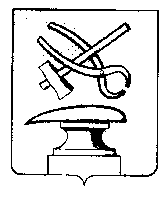  АДМИНИСТРАЦИЯ ГОРОДА КУЗНЕЦКА ПЕНЗЕНСКОЙ ОБЛАСТИПОСТАНОВЛЕНИЕот __________  №  ______                                                                                         г. КузнецкО внесении изменения в постановление администрации города Кузнецка от 30.10.2013 № 2189 «Об утверждении муниципальной программы города Кузнецка Пензенской области «Развитие физической культуры и спорта в городе Кузнецке Пензенской области»  В соответствии со ст. 179 Бюджетного кодекса РФ, руководствуясь ст. 28 Устава города Кузнецка Пензенской области,АДМИНИСТРАЦИЯ ГОРОДА КУЗНЕЦКА ПОСТАНОВЛЯЕТ:          1.  Внести в постановление  администрации города Кузнецка от 30.10.2013 № 2189 «Об утверждении муниципальной программы города Кузнецка Пензенской области «Развитие физической культуры и спорта в городе Кузнецке Пензенской области» следующее изменение:         1.1.Приложение к постановлению изложить в новой редакции согласно приложению. 2. Настоящее постановление подлежит официальному опубликованию.               3. Опубликовать настоящее постановление в издании «Вестник администрации города Кузнецка» и разместить на официальном сайте администрации города Кузнецка в информационно-телекоммуникационной сети «Интернет».4. Настоящее постановление вступает в силу на следующий день после      официального опубликования.  5. Контроль за исполнением настоящего постановления возложить на заместителя главы администрации города Кузнецка Малкина И.А.Глава города Кузнецка                                                                    С.А. ЗлатогорскийПриложениеУтвержденапостановлением администрации города Кузнецкаот «____»_____________ № ___Муниципальная программа города Кузнецка«Развитие физической культуры и спорта в городе Кузнецке Пензенской области»ПАСПОРТмуниципальной программы города КузнецкаРаздел 1. Общая характеристика сферы реализациимуниципальной программыЦели государственной политики в сфере физической культуры и спорта определены в Концепции долгосрочного социально-экономического развития Российской Федерации на период до 2020 года, в Законе Пензенской области от 15 мая 2019 года № 3323-ЗПО «О стратегии социально-экономического развития Пензенской области на период до 2035 года», а также в Стратегии социально-экономического развития муниципального образования город Кузнецк Пензенской области на 2015-2035 годы.Реализация поставленных целей и задач способствует развитию человеческого потенциала, укреплению здоровья населения и успешному выступлению спортивных сборных команд города Кузнецка Пензенской области на областных, всероссийских и международных спортивных соревнованиях.В целях решения вопросов местного значения по обеспечению условий для развития на территориях муниципальных образований физической культуры и спорта к полномочиям органов местного самоуправления относятся:1) определение основных задач и направлений развития физической культуры и спорта с учетом местных условий и возможностей, принятие и реализация муниципальных программ развития физической культуры и спорта;2) развитие массового спорта, детско-юношеского спорта и школьного спорта на территориях муниципальных образований;3) присвоение спортивных разрядов и квалификационных категорий спортивных судей;4) популяризация физической культуры и спорта среди различных групп населения, в том числе среди инвалидов, лиц с ограниченными возможностями здоровья;5) организация физкультурно-спортивной работы по месту жительства и месту отдыха граждан, включая создание условий для занятий инвалидов, лиц с ограниченными возможностями здоровья физической культурой и спортом, а также организация и проведение муниципальных официальных физкультурных мероприятий и спортивных мероприятий, в том числе:а) утверждение и реализация календарных планов физкультурных мероприятий и спортивных мероприятий муниципальных образований, включающих в себя физкультурные мероприятия и спортивные мероприятия по реализации комплекса ГТО;б) организация медицинского обеспечения официальных физкультурных мероприятий и спортивных мероприятий муниципальных образований;6) содействие в рамках своих полномочий обеспечению общественного порядка и общественной безопасности при проведении на территориях муниципальных образований официальных физкультурных мероприятий и спортивных мероприятий;7) создание условий для подготовки спортивных сборных команд муниципальных образований, определение видов спорта, по которым могут формироваться спортивные сборные команды муниципальных образований, утверждение порядка формирования и обеспечения таких команд, направление их для участия в межмуниципальных и региональных спортивных соревнованиях;8) участие в обеспечении подготовки спортивного резерва для спортивных сборных команд муниципальных образований, субъектов Российской Федерации, включая обеспечение деятельности организаций, созданных муниципальными образованиями и реализующих программы спортивной подготовки, разработанные на основе федеральных стандартов спортивной подготовки, и (или) дополнительные общеобразовательные программы в области физической культуры и спорта, а также осуществление контроля за соблюдением организациями, созданными муниципальными образованиями и реализующими программы спортивной подготовки, разработанные на основе федеральных стандартов спортивной подготовки, федеральных стандартов спортивной подготовки в соответствии с законодательством Российской Федерации;9) наделение некоммерческих организаций правом по оценке выполнения нормативов испытаний (тестов) комплекса ГТО;10) осуществление иных установленных в соответствии с законодательством Российской Федерации и уставами муниципальных образований полномочий.В городе Кузнецке  Пензенской области наблюдается рост основных показателей развития физической культуры и спорта.Так, в соответствии с данными муниципальной статистической отчетности, на 1.01.2013г. удельный вес населения, систематически занимающегося физической культурой и спортом, в общей численности населения города составляет 34,4% (2011- 32,2%, в Пензенской области в 2012 году- 32,2%), в том числе доля лиц с ограниченными возможностями здоровья и инвалидов в общей численности данной категории населения- 4% (2011- 3%, в Пензенской области в 2012 году- 4,9%). За  2012 год жителям города Кузнецка присвоено 1154 спортивно-массовых разрядов (в 2011 году – 1185 спортивно-массовых разряда).Город Кузнецк располагает материально-технической базой для занятий физической культурой и спортом. В число 96 спортивных объектов входят стадион «Рубин», 62 плоскостных спортивных сооружений (в том числе футбольное поле с искусственным покрытием), 27 спортивных залов, 2 ФОКа, крытый ледовый каток, 2 плавательных бассейна МАУ СОК  «Рубин», лыжная база, физкультурно-оздоровительный комплекс открытого типа. В 2012 году в городе установлены 84 турника (59- в жилых массивах, 25- на территориях школ).Единовременная пропускная способность спортивных сооружений составляет 4497 человек, что позволяет во многом удовлетворить потребности 88 тысячного населения города в местах для занятий физическими упражнениями и спортом. Из года в год увеличивается количество кузнецких спортсменов, включаемых в составы сборных команд Пензенской области по видам спорта. Сегодня основу детско-юношеского спорта в городе Кузнецке Пензенской области составляют 2 детско-юношеских спортивных школы (ДЮСШ). В течение 2012 года в городе проведено 196 спортивно-массовых мероприятий и соревнований. Команды спортсменов из Кузнецка успешно выступают во многих комплексных областных соревнованиях.  В  2012-2013 году завоевали первое общекомандное место в Спартакиаде допризывной молодежи, в легкоатлетической эстафете на призы Губернатора Пензенской области среди учащейся молодежи,  в Кубке Губернатора Пензенской области по шахматам, в соревнованиях на призы Губернатора Пензенской области, второе место в эстафете по лыжным гонкам, третье место в легкоатлетической эстафете среди сборных команд. Вместе с тем трудно считать успешным выступление сборной команды города  в Спартакиаде трудовых коллективов (пятое место), эстафете по плаванию на призы Губернатора Пензенской области (пятое место). В 2-х городских детско-юношеских спортивных школах работают отделения по следующим видам спорта: баскетбол, бокс, спортивная гимнастика, самбо, тяжёлая атлетика, футбол, плавание, легкая атлетика, волейбол, греко-римская борьба, лыжные гонки, волейбол, в которых занимаются 1965 человек (2011-1956). Кроме этого, в секциях  МАУ СОК «Рубин» хоккеем с шайбой, футболом, фигурным катанием, пейнтболом, лыжными гонками занимается 304 человека. В 2013 году в городе открыто отделение плавания МБОУ ДО ДЮСШ №1 им. А.М. Хромченко.В 2012 году 31 спортсмен выполнил норматив 1 разряда (в 2011 году – 16 человек), 6 человек- норматив кандидата в мастера спорта (в 2011 году – 2 чел.), 1 человек- норматив Мастера спорта России.  В 2012 году в рамках софинансирования для ДЮСШ города поступило спортивное оборудование  и инвентарь для занятий тяжелой атлетикой, спортивной гимнастикой, боксом, борьбой, хоккеем с шайбой на общую сумму более 2,0 млн. рублей, в том числе на 427 тысяч рублей - из средств бюджета Пензенской области.           Приоритетными направлениями развития физической культуры и спорта в целом являются:          - создание целостной модели массового спорта: развитие системы формирования физической культуры и спорта на уровне социальной ценности как инструмента сохранения и укрепления здоровья, активное вовлечение всех возрастных групп и слоев населения города Кузнецка в занятия доступными видами спорта;-повышение доступности объектов спорта, в том числе для лиц с ограниченными возможностями здоровья и инвалидов; -усиление конкурентоспособности спортсменов города Кузнецка Пензенской области на областной, всероссийской и международной аренах.Вместе с тем для достижения целей муниципальной политики в сфере физической культуры и спорта к 2024 году необходимо увеличить до 48,4 % число граждан систематически занимающихся физической культурой и спортом, в том числе среди учащихся и студентов, и в 5 раз повысить значение данного показателя для лиц с ограниченными возможностями здоровья и инвалидов. Одновременно требуется обеспечить успешное развитие спорта высших достижений.Для решения поставленных задач необходимо повысить эффективность использования ресурсов в сфере физической культуры и спорта, способствовать раскрытию ее социально-экономического потенциала. В ведущих в спортивном отношении регионах привлечение населения к физической активности осуществляется в основном путем создания спортивных клубов. Это универсальный механизм, позволяющий предоставлять качественные физкультурно-оздоровительные услуги по месту жительства, учебы и работы граждан. Необходимо реализовать комплекс мер по повышению обеспеченности граждан спортивными клубами, улучшению качества государственных и иных услуг в сфере физической культуры и спорта, кадрового обеспечения массовой физкультурной работы с населением. Для сохранения положительной динамики и устойчивого развития физической культуры и спорта в ближайшие годы также необходимо:-повысить привлекательность физической культуры и спорта как сферы профессиональной деятельности, принять дополнительные меры по совершенствованию системы оплаты труда и социальной защиты спортсменов, квалифицированных тренеров и тренеров-преподавателей;-повысить эффективность пропаганды физической культуры и спорта, включая производство и распространение информационно-просветительских программ, подготовленных с участием телерадиокомпаний, увеличить объем вещания на эти цели.Выполнение мероприятий Программы позволит обеспечить реализацию целей муниципальной политики в сфере физической культуры и спорта на долгосрочный период, будет способствовать повышению экономической рентабельности этой сферы, раскрытию ее социального потенциала. Раздел 2. Цели и задачи муниципальной программыЦель Программы - увеличение численности и повышение конкурентоспособности населения города Кузнецка, занимающегося доступными видами спорта. Задачи Программы:1.	Вовлечение всех слоёв населения города к активным занятиям массовыми видами спорта; 2.	Развитие инфраструктуры физической культуры и спорта, дворового спорта, в том числе для лиц с ограниченными возможностями здоровья и инвалидов;3.	Прием нормативов ВФСК ГТО  в муниципальном центре тестирования города Кузнецка;4.	Обеспечение успешного выступления кузнецких спортсменов на областных, всероссийских и международных спортивных соревнованиях, совершенствование системы подготовки спортивного резерва.Решение указанных задач обеспечивается через систему мероприятий, предусмотренных в следующих подпрограммах:подпрограмма 1 «Развитие физической культуры и массового спорта»;подпрограмма 2 «Развитие спорта высших достижений и системы подготовки спортивного резерва».Для оценки хода реализации Программы и характеристики состояния установленной сферы деятельности определены целевые показатели как для Программы в целом, так и для подпрограмм и муниципальной программы.Перечень целевых показателей Программы, подпрограмм и долгосрочной целевой программы, отчетные и прогнозные их значения по годам реализации приведены в приложении 1.Основным ожидаемым конечным результатом реализации Программы является устойчивое развитие физической культуры и спорта, что характеризуется ростом количественных показателей и качественной оценкой изменений, происходящих в сфере физической культуры и спорта.Реализация Программы позволит привлечь к систематическим занятиям физической культурой и спортом и приобщить к здоровому образу жизни широкие массы населения, что окажет положительное влияние на улучшение качества жизни жителей города Кузнецка.Раздел 3. Сроки и этапы реализации муниципальной программыПрограмма реализуется в один этап (2014 - 2027 годы).Раздел 4. Основные меры правового регулирования, направленные на достижение целевых показателей муниципальной программыДля достижения целей муниципальной программы предусматриваются меры правового регулирования, направленные на:  совершенствование правового регулирования физической культуры и спорта, а также иных областей законодательства, затрагивающих организационные, экономические и социальные основы деятельности в сфере физической культуры и спорта, развитие физической культуры и массового спорта, развитие детско-юношеского спорта и развитие спорта высших достижений высших достижений в городе Кузнецке Пензенской области. Сведения об основных мерах правового регулирования в сфере реализации муниципальной программы города Кузнецка  приведены в приложении № 2 к муниципальной программе.Раздел 5. Ресурсное обеспечение реализациимуниципальной программыОбщий объем финансирования Программы из средств бюджета города Кузнецка Пензенской области составит 720 031,5 тыс. руб.Сведения о ресурсном обеспечении муниципальной программы за счет всех источников на 2014-2015 годы, 2016-2018 годы, 2019-2027 годы приводятся в приложениях № 4,  № 4.1, № 4.2 (соответственно) к муниципальной программе.Сведения о ресурсном обеспечении муниципальной программы за счет средств бюджета города Кузнецка на 2014-2015 годы, 2016-2018 годы, 2019-2027 годы приводятся в приложениях № 5, № 5.1, № 5.2 (соответственно) к муниципальной программе.Перечень мероприятий муниципальной программы на 2014-2015 годы, перечень основных мероприятий, мероприятий  муниципальной программы на 2016-2018 годы, 2019-2027 годы  с указанием наименования мероприятия, исполнителей мероприятия, сроков их исполнения, источников финансирования и показателей результатов мероприятия по годам приводится в приложениях №  6, № 6.1, № 6.2 (соответственно) к муниципальной программе.Раздел 6. Прогноз сводных показателей муниципальных заданий на оказание муниципальных услуг (выполнение работ) муниципальными учреждениями города Кузнецка по муниципальной программе      Прогноз сводных показателей муниципальных заданий на оказаниемуниципальных услуг (выполнение работ) муниципальными учреждениями города Кузнецка по муниципальной программе на 2014-2015 годы, 2016 – 2018 годы, 2019-2027 годы приводятся в приложениях № 3, № 3.1, № 3.2. (соответственно) к муниципальной программе.Раздел 7. Характеристика подпрограмммуниципальной программы7.1. ПОДПРОГРАММА 1«Развитие физической культуры и массового спорта» муниципальной программы города Кузнецка«Развитие физической культуры и спорта в городе Кузнецке Пензенской области»ПАСПОРТподпрограммы 1 муниципальной программы города Кузнецка«Развитие физической культуры и спорта в городе Кузнецке Пензенской области»7.2. ПОДПРОГРАММА 2«Развитие спорта высших достиженийи системы подготовки спортивного резерва» муниципальной программы города Кузнецка«Развитие физической культуры и спорта в городе Кузнецке Пензенской области»ПАСПОРТподпрограммы 2 муниципальной программы города Кузнецка«Развитие физической культуры и спорта в городе Кузнецке Пензенской области»Заместитель главы администрации   города Кузнецка                                                                        Л.Н. ПастушковаПриложение № 1к муниципальной Программе «Развитие физической культуры и спортав городе Кузнецке Пензенской области»ПЕРЕЧЕНЬцелевых показателей муниципальной программы города Кузнецка«Развитие физической культуры и спорта в городе Кузнецке Пензенской области»Приложение №2к муниципальной Программе «Развитие физической культуры и спортав городе Кузнецке Пензенской области»СВЕДЕНИЯоб основных мерах правового регулирования в сферереализации муниципальной программы города Кузнецка«Развитие физической культуры и спорта в  городе Кузнецке Пензенской области»Приложение № 3 к муниципальной программе «Развитие физической культуры и спорта в  городе Кузнецке Пензенской области»Прогноз сводных показателей муниципальных заданий на оказание муниципальных услуг (выполнение работ) муниципальными учреждениями города Кузнецка по муниципальной программе «Развитие физической культуры и спорта в  городе Кузнецке Пензенской области»Приложение № 3.1 к муниципальной программе«Развитие физической культуры и спорта  в  городе Кузнецке Пензенской области»Прогноз сводных показателей муниципальных заданий на оказание муниципальных услуг (выполнение работ) муниципальными учреждениями города Кузнецка по муниципальной программе «Развитие физической культуры и спорта в  городе Кузнецке Пензенской области»Приложение № 3.2 к муниципальной программе«Развитие физической культуры и спорта  в  городе Кузнецке Пензенской области»Прогноз сводных показателей муниципальных заданий на оказание муниципальных услуг (выполнение работ) муниципальными учреждениями города Кузнецка по муниципальной программе «Развитие физической культуры и спорта в  городе Кузнецке Пензенской области»Приложение № 4 к муниципальной программе «Развитие физической культуры и спорта в городе Кузнецке Пензенской области»Ресурсное обеспечениереализации муниципальной программы за счет всех источников финансирования на 2014-2015 годы«Развитие физической культуры и спорта в  городе Кузнецке Пензенской области»                                                                                                                                                                                            Приложение  № 4.1к муниципальной программе «Развитие физической культуры и спорта в  городе Кузнецке Пензенской области»Ресурсное обеспечение реализации муниципальной программы за счет всех источников финансирования «Развитие физической культуры и спорта в  городе Кузнецке Пензенской области» на 2016-2018 годыПриложение  № 4.2к муниципальной программе «Развитие физической культуры и спорта в  городе Кузнецке Пензенской области»Ресурсное обеспечение реализации муниципальной программы за счет всех источников финансирования «Развитие физической культуры и спорта в  городе Кузнецке Пензенской области» на 2019-2027 годы Приложение № 5                                                                                                                               к муниципальной программе «Развитие физической культуры и спорта в  городе Кузнецке Пензенской области»Ресурсное обеспечениереализации муниципальной программы за счет средствбюджета города Кузнецка на 2014-2015 годы«Развитие физической культуры и спорта в  городе Кузнецке Пензенской области»Приложение № 5.1«Развитие физической культуры и спорта в  городе Кузнецке Пензенской области»Ресурсное обеспечениереализации муниципальной программы за счет средствбюджета города Кузнецка на 2016-2018 годы«Развитие физической культуры и спорта в  городе Кузнецке Пензенской области»Приложение № 5.2«Развитие физической культуры и спорта в  городе Кузнецке Пензенской области»Ресурсное обеспечениереализации муниципальной программы за счет средствбюджета города Кузнецка на 2019-2027 годы«Развитие физической культуры и спорта в  городе Кузнецке Пензенской области»Приложение № 6к муниципальной программе «Развитие физической культуры и спорта в  городе Кузнецке Пензенской области»Перечень мероприятий муниципальной программы«Развитие физической культуры и спорта в  городе Кузнецке Пензенской области»в том числе:- по мероприятиям, имеющим инновационную направленность:по другим мероприятиям:Приложение № 6.1к муниципальной программе «Развитие физической культуры и спорта в  городе Кузнецке Пензенской области»Перечень основных мероприятий, мероприятий муниципальной программы«Развитие физической культуры и спорта в  городе Кузнецке Пензенской области»по другим мероприятиям:Приложение № 6.2к муниципальной программе «Развитие физической культуры и спорта в  городе Кузнецке Пензенской области»Перечень основных мероприятий, мероприятий муниципальной программы«Развитие физической культуры и спорта в  городе Кузнецке Пензенской области»по другим мероприятиям:Наименование муниципальнойпрограммы Развитие физической культуры и спорта в городе Кузнецке Пензенской областиОтветственный исполнитель   
муниципальной программы Администрация города Кузнецка Соисполнители муниципальной программы   Управление образования города КузнецкаПодпрограммы Подпрограмма 1 «Развитие физической культуры и массового спорта».Подпрограмма 2 «Развитие спорта высших достижений и системы подготовки спортивного резерва».Цели муниципальной        
программы Увеличение численности и повышение конкурентоспособности населения города Кузнецка, занимающегося доступными видами спорта Задачи муниципальной      
программы Вовлечение всех слоёв населения города к активным занятиям массовыми видами спорта;Развитие инфраструктуры физической культуры и спорта, дворового спорта, в том числе для лиц с ограниченными возможностями здоровья и инвалидов;Прием нормативов ВФСК ГТО  в муниципальном центре тестирования города Кузнецка;Обеспечение успешного выступления кузнецких спортсменов на областных, всероссийских и международных спортивных соревнованиях, совершенствование системы подготовки спортивного резерва.Целевые показатели          
муниципальной программы Доля граждан города Кузнецка, систематически занимающихся физической культурой и спортом, в общей численности населенияКоличество выполненных спортивно-массовых разрядов кузнецкими спортсменами на соревнованиях различного уровня.Этапы и сроки реализации    
муниципальной программы 2014-2027 годыОбъемы бюджетных            
ассигнований муниципальной программы Объем бюджетных ассигнований на реализацию программы составляет 720 031,5 тыс. рублей, в том числе:в 2014 году – 35 115,5 тыс. руб.;в 2015 году – 96 006,2 тыс. руб.;в 2016 году – 38 163,5 тыс. руб.;в 2017 году – 39 357,6 тыс. руб.;в 2018 году – 43 505,8 тыс. руб.;в 2019 году – 49 240,6 тыс. руб.;в 2020 году – 44 689,9 тыс. руб.;в 2021 году – 61 690,8 тыс. руб.;в 2022 году – 51 677,6 тыс. руб.;в 2023 году – 55 672,0 тыс. руб.;в 2024 году – 60 762,2 тыс. руб.;в 2025 году – 45 225,6 тыс. руб.;в 2026 году – 49 462,1 тыс. руб.;в 2027 году – 49 462,1 тыс. руб.Наименование подпрограммыРазвитие физической культуры и массового спортаОтветственный исполнитель подпрограммыАдминистрация города КузнецкаСоисполнители подпрограммыУправление образования города КузнецкаЦели подпрограммыОбеспечение возможностей гражданам систематически заниматься физической культурой и массовым спортом и вести здоровый образ жизни Задачи подпрограммыРеализация комплекса мер по выполнению муниципального задания МАУ СОК «Рубин»;Прием нормативов ВФСК ГТО  в муниципальном центре тестирования города Кузнецка;Реализация комплекса мер по развитию массового спорта в городе Кузнецке; Совершенствование системы физического воспитания различных категорий и групп населения;Целевые показатели подпрограммы Количество спортивно-массовых мероприятий, проводимых на территории города КузнецкаДоля физкультурно-спортивных мероприятий, не включённых в Единый календарный план физкультурных и спортивных мероприятий, в общем количестве физкультурных и спортивных мероприятий       Доля учащихся и студентов, участвующих в спортивно-массовых мероприятий, проводимых на территории города КузнецкаКоличество привлеченных инструкторов-методистов по физкультуре, тренеров по спорту, тренеров-преподавателейДоля учащихся и студентов, выполнивших нормативы комплекса ГТО от общего числа зарегистрированных в АИС ГТО учащихся и студентовЭтапы и сроки реализации    
подпрограммы 2014-2027 годыОбъемы бюджетных            
ассигнований подпрограммы Объем бюджетных ассигнований на реализацию подпрограммы по годам составляет 703 639,6 тыс. рублей, в т.ч.:в 2014 году – 33 715,5 тыс. руб.;в 2015 году – 94 621,2 тыс. руб.;в 2016 году – 36 770,4 тыс. руб.;в 2017 году – 37 745,3 тыс. руб.;в 2018 году – 41 036,2 тыс. руб.;в 2019 году – 46 308,9 тыс. руб.;в 2020 году – 43 346,4 тыс. руб.;в 2021 году – 61 058,4 тыс. руб.;в 2022 году – 51 340,4 тыс. руб.;в 2023 году – 54 227,0 тыс. руб.;в 2024 году – 59 320,1 тыс. руб.;в 2025 году – 45 225,6 тыс. руб.;в 2026 году – 49 462,1 тыс. руб.;в 2027 году – 49 462,1 тыс. руб.Наименование подпрограммыРазвитие спорта высших достиженийи системы подготовки спортивного резерваОтветственный исполнитель подпрограммыАдминистрация города КузнецкаСоисполнители подпрограммыУправление образования города КузнецкаЦели подпрограммыОбеспечение высокой конкурентоспособности кузнецкого спорта на областной, региональной, всероссийской и международной спортивной аренахЗадачи подпрограммыСовершенствование материально-технической базы образовательных организаций  города Кузнецка;Совершенствование системы подготовки спортивного резерва для спортивных сборных команд Пензенской области, преимущественно по олимпийским и параолимпийским видам спорта;Совершенствование системы подготовки спортсменов высокого класса.Целевые показатели подпрограммы Доля детей, занимающихся в специализированных спортивных организациях, в общей численности детей 6 - 15 лет;Число кузнецких спортсменов, вошедших в состав сборной команды Пензенской области по олимпийским и паралимпийским видам спорта;Число кузнецких спортсменов, выполнивших нормативы кандидатов в мастера спорта и мастера спорта на соревнованиях различного уровня. Этапы и сроки реализации    
подпрограммы 2014-2027 годыОбъемы бюджетных            
ассигнований подпрограммы Объем бюджетных ассигнований на реализацию подпрограммы по годам составляет 16 391,9  тыс. рублей, в т.ч.:в 2014 году – 1 400,0 тыс. рублей;
в 2015 году – 1 385,0 тыс. рублей;
в 2016 году – 1 393,1 тыс. рублей;в 2017 году – 1 612,3 тыс. рублей;в 2018 году – 2 469,6 тыс. рублей;в 2019 году – 2 931,7 тыс. рублей;в 2020 году – 1 343,5 тыс. рублей;в 2021 году – 632,4 тыс. рублей;в 2022 году – 337,2 тыс. рублей;в 2023 году – 1 445,0 тыс. рублей;в 2024 году – 1 442,1 тыс. рублей;в 2025 году – 0,0 тыс. рублей;в 2026 году – 0,0 тыс. рублей;в 2027 году – 0,0 тыс. рублей.Ответственный исполнительОтветственный исполнительАдминистрация города КузнецкаАдминистрация города КузнецкаАдминистрация города КузнецкаАдминистрация города КузнецкаАдминистрация города КузнецкаАдминистрация города КузнецкаАдминистрация города КузнецкаАдминистрация города КузнецкаАдминистрация города КузнецкаАдминистрация города КузнецкаАдминистрация города КузнецкаАдминистрация города КузнецкаАдминистрация города КузнецкаАдминистрация города КузнецкаАдминистрация города Кузнецка№ п/пНаименование целевого показателяЕдиница измеренияЗначение целевых показателейЗначение целевых показателейЗначение целевых показателейЗначение целевых показателейЗначение целевых показателейЗначение целевых показателейЗначение целевых показателейЗначение целевых показателейЗначение целевых показателейЗначение целевых показателейЗначение целевых показателейЗначение целевых показателейЗначение целевых показателейЗначение целевых показателей№ п/пНаименование целевого показателяЕдиница измерения2014 г2015 г2016 г2017 г2018 г2019 г2020 г2021 г2022 г2023 г2024 г2025 г2026 г2027 гМуниципальная программа «Развитие физической культуры и спорта в  городе Кузнецке Пензенской области»Муниципальная программа «Развитие физической культуры и спорта в  городе Кузнецке Пензенской области»Муниципальная программа «Развитие физической культуры и спорта в  городе Кузнецке Пензенской области»Муниципальная программа «Развитие физической культуры и спорта в  городе Кузнецке Пензенской области»Муниципальная программа «Развитие физической культуры и спорта в  городе Кузнецке Пензенской области»Муниципальная программа «Развитие физической культуры и спорта в  городе Кузнецке Пензенской области»Муниципальная программа «Развитие физической культуры и спорта в  городе Кузнецке Пензенской области»Муниципальная программа «Развитие физической культуры и спорта в  городе Кузнецке Пензенской области»Муниципальная программа «Развитие физической культуры и спорта в  городе Кузнецке Пензенской области»Муниципальная программа «Развитие физической культуры и спорта в  городе Кузнецке Пензенской области»Муниципальная программа «Развитие физической культуры и спорта в  городе Кузнецке Пензенской области»Муниципальная программа «Развитие физической культуры и спорта в  городе Кузнецке Пензенской области»Муниципальная программа «Развитие физической культуры и спорта в  городе Кузнецке Пензенской области»Муниципальная программа «Развитие физической культуры и спорта в  городе Кузнецке Пензенской области»1Доля граждан города Кузнецка, систематически занимающихся физической культурой и спортом, в общей численности населения%34,435,636,837,939,541,74344,245,555,556,758,960,060,12Количество выполненных спортивно-массовых разрядов кузнецкими спортсменами на соревнованиях различного уровня.Кол.1 2201 2801 3401 4101 4701 5201 6101 6901 7801 8601 9502 0002 0502 100Подпрограмма 1 «Развитие физической культуры и массового спорта»Подпрограмма 1 «Развитие физической культуры и массового спорта»Подпрограмма 1 «Развитие физической культуры и массового спорта»Подпрограмма 1 «Развитие физической культуры и массового спорта»Подпрограмма 1 «Развитие физической культуры и массового спорта»Подпрограмма 1 «Развитие физической культуры и массового спорта»Подпрограмма 1 «Развитие физической культуры и массового спорта»Подпрограмма 1 «Развитие физической культуры и массового спорта»Подпрограмма 1 «Развитие физической культуры и массового спорта»Подпрограмма 1 «Развитие физической культуры и массового спорта»1.1Посещение спортивных объектов МАУ СОК «Рубин» различными категориями населения города Кузнецкачел520005500058000-----------1.2Количество спортивно-массовых мероприятий, проводимых на территории города КузнецкаШт.2072102122132142152162172182192202212222231.3Доля физкультурно-спортивных мероприятий, не включённых в Единый календарный план физкультурных и спортивных мероприятий, в общем количестве физкультурных и спортивных мероприятий       %1090000000000001.4Доля учащихся и студентов, участвующих в спортивно-массовых мероприятий, проводимых на территории города Кузнецка%--7172737475767778797979801.5Количество привлеченных инструкторов-методистов по физкультуре, тренеров по спорту, тренеров-преподавателейчел222222222222221.6Доля учащихся и студентов, выполнивших нормативы комплекса ГТО от общего числа зарегистрированных в АИС ГТО учащихся и студентов%--202227303336394143444546Подпрограмма 2«Развитие спорта высших достижений и системы подготовки спортивного резерва»Подпрограмма 2«Развитие спорта высших достижений и системы подготовки спортивного резерва»Подпрограмма 2«Развитие спорта высших достижений и системы подготовки спортивного резерва»Подпрограмма 2«Развитие спорта высших достижений и системы подготовки спортивного резерва»Подпрограмма 2«Развитие спорта высших достижений и системы подготовки спортивного резерва»Подпрограмма 2«Развитие спорта высших достижений и системы подготовки спортивного резерва»Подпрограмма 2«Развитие спорта высших достижений и системы подготовки спортивного резерва»Подпрограмма 2«Развитие спорта высших достижений и системы подготовки спортивного резерва»Подпрограмма 2«Развитие спорта высших достижений и системы подготовки спортивного резерва»Подпрограмма 2«Развитие спорта высших достижений и системы подготовки спортивного резерва»2.1Доля детей, занимающихся в специализированных спортивных организациях, в общей численности детей 6 - 15 лет%24283132323232333333333434342.2Число кузнецких спортсменов, вошедших в состав сборной команды Пензенской области по олимпийским и паралимпийским видам спортаЧел.35405060626466666767686868682.3Число кузнецких спортсменов, выполнивших нормативы кандидатов в Мастера спорта и Мастеров спорта на соревнованиях различного уровняЧел.1315171922252728293031313131№ п/пВид нормативного правового актаОсновные положения нормативного правового  актаНаименование ответственного за    подготовку нормативного   правового актаОжидаемые сроки принятия123451. Подпрограмма 1 «Развитие физической культуры и массового спорта»Подпрограмма 1 «Развитие физической культуры и массового спорта»Подпрограмма 1 «Развитие физической культуры и массового спорта»Подпрограмма 1 «Развитие физической культуры и массового спорта»1.1. Постановление администрации города Кузнецка Устав МАУ СОК «Рубин»МАУ СОК «Рубин»(по согласованию)По мере необходимости  внесения изменений1.2.Постановление администрации города КузнецкаО внесении изменений в муниципальную программу «Развитие физической культуры и спорта в городе Кузнецке Пензенской области»Администрация  города КузнецкаПо мере необходимости  внесения изменений2. Подпрограмма 2 «Развитие спорта высших достиженийи системы подготовки спортивного резерва»Подпрограмма 2 «Развитие спорта высших достиженийи системы подготовки спортивного резерва»Подпрограмма 2 «Развитие спорта высших достиженийи системы подготовки спортивного резерва»Подпрограмма 2 «Развитие спорта высших достиженийи системы подготовки спортивного резерва»2.1. Постановление администрации города КузнецкаО внесении изменений в муниципальную программу «Развитие физической культуры и спорта в городе Кузнецке Пензенской области»Администрация  города КузнецкаПо мере необходимости  внесения измененийАдминистрация города КузнецкаАдминистрация города КузнецкаАдминистрация города КузнецкаАдминистрация города КузнецкаАдминистрация города Кузнецка№ п/пНаименование муниципальной услуги (работы)Наименование показателя, характеризующего объем услуги (работы)Единица измерения объема муниципальной услугиОбъем муниципальной услугиОбъем муниципальной услугиРасходы бюджета города Кузнецка на оказание муниципальной услуги (выполнение работы), тыс. рублейРасходы бюджета города Кузнецка на оказание муниципальной услуги (выполнение работы), тыс. рублей№ п/пНаименование муниципальной услуги (работы)Наименование показателя, характеризующего объем услуги (работы)Единица измерения объема муниципальной услуги2014 год2015 год2014 год2015 годПодпрограмма 1:    Развитие физической культуры и массового спортаПодпрограмма 1:    Развитие физической культуры и массового спортаПодпрограмма 1:    Развитие физической культуры и массового спортаПодпрограмма 1:    Развитие физической культуры и массового спортаПодпрограмма 1:    Развитие физической культуры и массового спортаПодпрограмма 1:    Развитие физической культуры и массового спортаПодпрограмма 1:    Развитие физической культуры и массового спортаАдминистрация города КузнецкаАдминистрация города КузнецкаАдминистрация города КузнецкаАдминистрация города КузнецкаАдминистрация города КузнецкаАдминистрация города КузнецкаАдминистрация города КузнецкаМероприятие: развитие отрасли физической культуры  и спорта Мероприятие: развитие отрасли физической культуры  и спорта Мероприятие: развитие отрасли физической культуры  и спорта Мероприятие: развитие отрасли физической культуры  и спорта Мероприятие: развитие отрасли физической культуры  и спорта Мероприятие: развитие отрасли физической культуры  и спорта Мероприятие: развитие отрасли физической культуры  и спорта 1Ресурсное обеспечение деятельности МАУ СОК «Рубин»Количество посещений спортивных объектов МАУ СОК «Рубин» различными категориями населения города КузнецкаКоличество посещений520005500033035,531893,9Администрация города КузнецкаАдминистрация города КузнецкаАдминистрация города КузнецкаАдминистрация города КузнецкаАдминистрация города КузнецкаАдминистрация города КузнецкаАдминистрация города КузнецкаАдминистрация города Кузнецка№п/пНаименование муниципальной услуги (работы)Наименование показателя, характеризующего объем услуги (работы)Единица измерения объема муниципальной услуги(работы)Объем муниципальной услуги(работы)Объем муниципальной услуги(работы)Объем муниципальной услуги(работы)Объем муниципальной услуги(работы)Расходы бюджета города Кузнецка на оказание муниципальной услуги (выполнение работы),тыс. рублей*Расходы бюджета города Кузнецка на оказание муниципальной услуги (выполнение работы),тыс. рублей*Расходы бюджета города Кузнецка на оказание муниципальной услуги (выполнение работы),тыс. рублей*№п/пНаименование муниципальной услуги (работы)Наименование показателя, характеризующего объем услуги (работы)Единица измерения объема муниципальной услуги(работы)2016 год2017 год2018 год2016 год2016 год2017 год2018 год123456788910Подпрограмма 1:    Развитие физической культуры и массового спортаПодпрограмма 1:    Развитие физической культуры и массового спортаПодпрограмма 1:    Развитие физической культуры и массового спортаПодпрограмма 1:    Развитие физической культуры и массового спортаПодпрограмма 1:    Развитие физической культуры и массового спортаПодпрограмма 1:    Развитие физической культуры и массового спортаПодпрограмма 1:    Развитие физической культуры и массового спортаПодпрограмма 1:    Развитие физической культуры и массового спортаПодпрограмма 1:    Развитие физической культуры и массового спортаПодпрограмма 1:    Развитие физической культуры и массового спортаАдминистрация города КузнецкаАдминистрация города КузнецкаАдминистрация города КузнецкаАдминистрация города КузнецкаАдминистрация города КузнецкаАдминистрация города КузнецкаАдминистрация города КузнецкаАдминистрация города КузнецкаАдминистрация города КузнецкаАдминистрация города КузнецкаОсновное мероприятие: Развитие отрасли физической культуры  и спортаОсновное мероприятие: Развитие отрасли физической культуры  и спортаОсновное мероприятие: Развитие отрасли физической культуры  и спортаОсновное мероприятие: Развитие отрасли физической культуры  и спортаОсновное мероприятие: Развитие отрасли физической культуры  и спортаОсновное мероприятие: Развитие отрасли физической культуры  и спортаОсновное мероприятие: Развитие отрасли физической культуры  и спортаОсновное мероприятие: Развитие отрасли физической культуры  и спортаОсновное мероприятие: Развитие отрасли физической культуры  и спортаОсновное мероприятие: Развитие отрасли физической культуры  и спортаРесурсное обеспечение деятельности МАУ СОК «Рубин»Ресурсное обеспечение деятельности МАУ СОК «Рубин»Ресурсное обеспечение деятельности МАУ СОК «Рубин»Ресурсное обеспечение деятельности МАУ СОК «Рубин»Ресурсное обеспечение деятельности МАУ СОК «Рубин»Ресурсное обеспечение деятельности МАУ СОК «Рубин»Ресурсное обеспечение деятельности МАУ СОК «Рубин»Ресурсное обеспечение деятельности МАУ СОК «Рубин»Ресурсное обеспечение деятельности МАУ СОК «Рубин»Ресурсное обеспечение деятельности МАУ СОК «Рубин»1.1Осуществление физкультурно-оздоровительной и спортивной деятельностиКоличество посещений единицы58000--30286,430286,4--1.2Спортивная подготовка по олимпийским видам спорта, хоккей (этап начальной подготовки) Число лиц, прошедших спортивную подготовку на этапах спортивной подготовкичеловек-------1.3Спортивная подготовка по олимпийским видам спорта, хоккей (тренировочный этап) Число лиц, прошедших спортивную подготовку на этапах спортивной подготовкичеловек-------1.4Обеспечение участия спортивных сборных команд в официальных спортивных мероприятиях (всероссийский уровень)Количество мероприятийединиц-2-----1.5Организация и проведение официальных спортивных мероприятий (межрегиональные)Количество мероприятийштука-2-----1.6Организация и проведение официальных спортивных мероприятий (межмуниципальный)Количество мероприятийштука-6-----1.7Организация и проведение официальных спортивных мероприятий (муниципальный)Количество мероприятийштука-3-----1.8Организация и проведение спортивно-оздоровительной работы по развитию физической культуры и спорта среди различных групп населенияКоличество привлеченных лицКоличество посещенийчеловекединица--39072 000390---33175,124483,21.9Проведение тестирования выполнения нормативов испытаний (тестов)комплекса ГТОКоличество мероприятийштука-2525---3640,61.10Обеспечение доступа к объектам спортаДоступ к объектам спортаУсловная единица------8715,41.11Расходы на содержание имуществаххххх---3560,5ИТОГОИТОГОИТОГОИТОГОИТОГОИТОГОИТОГО30286,430286,433175,140399,7Администрация города КузнецкаАдминистрация города КузнецкаАдминистрация города КузнецкаАдминистрация города КузнецкаАдминистрация города КузнецкаАдминистрация города КузнецкаАдминистрация города КузнецкаАдминистрация города КузнецкаАдминистрация города КузнецкаАдминистрация города КузнецкаАдминистрация города КузнецкаАдминистрация города КузнецкаАдминистрация города КузнецкаАдминистрация города КузнецкаАдминистрация города КузнецкаАдминистрация города КузнецкаАдминистрация города КузнецкаАдминистрация города КузнецкаАдминистрация города КузнецкаАдминистрация города Кузнецка№п/пНаименование муниципальной услуги (работы)Наименование показателя, характеризующего объем услуги (работы)Единица измерения объема муниципальной услуги(работы)Объем муниципальной услуги(работы)Объем муниципальной услуги(работы)Объем муниципальной услуги(работы)Объем муниципальной услуги(работы)Объем муниципальной услуги(работы)Объем муниципальной услуги(работы)Объем муниципальной услуги(работы)Объем муниципальной услуги(работы)Объем муниципальной услуги(работы)Объем муниципальной услуги(работы)Расходы бюджета города Кузнецка на оказание муниципальной услуги (выполнение работы),тыс. рублейРасходы бюджета города Кузнецка на оказание муниципальной услуги (выполнение работы),тыс. рублейРасходы бюджета города Кузнецка на оказание муниципальной услуги (выполнение работы),тыс. рублейРасходы бюджета города Кузнецка на оказание муниципальной услуги (выполнение работы),тыс. рублейРасходы бюджета города Кузнецка на оказание муниципальной услуги (выполнение работы),тыс. рублейРасходы бюджета города Кузнецка на оказание муниципальной услуги (выполнение работы),тыс. рублейРасходы бюджета города Кузнецка на оказание муниципальной услуги (выполнение работы),тыс. рублейРасходы бюджета города Кузнецка на оказание муниципальной услуги (выполнение работы),тыс. рублейРасходы бюджета города Кузнецка на оказание муниципальной услуги (выполнение работы),тыс. рублей№п/пНаименование муниципальной услуги (работы)Наименование показателя, характеризующего объем услуги (работы)Единица измерения объема муниципальной услуги(работы)2019 год2020год2021 год2022год2023 год2024 год2025 год2026 год2027 год2019 год2019 год2020год2021 год2022год2023 год2024 год2025 год2026 год2027 год1234567891011121314141516171819202122Подпрограмма 1:    Развитие физической культуры и массового спортаПодпрограмма 1:    Развитие физической культуры и массового спортаПодпрограмма 1:    Развитие физической культуры и массового спортаПодпрограмма 1:    Развитие физической культуры и массового спортаПодпрограмма 1:    Развитие физической культуры и массового спортаПодпрограмма 1:    Развитие физической культуры и массового спортаПодпрограмма 1:    Развитие физической культуры и массового спортаПодпрограмма 1:    Развитие физической культуры и массового спортаПодпрограмма 1:    Развитие физической культуры и массового спортаПодпрограмма 1:    Развитие физической культуры и массового спортаПодпрограмма 1:    Развитие физической культуры и массового спортаПодпрограмма 1:    Развитие физической культуры и массового спортаПодпрограмма 1:    Развитие физической культуры и массового спортаПодпрограмма 1:    Развитие физической культуры и массового спортаПодпрограмма 1:    Развитие физической культуры и массового спортаПодпрограмма 1:    Развитие физической культуры и массового спортаПодпрограмма 1:    Развитие физической культуры и массового спортаПодпрограмма 1:    Развитие физической культуры и массового спортаПодпрограмма 1:    Развитие физической культуры и массового спортаПодпрограмма 1:    Развитие физической культуры и массового спортаПодпрограмма 1:    Развитие физической культуры и массового спортаПодпрограмма 1:    Развитие физической культуры и массового спортаАдминистрация города КузнецкаАдминистрация города КузнецкаАдминистрация города КузнецкаАдминистрация города КузнецкаАдминистрация города КузнецкаАдминистрация города КузнецкаАдминистрация города КузнецкаАдминистрация города КузнецкаАдминистрация города КузнецкаАдминистрация города КузнецкаАдминистрация города КузнецкаАдминистрация города КузнецкаАдминистрация города КузнецкаАдминистрация города КузнецкаАдминистрация города КузнецкаАдминистрация города КузнецкаАдминистрация города КузнецкаАдминистрация города КузнецкаАдминистрация города КузнецкаАдминистрация города КузнецкаАдминистрация города КузнецкаАдминистрация города КузнецкаОсновное мероприятие: Развитие отрасли физической культуры  и спортаОсновное мероприятие: Развитие отрасли физической культуры  и спортаОсновное мероприятие: Развитие отрасли физической культуры  и спортаОсновное мероприятие: Развитие отрасли физической культуры  и спортаОсновное мероприятие: Развитие отрасли физической культуры  и спортаОсновное мероприятие: Развитие отрасли физической культуры  и спортаОсновное мероприятие: Развитие отрасли физической культуры  и спортаОсновное мероприятие: Развитие отрасли физической культуры  и спортаОсновное мероприятие: Развитие отрасли физической культуры  и спортаОсновное мероприятие: Развитие отрасли физической культуры  и спортаОсновное мероприятие: Развитие отрасли физической культуры  и спортаОсновное мероприятие: Развитие отрасли физической культуры  и спортаОсновное мероприятие: Развитие отрасли физической культуры  и спортаОсновное мероприятие: Развитие отрасли физической культуры  и спортаОсновное мероприятие: Развитие отрасли физической культуры  и спортаОсновное мероприятие: Развитие отрасли физической культуры  и спортаОсновное мероприятие: Развитие отрасли физической культуры  и спортаОсновное мероприятие: Развитие отрасли физической культуры  и спортаОсновное мероприятие: Развитие отрасли физической культуры  и спортаОсновное мероприятие: Развитие отрасли физической культуры  и спортаОсновное мероприятие: Развитие отрасли физической культуры  и спортаОсновное мероприятие: Развитие отрасли физической культуры  и спортаРесурсное обеспечение деятельности МАУ СОК «Рубин»Ресурсное обеспечение деятельности МАУ СОК «Рубин»Ресурсное обеспечение деятельности МАУ СОК «Рубин»Ресурсное обеспечение деятельности МАУ СОК «Рубин»Ресурсное обеспечение деятельности МАУ СОК «Рубин»Ресурсное обеспечение деятельности МАУ СОК «Рубин»Ресурсное обеспечение деятельности МАУ СОК «Рубин»Ресурсное обеспечение деятельности МАУ СОК «Рубин»Ресурсное обеспечение деятельности МАУ СОК «Рубин»Ресурсное обеспечение деятельности МАУ СОК «Рубин»Ресурсное обеспечение деятельности МАУ СОК «Рубин»Ресурсное обеспечение деятельности МАУ СОК «Рубин»Ресурсное обеспечение деятельности МАУ СОК «Рубин»Ресурсное обеспечение деятельности МАУ СОК «Рубин»Ресурсное обеспечение деятельности МАУ СОК «Рубин»Ресурсное обеспечение деятельности МАУ СОК «Рубин»Ресурсное обеспечение деятельности МАУ СОК «Рубин»Ресурсное обеспечение деятельности МАУ СОК «Рубин»Ресурсное обеспечение деятельности МАУ СОК «Рубин»Ресурсное обеспечение деятельности МАУ СОК «Рубин»Ресурсное обеспечение деятельности МАУ СОК «Рубин»Ресурсное обеспечение деятельности МАУ СОК «Рубин»1.1Спортивная подготовка по олимпийским видам спорта, хоккей (этап начальной подготовки) Число лиц, прошедших спортивную подготовку на этапах спортивной подготовкичеловек-182020-------437,1624,9649,6-----1.2Спортивная подготовка по олимпийским видам спорта, хоккей (тренировочный этап) Число лиц, прошедших спортивную подготовку на этапах спортивной подготовкичеловек-243838-------2371,13462,13540,7-----1.3Обеспечение участия спортивных сборных команд в официальных спортивных мероприятиях (всероссийский уровень)Количество мероприятийединиц-122-------1799,32711,52381,4-----1.4Организация и проведение официальных спортивных мероприятий (межмуниципальный)Количество мероприятийштука-101611-------834,01258,01276,9-----1.5Организация и проведение официальных спортивных мероприятий (муниципальный)Количество мероприятийштука-6117-------946,0940,81009,0-----1.6Организация и проведение спортивно-оздоровительной работы по развитию физической культуры и спорта среди различных групп населения Количество привлеченных лицчеловек40536237037042342342342342325668,325668,318641,519844,122349,528436,231354,826601,926522,826522,81.7Проведение тестирования выполнения нормативов испытаний (тестов) комплекса ГТОКоличество мероприятийштука2626252527272727273721,63721,64932,05343,35906,85816,66408,75322,85441,75441,71.8Обеспечение доступа к объектам спортаДоступ к объектам спортаУсловная единица-3013014544544544544544549139,19139,17038,87819,28679,914218,115677,413300,913261,413261,41.11Расходы на содержание имуществаххххххххххх4018,24018,24057,33954,53938,94301,74236,20,04236,24236,2ИТОГО42547,242547,241057,145958,449732,752772,657677,145225,649462,149462,1Ответственный исполнитель муниципальной программыОтветственный исполнитель муниципальной программыОтветственный исполнитель муниципальной программыАдминистрация города КузнецкаАдминистрация города КузнецкаАдминистрация города Кузнецка№ п/пСтатусНаименование муниципальной программы, подпрограммыИсточник финансированияОценка расходов, тыс. рублейОценка расходов, тыс. рублей№ п/пСтатусНаименование муниципальной программы, подпрограммыИсточник финансирования2014 год2015 год123456Муниципальнаяпрограмма«Развитие физической культуры и спорта в  городе Кузнецке Пензенской области»всего35115,596 006,2Муниципальнаяпрограмма«Развитие физической культуры и спорта в  городе Кузнецке Пензенской области»В том числе:бюджет города Кузнецка35115,571 006,2Муниципальнаяпрограмма«Развитие физической культуры и спорта в  городе Кузнецке Пензенской области»Из них-межбюджетные трансферты  из федерального бюджета-25 000,0Муниципальнаяпрограмма«Развитие физической культуры и спорта в  городе Кузнецке Пензенской области»-межбюджетные трансферты  из бюджета  Пензенской области--Муниципальнаяпрограмма«Развитие физической культуры и спорта в  городе Кузнецке Пензенской области»иные источники--1.Подпрограмма 1 «Развитие физической культуры и массового спорта»всего33 715,594 621,21.Подпрограмма 1 «Развитие физической культуры и массового спорта»В том числе: бюджет  города Кузнецка33 715,569 621,21.Подпрограмма 1 «Развитие физической культуры и массового спорта»Из них-межбюджетные трансферты  из федерального бюджета-25 000,01.Подпрограмма 1 «Развитие физической культуры и массового спорта»-межбюджетные трансферты       из бюджета  Пензенской области--1.Подпрограмма 1 «Развитие физической культуры и массового спорта»иные источники--2.Подпрограмма 2«Развитие спорта высших достижений и системы подготовки спортивного резерва»всего1 400,01 385,02.Подпрограмма 2«Развитие спорта высших достижений и системы подготовки спортивного резерва»В том числе:бюджет города Кузнецка1 400,01 385,02.Подпрограмма 2«Развитие спорта высших достижений и системы подготовки спортивного резерва»Из них –межбюджетные трансферты  из федерального бюджета--2.Подпрограмма 2«Развитие спорта высших достижений и системы подготовки спортивного резерва»-межбюджетные трансферты  из бюджета  Пензенской области--2.Подпрограмма 2«Развитие спорта высших достижений и системы подготовки спортивного резерва»иные источники--3.	Прочие программные мероприятиявсего--3.	Прочие программные мероприятияВ том числе:бюджет  города Кузнецка--3.	Прочие программные мероприятияИз них –межбюджетные трансферты  из федерального бюджета--3.	Прочие программные мероприятия-межбюджетные трансферты  из бюджета  Пензенской области--3.	Прочие программные мероприятияиные источники--Ответственный исполнитель муниципальной программыОтветственный исполнитель муниципальной программыОтветственный исполнитель муниципальной программыАдминистрация города КузнецкаАдминистрация города КузнецкаАдминистрация города КузнецкаАдминистрация города Кузнецка№ п/пСтатусНаименованиемуниципальной программы,подпрограммыИсточник финансированияОценка расходов, тыс. рублейОценка расходов, тыс. рублейОценка расходов, тыс. рублей№ п/пСтатусНаименованиемуниципальной программы,подпрограммыИсточник финансирования2016  г2017 г2018 г1234567Муниципальная программа«Развитие физической культуры и спорта в  городе Кузнецке Пензенской области»всего38 163,539357,643505,8Муниципальная программа«Развитие физической культуры и спорта в  городе Кузнецке Пензенской области»В том числе:бюджет  города Кузнецка38 163,539357,641646,8Муниципальная программа«Развитие физической культуры и спорта в  городе Кузнецке Пензенской области»Из них –межбюджетные трансферты из федерального бюджета---Муниципальная программа«Развитие физической культуры и спорта в  городе Кузнецке Пензенской области»-межбюджетные трансферты из бюджета  Пензенской области--1859,0Муниципальная программа«Развитие физической культуры и спорта в  городе Кузнецке Пензенской области»иные источники---1.Подпрограмма 1 «Развитие физической культуры и массового спорта»всего36 770,437745,341036,21.Подпрограмма 1 «Развитие физической культуры и массового спорта»В том числе: бюджет города Кузнецка36 770,437745,339177,21.Подпрограмма 1 «Развитие физической культуры и массового спорта»Из них -межбюджетные трансферты  из федерального бюджета---1.Подпрограмма 1 «Развитие физической культуры и массового спорта»-межбюджетные трансферты из бюджета  Пензенской области--1859,01.Подпрограмма 1 «Развитие физической культуры и массового спорта»иные источники---1.1.Основное мероприятиеРазвитие отрасли физической культуры и спортавсего36 137,437006,540399,71.1.Основное мероприятиеРазвитие отрасли физической культуры и спортаВ том числе: бюджет города Кузнецка36 137,437006,538540,71.1.Основное мероприятиеРазвитие отрасли физической культуры и спортаИз них -межбюджетные трансфертыиз федерального бюджета---1.1.Основное мероприятиеРазвитие отрасли физической культуры и спорта-межбюджетные трансферты       из бюджета   Пензенской области--1859,01.1.Основное мероприятиеРазвитие отрасли физической культуры и спортаиные источники---1.2.Основное мероприятиеФизическое воспитание, обеспечение организации и проведения спортивно-массовых мероприятийвсего477,1526,3552,51.2.Основное мероприятиеФизическое воспитание, обеспечение организации и проведения спортивно-массовых мероприятийВ том числе: бюджет города Кузнецка477,1526,3552,51.2.Основное мероприятиеФизическое воспитание, обеспечение организации и проведения спортивно-массовых мероприятийИз них - межбюджетныетрансферты из федерального бюджета---1.2.Основное мероприятиеФизическое воспитание, обеспечение организации и проведения спортивно-массовых мероприятий-межбюджетные трансферты из бюджета   Пензенской области---1.2.Основное мероприятиеФизическое воспитание, обеспечение организации и проведения спортивно-массовых мероприятийиные источники---1.3.Основное мероприятиеРазвитие физической культуры и массового спортавсего155,9212,584,01.3.Основное мероприятиеРазвитие физической культуры и массового спортаВ том числе: бюджет города Кузнецка155,9212,584,01.3.Основное мероприятиеРазвитие физической культуры и массового спортаИз них - межбюджетные трансферты из федерального бюджета---1.3.Основное мероприятиеРазвитие физической культуры и массового спорта-межбюджетные трансферты       из бюджета   Пензенской области---1.3.Основное мероприятиеРазвитие физической культуры и массового спортаиные источники---2.Подпрограмма 2Развитие спорта высших достижений и системы подготовки спортивного резерва всего1 393,11612,32469,62.Подпрограмма 2Развитие спорта высших достижений и системы подготовки спортивного резерва В том числе: бюджет города Кузнецка1 393,11612,32469,62.Подпрограмма 2Развитие спорта высших достижений и системы подготовки спортивного резерва Из них-межбюджетные трансферты из федерального бюджета---2.Подпрограмма 2Развитие спорта высших достижений и системы подготовки спортивного резерва -межбюджетные трансферты       из бюджета  Пензенской области---2.Подпрограмма 2Развитие спорта высших достижений и системы подготовки спортивного резерва иные источники---2.1.ОсновноемероприятиеКомплекс мер по развитию  системы подготовки спортивного резерва и спорта высшего достижения. всего1 393,11612,32469,62.1.ОсновноемероприятиеКомплекс мер по развитию  системы подготовки спортивного резерва и спорта высшего достижения. В том числе: бюджет города Кузнецка1 393,11612,32469,62.1.ОсновноемероприятиеКомплекс мер по развитию  системы подготовки спортивного резерва и спорта высшего достижения. Из них -межбюджетные трансферты       из федерального бюджета---2.1.ОсновноемероприятиеКомплекс мер по развитию  системы подготовки спортивного резерва и спорта высшего достижения. -межбюджетные трансферты       из бюджета  Пензенской области---2.1.ОсновноемероприятиеКомплекс мер по развитию  системы подготовки спортивного резерва и спорта высшего достижения. иные источники---Ответственный исполнитель муниципальной программыОтветственный исполнитель муниципальной программыОтветственный исполнитель муниципальной программыАдминистрация города КузнецкаАдминистрация города КузнецкаАдминистрация города КузнецкаАдминистрация города КузнецкаАдминистрация города КузнецкаАдминистрация города КузнецкаАдминистрация города КузнецкаАдминистрация города КузнецкаАдминистрация города КузнецкаАдминистрация города Кузнецка№ п/пСтатусНаименованиемуниципальной программы,подпрограммыИсточник финансированияОценка расходов, тыс. рублейОценка расходов, тыс. рублейОценка расходов, тыс. рублейОценка расходов, тыс. рублейОценка расходов, тыс. рублейОценка расходов, тыс. рублейОценка расходов, тыс. рублейОценка расходов, тыс. рублейОценка расходов, тыс. рублей№ п/пСтатусНаименованиемуниципальной программы,подпрограммыИсточник финансирования2019 г2020 г2021 г2022 г2023 г2024 г2025 г2026 г2027 г12345678910111213Муниципальная программа«Развитие физической культуры и спорта в  городе Кузнецке Пензенской области»всего49240,644689,961690,851677,655672,060762,245225,649462,149462,1Муниципальная программа«Развитие физической культуры и спорта в  городе Кузнецке Пензенской области»В том числе:бюджет  города Кузнецка47669,042885,059609,449397,951394,254609,539072,943309,443309,4Муниципальная программа«Развитие физической культуры и спорта в  городе Кузнецке Пензенской области»Из них –межбюджетные трансферты       из федерального бюджета---------Муниципальная программа«Развитие физической культуры и спорта в  городе Кузнецке Пензенской области»-межбюджетные трансферты из бюджета  Пензенской области1571,61804,92081,42279,74277,86152,76152,76152,76152,7Муниципальная программа«Развитие физической культуры и спорта в  городе Кузнецке Пензенской области»иные источники---------1.Подпрограмма 1 «Развитие физической культуры и массового спорта»всего46308,943346,461058,451340,454227,059320,145225,649462,149462,11.Подпрограмма 1 «Развитие физической культуры и массового спорта»В том числе: бюджет города Кузнецка44737,341541,558977,049060,749949,253167,439072,943309,443309,41.Подпрограмма 1 «Развитие физической культуры и массового спорта»Из них -межбюджетные трансферты       из федерального бюджета---------1.Подпрограмма 1 «Развитие физической культуры и массового спорта»-межбюджетные трансферты из бюджета Пензенской области1571,61804,92081,42279,74277,86152,76152,76152,76152,71.Подпрограмма 1 «Развитие физической культуры и массового спорта»иные источники---------1.1.Основное мероприятиеРазвитие отрасли физической культуры и спортавсего43546,242569,859560,949732,752772,657677,145225,649462,149462,11.1.Основное мероприятиеРазвитие отрасли физической культуры и спортаВ том числе: бюджет города Кузнецка41974,640764,957479,547453,048494,851524,439072,943309,443309,41.1.Основное мероприятиеРазвитие отрасли физической культуры и спортаИз них -межбюджетные трансфертыиз федерального бюджета---------1.1.Основное мероприятиеРазвитие отрасли физической культуры и спорта-межбюджетные трансферты       из бюджета   Пензенской области1571,61804,92081,42279,74277,86152,76152,76152,76152,71.1.Основное мероприятиеРазвитие отрасли физической культуры и спортаиные источники---------1.2.Основное мероприятиеФизическое воспитание, обеспечение организации и проведения спортивно-массовых мероприятийвсего2689,1673,41329,51445,51361,91475,00,00,00,01.2.Основное мероприятиеФизическое воспитание, обеспечение организации и проведения спортивно-массовых мероприятийВ том числе: бюджет города Кузнецка2689,1673,41329,51445,51361,91475,00,00,00,01.2.Основное мероприятиеФизическое воспитание, обеспечение организации и проведения спортивно-массовых мероприятийИз них -межбюджетныетрансферты из федерального бюджета---------1.2.Основное мероприятиеФизическое воспитание, обеспечение организации и проведения спортивно-массовых мероприятий-межбюджетные трансферты из бюджета   Пензенской области---------1.2.Основное мероприятиеФизическое воспитание, обеспечение организации и проведения спортивно-массовых мероприятийиные источники---------1.3.Основное мероприятиеРазвитие физической культуры и массового спортавсего73,6103,2168,0162,292,5168,00,00,00,01.3.Основное мероприятиеРазвитие физической культуры и массового спортаВ том числе: бюджет города Кузнецка73,6103,2168,0162,292,5168,00,00,00,01.3.Основное мероприятиеРазвитие физической культуры и массового спортаИз них -межбюджетные трансферты из федерального бюджета---------1.3.Основное мероприятиеРазвитие физической культуры и массового спорта-межбюджетные трансферты       из бюджета   Пензенской области---------1.3.Основное мероприятиеРазвитие физической культуры и массового спортаиные источники---------2.Подпрограмма 2Развитие спорта высших достижений и системы подготовки спортивного резерва всего2931,71343,5632,4337,21445,01442,10,00,00,02.Подпрограмма 2Развитие спорта высших достижений и системы подготовки спортивного резерва В том числе: бюджет города Кузнецка2931,71343,5632,4337,21445,01442,10,00,00,02.Подпрограмма 2Развитие спорта высших достижений и системы подготовки спортивного резерва Из них-межбюджетные трансферты из федерального бюджета---------2.Подпрограмма 2Развитие спорта высших достижений и системы подготовки спортивного резерва -межбюджетные трансферты       из бюджета  Пензенской области---------2.Подпрограмма 2Развитие спорта высших достижений и системы подготовки спортивного резерва иные источники---------2.1.ОсновноемероприятиеКомплекс мер по развитию  системы подготовки спортивного резерва и спорта высшего достижения. всего2931,71343,5632,4337,21445,01442,10,00,00,02.1.ОсновноемероприятиеКомплекс мер по развитию  системы подготовки спортивного резерва и спорта высшего достижения. В том числе: бюджет города Кузнецка2931,71343,5632,4337,21445,01442,10,00,00,02.1.ОсновноемероприятиеКомплекс мер по развитию  системы подготовки спортивного резерва и спорта высшего достижения. Из них -межбюджетные трансферты       из федерального бюджета---------2.1.ОсновноемероприятиеКомплекс мер по развитию  системы подготовки спортивного резерва и спорта высшего достижения. -межбюджетные трансферты       из бюджета  Пензенской области---------2.1.ОсновноемероприятиеКомплекс мер по развитию  системы подготовки спортивного резерва и спорта высшего достижения. иные источники---------Ответственный исполнитель муниципальной программыОтветственный исполнитель муниципальной программыОтветственный исполнитель муниципальной программыАдминистрация города КузнецкаАдминистрация города КузнецкаАдминистрация города КузнецкаАдминистрация города КузнецкаАдминистрация города КузнецкаАдминистрация города КузнецкаАдминистрация города КузнецкаАдминистрация города Кузнецка№ п/пСтатусНаименованиемуниципальной программы, подпрограммыОтветственный исполнитель, соисполнитель, подпрограммыКод бюджетной классификацииКод бюджетной классификацииКод бюджетной классификацииКод бюджетной классификацииКод бюджетной классификацииРасходы бюджета города Кузнецка,тыс. рублейРасходы бюджета города Кузнецка,тыс. рублейГРБСРзПрЦСВР2014 год20 15 год1234567891011Муниципальная программаРазвитие физической культуры и спорта в  городе Кузнецке Пензенской области»всегоXXXXX35 115,571 006,2Муниципальная программаРазвитие физической культуры и спорта в  городе Кузнецке Пензенской области»ответственный  исполнитель – администрация города Кузнецка9011102071052562133 035,531 244,9Муниципальная программаРазвитие физической культуры и спорта в  городе Кузнецке Пензенской области»ответственный  исполнитель – администрация города Кузнецка90111020712701244350,0269,9Муниципальная программаРазвитие физической культуры и спорта в  городе Кузнецке Пензенской области»ответственный  исполнитель – администрация города Кузнецка9011102071270162280,069,7Муниципальная программаРазвитие физической культуры и спорта в  городе Кузнецке Пензенской области»ответственный  исполнитель – администрация города Кузнецка90111020722701113100,0133,3Муниципальная программаРазвитие физической культуры и спорта в  городе Кузнецке Пензенской области»ответственный  исполнитель – администрация города Кузнецка90111020722701244100,0114,7Муниципальная программаРазвитие физической культуры и спорта в  городе Кузнецке Пензенской области»90111020710525622-649,0Муниципальная программаРазвитие физической культуры и спорта в  городе Кузнецке Пензенской области»90111020714702465-36 900,1Муниципальная программаРазвитие физической культуры и спорта в  городе Кузнецке Пензенской области»90111020714704465-231,6Муниципальная программаРазвитие физической культуры и спорта в  городе Кузнецке Пензенской области»Соисполнитель - управление образования города Кузнецка всего97407020712701612250,0256,0Муниципальная программаРазвитие физической культуры и спорта в  городе Кузнецке Пензенской области»Соисполнитель - управление образования города Кузнецка всего974070207227016121200,01137,0Муниципальная программаРазвитие физической культуры и спорта в  городе Кузнецке Пензенской области»Соисполнитель - управление образования города Кузнецка всегоXXXXX33 715,569 621,21.Подпрограмма 1«Развитие физической культуры и массового спорта»ответственный  исполнитель – администрация города Кузнецка9011102071052562133 035,531 244,91.Подпрограмма 1«Развитие физической культуры и массового спорта»ответственный  исполнитель – администрация города Кузнецка90111020712701244350,0269,91.Подпрограмма 1«Развитие физической культуры и массового спорта»ответственный  исполнитель – администрация города Кузнецка9011102071270162280,069,71.Подпрограмма 1«Развитие физической культуры и массового спорта»ответственный  исполнитель – администрация города Кузнецка90111020710525622-649,01.Подпрограмма 1«Развитие физической культуры и массового спорта»ответственный  исполнитель – администрация города Кузнецка90111020714702465-36 900,11.Подпрограмма 1«Развитие физической культуры и массового спорта»ответственный  исполнитель – администрация города Кузнецка90111020714704465-231,61.Подпрограмма 1«Развитие физической культуры и массового спорта»97407020712701612250,0256,01.Подпрограмма 1«Развитие физической культуры и массового спорта»Соисполнитель - управление образования города КузнецкаXXXXX1 400,01 385,01.Подпрограмма 1«Развитие физической культуры и массового спорта»всего90111020722701113100,0133,32.Подпрограмма 2«Развитие спорта высших достижений и системы подготовки спортивного резерва»ответственный  исполнитель – администрация города Кузнецка90111020722701244100,0114,72.Подпрограмма 2«Развитие спорта высших достижений и системы подготовки спортивного резерва»ответственный  исполнитель – администрация города КузнецкаСоисполнитель - управление образования города Кузнецка974070207227016121200,01137,02.Подпрограмма 2«Развитие спорта высших достижений и системы подготовки спортивного резерва»ответственный  исполнитель – администрация города КузнецкаСоисполнитель - управление образования города Кузнецка2.Подпрограмма 2«Развитие спорта высших достижений и системы подготовки спортивного резерва»Ответственный исполнитель муниципальной программыОтветственный исполнитель муниципальной программыОтветственный исполнитель муниципальной программыАдминистрация города КузнецкаАдминистрация города КузнецкаАдминистрация города КузнецкаАдминистрация города КузнецкаАдминистрация города КузнецкаАдминистрация города КузнецкаАдминистрация города КузнецкаАдминистрация города КузнецкаАдминистрация города КузнецкаАдминистрация города Кузнецка№ п/пСтатусНаименованиемуниципальной программы, подпрограммыОтветственный исполнитель, соисполнитель, подпрограммыКод бюджетной классификацииКод бюджетной классификацииКод бюджетной классификацииКод бюджетной классификацииКод бюджетной классификацииРасходы бюджета  города Кузнецка,тыс. рублейРасходы бюджета  города Кузнецка,тыс. рублейРасходы бюджета  города Кузнецка,тыс. рублейРасходы бюджета  города Кузнецка,тыс. рублей№ п/пСтатусНаименованиемуниципальной программы, подпрограммыОтветственный исполнитель, соисполнитель, подпрограммыГРБСРзПрЦСВР2016 год2017год2018год123456789101112Муниципальная программа«Развитие физической культуры и спорта в  городе Кузнецке Пензенской области»всегоXXXXX38163,539357,641646,8Муниципальная программа«Развитие физической культуры и спорта в  городе Кузнецке Пензенской области»Администрация города Кузнецка9011102071010525062133988,737006,538443,5Муниципальная программа«Развитие физической культуры и спорта в  городе Кузнецке Пензенской области»Администрация города Кузнецка901110207101052506222148,7--Муниципальная программа«Развитие физической культуры и спорта в  городе Кузнецке Пензенской области»Администрация города Кузнецка90111020710147030622---Муниципальная программа«Развитие физической культуры и спорта в  городе Кузнецке Пензенской области»Администрация города Кузнецка901110207101S1053621--97,3Муниципальная программа«Развитие физической культуры и спорта в  городе Кузнецке Пензенской области»Администрация города Кузнецка901110207101Z1053621---Муниципальная программа«Развитие физической культуры и спорта в  городе Кузнецке Пензенской области»Администрация города Кузнецка90111020710147050622---Муниципальная программа«Развитие физической культуры и спорта в  городе Кузнецке Пензенской области»Администрация города Кузнецка90111020710227010244221,1223,398,0Муниципальная программа«Развитие физической культуры и спорта в  городе Кузнецке Пензенской области»Администрация города Кузнецка90111020710227010123---Муниципальная программа«Развитие физической культуры и спорта в  городе Кузнецке Пензенской области»Администрация города Кузнецка90111020710227010622-62,4262,1Муниципальная программа«Развитие физической культуры и спорта в  городе Кузнецке Пензенской области»Администрация города Кузнецка90111020710327010622155,9167,584,0Муниципальная программа«Развитие физической культуры и спорта в  городе Кузнецке Пензенской области»Администрация города Кузнецка90111020720127010622-271,0774,2Муниципальная программа«Развитие физической культуры и спорта в  городе Кузнецке Пензенской области»Администрация города Кузнецка90111020720127010113163,550,865,5Муниципальная программа«Развитие физической культуры и спорта в  городе Кузнецке Пензенской области»Администрация города Кузнецка90111020720127010123---Муниципальная программа«Развитие физической культуры и спорта в  городе Кузнецке Пензенской области»Администрация города Кузнецка90111020720127010244124,6124,244,1Муниципальная программа«Развитие физической культуры и спорта в  городе Кузнецке Пензенской области»Соисполнитель - управление образования города Кузнецка97407030710227010612256,0240,6192,4Муниципальная программа«Развитие физической культуры и спорта в  городе Кузнецке Пензенской области»Соисполнитель - управление образования города Кузнецка97407090710227010612---Муниципальная программа«Развитие физической культуры и спорта в  городе Кузнецке Пензенской области»Соисполнитель - управление образования города Кузнецка97407020710327010612-45,0-Муниципальная программа«Развитие физической культуры и спорта в  городе Кузнецке Пензенской области»Соисполнитель - управление образования города Кузнецка97407090720127010612---Муниципальная программа«Развитие физической культуры и спорта в  городе Кузнецке Пензенской области»Соисполнитель - управление образования города Кузнецка974070307201270106121105,01166,31585,7соисполнитель – управление культуры города Кузнецка95711020710227010244---соисполнитель – управление культуры города Кузнецка95711020710227010612---соисполнитель – управление капитального строительства города Кузнецка91311020710147030243---соисполнитель – управление капитального строительства города Кузнецка91311020710147030244---соисполнитель – управление капитального строительства города Кузнецка91311020710147050243---Подпрограмма 1«Развитие физической культуры и массового спорта» всегоXXXXX36770,437745,338984,8Подпрограмма 1«Развитие физической культуры и массового спорта» Ответственный  исполнитель – администрация города Кузнецка9011102071010525062133988,737006,538443,5Подпрограмма 1«Развитие физической культуры и массового спорта» Ответственный  исполнитель – администрация города Кузнецка901110207101052506222148,7--Подпрограмма 1«Развитие физической культуры и массового спорта» Ответственный  исполнитель – администрация города Кузнецка90111020710147030622---Подпрограмма 1«Развитие физической культуры и массового спорта» Ответственный  исполнитель – администрация города Кузнецка901110207101S1053621--97,3Подпрограмма 1«Развитие физической культуры и массового спорта» Ответственный  исполнитель – администрация города Кузнецка901110207101Z1053621---Подпрограмма 1«Развитие физической культуры и массового спорта» Ответственный  исполнитель – администрация города Кузнецка90111020710147050622---Подпрограмма 1«Развитие физической культуры и массового спорта» Ответственный  исполнитель – администрация города Кузнецка90111020710227010244221,1223,398,0Подпрограмма 1«Развитие физической культуры и массового спорта» Ответственный  исполнитель – администрация города Кузнецка90111020710227010123---Подпрограмма 1«Развитие физической культуры и массового спорта» Ответственный  исполнитель – администрация города Кузнецка90111020710227010622-62,4262,1Подпрограмма 1«Развитие физической культуры и массового спорта» Ответственный  исполнитель – администрация города Кузнецка90111020710327010622155,9167,584,0Подпрограмма 1«Развитие физической культуры и массового спорта» Соисполнитель - управление образования города Кузнецка97407030710227010612256,0240,6192,4Подпрограмма 1«Развитие физической культуры и массового спорта» Соисполнитель - управление образования города Кузнецка97407090710227010612---Подпрограмма 1«Развитие физической культуры и массового спорта» Соисполнитель - управление образования города Кузнецка97407020710327010612-45,0-Подпрограмма 1«Развитие физической культуры и массового спорта» соисполнитель – управление культуры города Кузнецка95711020710227010244---Подпрограмма 1«Развитие физической культуры и массового спорта» соисполнитель – управление культуры города Кузнецка95711020710227010612---соисполнитель – управление капитального строительства города Кузнецка91311020710147030243---соисполнитель – управление капитального строительства города Кузнецка91311020710147030244---соисполнитель – управление капитального строительства города Кузнецка91311020710147050243---1.1.Основное мероприятиеРазвитие отрасли физической культуры и спортавсегоXXXXX36137,437006,538540,81.1.Основное мероприятиеРазвитие отрасли физической культуры и спортаОтветственный  исполнитель – администрация города Кузнецка9011102071010525062133988,737006,538443,51.1.Основное мероприятиеРазвитие отрасли физической культуры и спортаОтветственный  исполнитель – администрация города Кузнецка901110207101052506222148,7--1.1.Основное мероприятиеРазвитие отрасли физической культуры и спортаОтветственный  исполнитель – администрация города Кузнецка90111020710147030622---1.1.Основное мероприятиеРазвитие отрасли физической культуры и спортаОтветственный  исполнитель – администрация города Кузнецка901110207101S1053621--97,31.1.Основное мероприятиеРазвитие отрасли физической культуры и спортаОтветственный  исполнитель – администрация города Кузнецка901110207101Z1053621---1.1.Основное мероприятиеРазвитие отрасли физической культуры и спортаОтветственный  исполнитель – администрация города Кузнецка90111020710147050622---1.1.Основное мероприятиеРазвитие отрасли физической культуры и спортасоисполнитель – управление капитального строительства города Кузнецка91311020710147030243---1.1.Основное мероприятиеРазвитие отрасли физической культуры и спортасоисполнитель – управление капитального строительства города Кузнецка91311020710147030244---1.1.Основное мероприятиеРазвитие отрасли физической культуры и спортасоисполнитель – управление капитального строительства города Кузнецка91311020710147050243---1.2.Основное мероприятиеФизическое воспитание, обеспечение организации и проведения спортивно-массовых мероприятийвсегоXXXXX477,1526,3552,51.2.Основное мероприятиеФизическое воспитание, обеспечение организации и проведения спортивно-массовых мероприятийОтветственный  исполнитель – администрация города Кузнецка90111020710227010244221,1223,398,01.2.Основное мероприятиеФизическое воспитание, обеспечение организации и проведения спортивно-массовых мероприятийОтветственный  исполнитель – администрация города Кузнецка90111020710227010622-62,4262,11.2.Основное мероприятиеФизическое воспитание, обеспечение организации и проведения спортивно-массовых мероприятийОтветственный  исполнитель – администрация города Кузнецка90111020710227010123---1.2.Основное мероприятиеФизическое воспитание, обеспечение организации и проведения спортивно-массовых мероприятийСоисполнитель - управление образования города Кузнецка97407030710227010612256,0240,6192,41.2.Основное мероприятиеФизическое воспитание, обеспечение организации и проведения спортивно-массовых мероприятийСоисполнитель - управление образования города Кузнецка97407090710227010612---1.2.Основное мероприятиеФизическое воспитание, обеспечение организации и проведения спортивно-массовых мероприятийсоисполнитель – управление культуры города Кузнецка95711020710227010244---1.2.Основное мероприятиеФизическое воспитание, обеспечение организации и проведения спортивно-массовых мероприятийсоисполнитель – управление культуры города Кузнецка95711020710227010612---1.3.Основное мероприятиеРазвитие физической культуры и массового спортавсегоXXXXX155,9212,584,01.3.Основное мероприятиеРазвитие физической культуры и массового спортаОтветственный  исполнитель – администрация города Кузнецка90111020710327010622155,9167,584,01.3.Основное мероприятиеРазвитие физической культуры и массового спортаСоисполнитель - управление образования города Кузнецка97407020710327010612-45,0-2.Подпрограмма 2Развитие спорта высших достижений и системы подготовки спортивного резерва всегоXXXXX1 393,11936,92469,52.Подпрограмма 2Развитие спорта высших достижений и системы подготовки спортивного резерва ответственный  исполнитель – администрация города Кузнецка90111020720127010622-271,0774,22.Подпрограмма 2Развитие спорта высших достижений и системы подготовки спортивного резерва ответственный  исполнитель – администрация города Кузнецка90111020720127010113163,550,865,52.Подпрограмма 2Развитие спорта высших достижений и системы подготовки спортивного резерва ответственный  исполнитель – администрация города Кузнецка90111020720127010123---2.Подпрограмма 2Развитие спорта высших достижений и системы подготовки спортивного резерва ответственный  исполнитель – администрация города Кузнецка90111020720127010244124,6124,244,12.Подпрограмма 2Развитие спорта высших достижений и системы подготовки спортивного резерва Соисполнитель - управление образования города Кузнецка974070307201270106121105,01166,31585,72.Подпрограмма 2Развитие спорта высших достижений и системы подготовки спортивного резерва Соисполнитель - управление образования города Кузнецка97407090720127010612---2.1ОсновноемероприятиеКомплекс мер по развитию системы подготовки спортивного резерва и спорта высших достижениявсегоXXXXX1 393,11936,92469,52.1ОсновноемероприятиеКомплекс мер по развитию системы подготовки спортивного резерва и спорта высших достиженияответственный  исполнитель – администрация города Кузнецка90111020720127010622-271,0774,22.1ОсновноемероприятиеКомплекс мер по развитию системы подготовки спортивного резерва и спорта высших достиженияответственный  исполнитель – администрация города Кузнецка90111020720127010113163,550,865,52.1ОсновноемероприятиеКомплекс мер по развитию системы подготовки спортивного резерва и спорта высших достиженияответственный  исполнитель – администрация города Кузнецка90111020720127010123---2.1ОсновноемероприятиеКомплекс мер по развитию системы подготовки спортивного резерва и спорта высших достиженияответственный  исполнитель – администрация города Кузнецка90111020720127010244124,6124,244,1Соисполнитель - управление образования города Кузнецка974070307201270106121105,01166,31585,7Соисполнитель - управление образования города Кузнецка97407090720127010612---Ответственный исполнитель муниципальной программыОтветственный исполнитель муниципальной программыОтветственный исполнитель муниципальной программыАдминистрация города КузнецкаАдминистрация города КузнецкаАдминистрация города КузнецкаАдминистрация города КузнецкаАдминистрация города КузнецкаАдминистрация города КузнецкаАдминистрация города КузнецкаАдминистрация города КузнецкаАдминистрация города КузнецкаАдминистрация города КузнецкаАдминистрация города КузнецкаАдминистрация города КузнецкаАдминистрация города КузнецкаАдминистрация города КузнецкаАдминистрация города Кузнецка№ п/пСтатусНаименованиемуниципальной программы, подпрограммыОтветственный исполнитель, соисполнитель, подпрограммыКод бюджетной классификацииКод бюджетной классификацииКод бюджетной классификацииКод бюджетной классификацииКод бюджетной классификацииРасходы бюджета  города Кузнецка,тыс. рублейРасходы бюджета  города Кузнецка,тыс. рублейРасходы бюджета  города Кузнецка,тыс. рублейРасходы бюджета  города Кузнецка,тыс. рублейРасходы бюджета  города Кузнецка,тыс. рублейРасходы бюджета  города Кузнецка,тыс. рублейРасходы бюджета  города Кузнецка,тыс. рублейРасходы бюджета  города Кузнецка,тыс. рублейРасходы бюджета  города Кузнецка,тыс. рублей№ п/пСтатусНаименованиемуниципальной программы, подпрограммыОтветственный исполнитель, соисполнитель, подпрограммыГРБСРзПрЦСВР2019год2020год2021год2022год2023год2024год2025 год2026 год2027 год123456789101112131415161718Муниципальная программа«Развитие физической культуры и спорта в  городе Кузнецке Пензенской области»всегоXXXXX47669,042885,059609,449397,951394,254609,539072,943309,443309,4Муниципальная программа«Развитие физической культуры и спорта в  городе Кузнецке Пензенской области»Администрация города Кузнецка9011102071010525062141072,539389,943913,145806,147425,349986,237534,741771,241771,2Муниципальная программа«Развитие физической культуры и спорта в  городе Кузнецке Пензенской области»Администрация города Кузнецка90111020710105250622---------Муниципальная программа«Развитие физической культуры и спорта в  городе Кузнецке Пензенской области»Администрация города Кузнецка90111020710147030622719,4--------Муниципальная программа«Развитие физической культуры и спорта в  городе Кузнецке Пензенской области»Администрация города Кузнецка901110207101S1053621---------Муниципальная программа«Развитие физической культуры и спорта в  городе Кузнецке Пензенской области»Администрация города Кузнецка901110207101Z105362182,795,0109,51646,91069,51538,21538,21538,21538,2Муниципальная программа«Развитие физической культуры и спорта в  городе Кузнецке Пензенской области»Администрация города Кузнецка90111020710147050622100,0--------Муниципальная программа«Развитие физической культуры и спорта в  городе Кузнецке Пензенской области»Администрация города Кузнецка90111020710227010244180,1--127,983,5150,2---Муниципальная программа«Развитие физической культуры и спорта в  городе Кузнецке Пензенской области»Администрация города Кузнецка90111020710227010123---73,2100,7124,8---Муниципальная программа«Развитие физической культуры и спорта в  городе Кузнецке Пензенской области»Администрация города Кузнецка90111020710227010622118,8--20,077,7100,0---Муниципальная программа«Развитие физической культуры и спорта в  городе Кузнецке Пензенской области»Администрация города Кузнецка9011102071032701062273,6103,2168,0162,292,5168,0---Муниципальная программа«Развитие физической культуры и спорта в  городе Кузнецке Пензенской области»Администрация города Кузнецка901110207201270106221232,0203,6182,0161,61145,01142,1---Муниципальная программа«Развитие физической культуры и спорта в  городе Кузнецке Пензенской области»Администрация города Кузнецка90111020720127010113---------Муниципальная программа«Развитие физической культуры и спорта в  городе Кузнецке Пензенской области»Администрация города Кузнецка90111020720127010123142,5-100,0------Муниципальная программа«Развитие физической культуры и спорта в  городе Кузнецке Пензенской области»Администрация города Кузнецка9011102072012701024491,064,794,9------Муниципальная программа«Развитие физической культуры и спорта в  городе Кузнецке Пензенской области»Соисполнитель - управление образования города Кузнецка974070307102270106121466,2--------Муниципальная программа«Развитие физической культуры и спорта в  городе Кузнецке Пензенской области»Соисполнитель - управление образования города Кузнецка97407090710227010612-673,4255,51224,41100,01100,0---Муниципальная программа«Развитие физической культуры и спорта в  городе Кузнецке Пензенской области»Соисполнитель - управление образования города Кузнецка97407020710327010612177,6--------Муниципальная программа«Развитие физической культуры и спорта в  городе Кузнецке Пензенской области»Соисполнитель - управление образования города Кузнецка97407090720127010612-1075,21329,5175,6300,0300,0---Муниципальная программа«Развитие физической культуры и спорта в  городе Кузнецке Пензенской области»Соисполнитель - управление образования города Кузнецка97407030720127010612235,0--------соисполнитель – управление культуры города Кузнецка95711020710227010244433,9--------соисполнитель – управление культуры города Кузнецка957110207102270106121543,7--------соисполнитель – управление капитального строительства города Кузнецка91311020710147030243-650,012960,2------соисполнитель – управление капитального строительства города Кузнецка91311020710147030244--496,7------соисполнитель – управление капитального строительства города Кузнецка91311020710147050243-630,0-------Подпрограмма 1«Развитие физической культуры и массового спорта» всегоXXXXX44737,341541,558977,049060,749949,253167,439072,943309,443309,4Подпрограмма 1«Развитие физической культуры и массового спорта» Ответственный  исполнитель – администрация города Кузнецка9011102071010525062141072,539389,943913,145806,147425,349986,237534,741771,241771,2Подпрограмма 1«Развитие физической культуры и массового спорта» Ответственный  исполнитель – администрация города Кузнецка90111020710105250622---------Подпрограмма 1«Развитие физической культуры и массового спорта» Ответственный  исполнитель – администрация города Кузнецка90111020710147030622719,4--------Подпрограмма 1«Развитие физической культуры и массового спорта» Ответственный  исполнитель – администрация города Кузнецка901110207101S1053621---------Подпрограмма 1«Развитие физической культуры и массового спорта» Ответственный  исполнитель – администрация города Кузнецка901110207101Z105362182,795,0109,51646,91069,51538,21538,21538,21538,2Подпрограмма 1«Развитие физической культуры и массового спорта» Ответственный  исполнитель – администрация города Кузнецка90111020710147050622100,0--------Подпрограмма 1«Развитие физической культуры и массового спорта» Ответственный  исполнитель – администрация города Кузнецка90111020710227010244180,1--127,983,5150,2---Подпрограмма 1«Развитие физической культуры и массового спорта» Ответственный  исполнитель – администрация города Кузнецка90111020710227010123---73,2100,7124,8---Подпрограмма 1«Развитие физической культуры и массового спорта» Ответственный  исполнитель – администрация города Кузнецка90111020710227010622118,8--20,077,7100,0---Подпрограмма 1«Развитие физической культуры и массового спорта» Ответственный  исполнитель – администрация города Кузнецка9011102071032701062273,6103,2168,0162,292,5168,0---Подпрограмма 1«Развитие физической культуры и массового спорта» Соисполнитель - управление образования города Кузнецка97407030710227010612177,6--------Подпрограмма 1«Развитие физической культуры и массового спорта» Соисполнитель - управление образования города Кузнецка97407090710227010612-673,41329,51224,41100,01100,0---Подпрограмма 1«Развитие физической культуры и массового спорта» Соисполнитель - управление образования города Кузнецка97407020710327010612235,0--------Подпрограмма 1«Развитие физической культуры и массового спорта» соисполнитель – управление культуры города Кузнецка95711020710227010244433,9--------Подпрограмма 1«Развитие физической культуры и массового спорта» соисполнитель – управление культуры города Кузнецка957110207102270106121543,7--------соисполнитель – управление капитального строительства города Кузнецка91311020710147030243-650,012960,2------соисполнитель – управление капитального строительства города Кузнецка91311020710147030244--496,7------соисполнитель – управление капитального строительства города Кузнецка91311020710147050243-630,0-------1.1.Основное мероприятиеРазвитие отрасли физической культуры и спортавсегоXXXXX41974,640764,957479,547453,048494,851524,439072,943309,443309,41.1.Основное мероприятиеРазвитие отрасли физической культуры и спортаОтветственный  исполнитель – администрация города Кузнецка9011102071010525062141072,539389,943913,145806,147425,349986,237534,741771,241771,21.1.Основное мероприятиеРазвитие отрасли физической культуры и спортаОтветственный  исполнитель – администрация города Кузнецка90111020710105250622---------1.1.Основное мероприятиеРазвитие отрасли физической культуры и спортаОтветственный  исполнитель – администрация города Кузнецка90111020710147030622719,4--------1.1.Основное мероприятиеРазвитие отрасли физической культуры и спортаОтветственный  исполнитель – администрация города Кузнецка901110207101S1053621---------1.1.Основное мероприятиеРазвитие отрасли физической культуры и спортаОтветственный  исполнитель – администрация города Кузнецка901110207101Z105362182,795,0109,51646,91069,51538,21538,21538,21538,21.1.Основное мероприятиеРазвитие отрасли физической культуры и спортаОтветственный  исполнитель – администрация города Кузнецка90111020710147050622100,0--------1.1.Основное мероприятиеРазвитие отрасли физической культуры и спортасоисполнитель – управление капитального строительства города Кузнецка91311020710147030243-650,012960,2------1.1.Основное мероприятиеРазвитие отрасли физической культуры и спортасоисполнитель – управление капитального строительства города Кузнецка91311020710147030244--496,7------1.1.Основное мероприятиеРазвитие отрасли физической культуры и спортасоисполнитель – управление капитального строительства города Кузнецка91311020710147050243-630,0-------1.2.Основное мероприятиеФизическое воспитание, обеспечение организации и проведения спортивно-массовых мероприятийвсегоXXXXX2689,1673,41329,51445,51361,91475,00,00,00,01.2.Основное мероприятиеФизическое воспитание, обеспечение организации и проведения спортивно-массовых мероприятийОтветственный  исполнитель – администрация города Кузнецка90111020710227010244180,1--127,983,5150,2---1.2.Основное мероприятиеФизическое воспитание, обеспечение организации и проведения спортивно-массовых мероприятийОтветственный  исполнитель – администрация города Кузнецка90111020710227010622118,8--20,077,7100,0---1.2.Основное мероприятиеФизическое воспитание, обеспечение организации и проведения спортивно-массовых мероприятийОтветственный  исполнитель – администрация города Кузнецка90111020710227010123---73,2100,7124,8---1.2.Основное мероприятиеФизическое воспитание, обеспечение организации и проведения спортивно-массовых мероприятийСоисполнитель - управление образования города Кузнецка97407030710227010612177,6--------1.2.Основное мероприятиеФизическое воспитание, обеспечение организации и проведения спортивно-массовых мероприятийСоисполнитель - управление образования города Кузнецка97407090710227010612235,0673,41329,51224,41100,01100,0---1.2.Основное мероприятиеФизическое воспитание, обеспечение организации и проведения спортивно-массовых мероприятийсоисполнитель – управление культуры города Кузнецка95711020710227010244433,9--------1.2.Основное мероприятиеФизическое воспитание, обеспечение организации и проведения спортивно-массовых мероприятийсоисполнитель – управление культуры города Кузнецка957110207102270106121543,7--------1.3.Основное мероприятиеРазвитие физической культуры и массового спортавсегоXXXXX73,6103,2168,0162,292,5168,00,00,00,01.3.Основное мероприятиеРазвитие физической культуры и массового спортаОтветственный  исполнитель – администрация города Кузнецка9011102071032701062273,6103,2168,0162,292,5168,0---1.3.Основное мероприятиеРазвитие физической культуры и массового спортаСоисполнитель - управление образования города Кузнецка97407020710327010612---------2.Подпрограмма 2Развитие спорта высших достижений и системы подготовки спортивного резерва всегоXXXXX2931,71343,5632,4337,21445,01442,10,00,00,02.Подпрограмма 2Развитие спорта высших достижений и системы подготовки спортивного резерва ответственный  исполнитель – администрация города Кузнецка901110207201270106221232,0203,6182,0161,61145,01142,1---2.Подпрограмма 2Развитие спорта высших достижений и системы подготовки спортивного резерва ответственный  исполнитель – администрация города Кузнецка90111020720127010113---------2.Подпрограмма 2Развитие спорта высших достижений и системы подготовки спортивного резерва ответственный  исполнитель – администрация города Кузнецка90111020720127010123142,5-100,0------2.Подпрограмма 2Развитие спорта высших достижений и системы подготовки спортивного резерва ответственный  исполнитель – администрация города Кузнецка9011102072012701024491,064,794,9------2.Подпрограмма 2Развитие спорта высших достижений и системы подготовки спортивного резерва Соисполнитель - управление образования города Кузнецка974070307201270106121466,2--------2.Подпрограмма 2Развитие спорта высших достижений и системы подготовки спортивного резерва Соисполнитель - управление образования города Кузнецка97407090720127010612-1075,2255,5175,6300,0300,0---2.1ОсновноемероприятиеКомплекс мер по развитию системы подготовки спортивного резерва и спорта высших достижениявсегоXXXXX2931,71343,5632,4337,21445,01442,10,00,00,02.1ОсновноемероприятиеКомплекс мер по развитию системы подготовки спортивного резерва и спорта высших достиженияответственный  исполнитель – администрация города Кузнецка901110207201270106221232,0203,6182,0161,61145,01142,1---2.1ОсновноемероприятиеКомплекс мер по развитию системы подготовки спортивного резерва и спорта высших достиженияответственный  исполнитель – администрация города Кузнецка90111020720127010113---------2.1ОсновноемероприятиеКомплекс мер по развитию системы подготовки спортивного резерва и спорта высших достиженияответственный  исполнитель – администрация города Кузнецка90111020720127010123142,5-100,0------2.1ОсновноемероприятиеКомплекс мер по развитию системы подготовки спортивного резерва и спорта высших достиженияответственный  исполнитель – администрация города Кузнецка9011102072012701024491,064,794,9------Соисполнитель - управление образования города Кузнецка974070307201270106121466,2--------Соисполнитель - управление образования города Кузнецка97407090720127010612-1075,2255,5175,6300,0300,0---№п/пНаименованиемероприятияНаименованиемероприятияИсполнителиИсполнителиСрокиспол-нения(год)Объем финансирования, тыс. рублейОбъем финансирования, тыс. рублейОбъем финансирования, тыс. рублейОбъем финансирования, тыс. рублейОбъем финансирования, тыс. рублейПоказателирезультатамероприятия по годамСвязь с показателем муниципальной программы (подпрограммы) <1>Связь с показателем муниципальной программы (подпрограммы) <1>№п/пНаименованиемероприятияНаименованиемероприятияИсполнителиИсполнителиСрокиспол-нения(год)всегобюджетгорода Кузнецкабюджет Пензенской областифеде-ральныйбюджетВнебюд-жетныесредстваПоказателирезультатамероприятия по годамСвязь с показателем муниципальной программы (подпрограммы) <1>Связь с показателем муниципальной программы (подпрограммы) <1>1223345678910Подпрограмма 1 «Развитие физической культуры и массового спорта»Подпрограмма 1 «Развитие физической культуры и массового спорта»Подпрограмма 1 «Развитие физической культуры и массового спорта»Подпрограмма 1 «Развитие физической культуры и массового спорта»Подпрограмма 1 «Развитие физической культуры и массового спорта»Подпрограмма 1 «Развитие физической культуры и массового спорта»Подпрограмма 1 «Развитие физической культуры и массового спорта»Подпрограмма 1 «Развитие физической культуры и массового спорта»Подпрограмма 1 «Развитие физической культуры и массового спорта»Подпрограмма 1 «Развитие физической культуры и массового спорта»Подпрограмма 1 «Развитие физической культуры и массового спорта»Подпрограмма 1 «Развитие физической культуры и массового спорта»Подпрограмма 1 «Развитие физической культуры и массового спорта»Подпрограмма 1 «Развитие физической культуры и массового спорта»Цель подпрограммы: Обеспечение возможностей гражданам систематически заниматься физической культурой и массовым спортом и вести здоровый образ жизниЦель подпрограммы: Обеспечение возможностей гражданам систематически заниматься физической культурой и массовым спортом и вести здоровый образ жизниЦель подпрограммы: Обеспечение возможностей гражданам систематически заниматься физической культурой и массовым спортом и вести здоровый образ жизниЦель подпрограммы: Обеспечение возможностей гражданам систематически заниматься физической культурой и массовым спортом и вести здоровый образ жизниЦель подпрограммы: Обеспечение возможностей гражданам систематически заниматься физической культурой и массовым спортом и вести здоровый образ жизниЦель подпрограммы: Обеспечение возможностей гражданам систематически заниматься физической культурой и массовым спортом и вести здоровый образ жизниЦель подпрограммы: Обеспечение возможностей гражданам систематически заниматься физической культурой и массовым спортом и вести здоровый образ жизниЦель подпрограммы: Обеспечение возможностей гражданам систематически заниматься физической культурой и массовым спортом и вести здоровый образ жизниЦель подпрограммы: Обеспечение возможностей гражданам систематически заниматься физической культурой и массовым спортом и вести здоровый образ жизниЦель подпрограммы: Обеспечение возможностей гражданам систематически заниматься физической культурой и массовым спортом и вести здоровый образ жизниЦель подпрограммы: Обеспечение возможностей гражданам систематически заниматься физической культурой и массовым спортом и вести здоровый образ жизниЦель подпрограммы: Обеспечение возможностей гражданам систематически заниматься физической культурой и массовым спортом и вести здоровый образ жизниЦель подпрограммы: Обеспечение возможностей гражданам систематически заниматься физической культурой и массовым спортом и вести здоровый образ жизниЦель подпрограммы: Обеспечение возможностей гражданам систематически заниматься физической культурой и массовым спортом и вести здоровый образ жизниЗадача 1. Реализация комплекса мер по выполнению муниципального задания МАУ СОК «Рубин»Задача 2. Реализация комплекса мер по развитию массового спорта в городе Кузнецке;Задача 3. Совершенствование системы физического воспитания различных категорий и групп населенияЗадача 1. Реализация комплекса мер по выполнению муниципального задания МАУ СОК «Рубин»Задача 2. Реализация комплекса мер по развитию массового спорта в городе Кузнецке;Задача 3. Совершенствование системы физического воспитания различных категорий и групп населенияЗадача 1. Реализация комплекса мер по выполнению муниципального задания МАУ СОК «Рубин»Задача 2. Реализация комплекса мер по развитию массового спорта в городе Кузнецке;Задача 3. Совершенствование системы физического воспитания различных категорий и групп населенияЗадача 1. Реализация комплекса мер по выполнению муниципального задания МАУ СОК «Рубин»Задача 2. Реализация комплекса мер по развитию массового спорта в городе Кузнецке;Задача 3. Совершенствование системы физического воспитания различных категорий и групп населенияЗадача 1. Реализация комплекса мер по выполнению муниципального задания МАУ СОК «Рубин»Задача 2. Реализация комплекса мер по развитию массового спорта в городе Кузнецке;Задача 3. Совершенствование системы физического воспитания различных категорий и групп населенияЗадача 1. Реализация комплекса мер по выполнению муниципального задания МАУ СОК «Рубин»Задача 2. Реализация комплекса мер по развитию массового спорта в городе Кузнецке;Задача 3. Совершенствование системы физического воспитания различных категорий и групп населенияЗадача 1. Реализация комплекса мер по выполнению муниципального задания МАУ СОК «Рубин»Задача 2. Реализация комплекса мер по развитию массового спорта в городе Кузнецке;Задача 3. Совершенствование системы физического воспитания различных категорий и групп населенияЗадача 1. Реализация комплекса мер по выполнению муниципального задания МАУ СОК «Рубин»Задача 2. Реализация комплекса мер по развитию массового спорта в городе Кузнецке;Задача 3. Совершенствование системы физического воспитания различных категорий и групп населенияЗадача 1. Реализация комплекса мер по выполнению муниципального задания МАУ СОК «Рубин»Задача 2. Реализация комплекса мер по развитию массового спорта в городе Кузнецке;Задача 3. Совершенствование системы физического воспитания различных категорий и групп населенияЗадача 1. Реализация комплекса мер по выполнению муниципального задания МАУ СОК «Рубин»Задача 2. Реализация комплекса мер по развитию массового спорта в городе Кузнецке;Задача 3. Совершенствование системы физического воспитания различных категорий и групп населенияЗадача 1. Реализация комплекса мер по выполнению муниципального задания МАУ СОК «Рубин»Задача 2. Реализация комплекса мер по развитию массового спорта в городе Кузнецке;Задача 3. Совершенствование системы физического воспитания различных категорий и групп населенияЗадача 1. Реализация комплекса мер по выполнению муниципального задания МАУ СОК «Рубин»Задача 2. Реализация комплекса мер по развитию массового спорта в городе Кузнецке;Задача 3. Совершенствование системы физического воспитания различных категорий и групп населенияЗадача 1. Реализация комплекса мер по выполнению муниципального задания МАУ СОК «Рубин»Задача 2. Реализация комплекса мер по развитию массового спорта в городе Кузнецке;Задача 3. Совершенствование системы физического воспитания различных категорий и групп населенияЗадача 1. Реализация комплекса мер по выполнению муниципального задания МАУ СОК «Рубин»Задача 2. Реализация комплекса мер по развитию массового спорта в городе Кузнецке;Задача 3. Совершенствование системы физического воспитания различных категорий и групп населения1.1.Ресурсное обеспечение деятельности МАУ СОК «Рубин»Ресурсное обеспечение деятельности МАУ СОК «Рубин»Ресурсное обеспечение деятельности МАУ СОК «Рубин»Администрация города КузнецкаИтого 64929,464929,4Увеличение количества посещений спортивных объектов МАУ СОК «Рубин» различными категориями населения города КузнецкаУвеличение количества посещений спортивных объектов МАУ СОК «Рубин» различными категориями населения города Кузнецка1.1.Ресурсное обеспечение деятельности МАУ СОК «Рубин»Ресурсное обеспечение деятельности МАУ СОК «Рубин»Ресурсное обеспечение деятельности МАУ СОК «Рубин»Администрация города Кузнецка201433035,533035,552000520001.1.Ресурсное обеспечение деятельности МАУ СОК «Рубин»Ресурсное обеспечение деятельности МАУ СОК «Рубин»Ресурсное обеспечение деятельности МАУ СОК «Рубин»Администрация города Кузнецка201531893,931893,955000550001.2.Реконструкция городского стадиона МАУ СОК «Рубин» города КузнецкаРеконструкция городского стадиона МАУ СОК «Рубин» города КузнецкаРеконструкция городского стадиона МАУ СОК «Рубин» города КузнецкаАдминистрация города КузнецкаИтого62131,737131,725 000,0Увеличение количества посещений спортивных объектов МАУ СОК «Рубин» различными категориями населения города КузнецкаУвеличение количества посещений спортивных объектов МАУ СОК «Рубин» различными категориями населения города Кузнецка1.2.Реконструкция городского стадиона МАУ СОК «Рубин» города КузнецкаРеконструкция городского стадиона МАУ СОК «Рубин» города КузнецкаРеконструкция городского стадиона МАУ СОК «Рубин» города КузнецкаАдминистрация города Кузнецка20141.2.Реконструкция городского стадиона МАУ СОК «Рубин» города КузнецкаРеконструкция городского стадиона МАУ СОК «Рубин» города КузнецкаРеконструкция городского стадиона МАУ СОК «Рубин» города КузнецкаАдминистрация города Кузнецка201562131,737131,725 000,055000550001.3.Организация проведения спортивно-массовых соревнований, включенных в единый календарный планОрганизация проведения спортивно-массовых соревнований, включенных в единый календарный планОрганизация проведения спортивно-массовых соревнований, включенных в единый календарный планАдминистрация города КузнецкаИтого 619,9619,9Доля учащихся и студентов, принимающих участие в физкультурно-спортивных мероприятиях, включенных в единый календарный план физкультурных и спортивных мероприятийДоля учащихся и студентов, принимающих участие в физкультурно-спортивных мероприятиях, включенных в единый календарный план физкультурных и спортивных мероприятий1.3.Организация проведения спортивно-массовых соревнований, включенных в единый календарный планОрганизация проведения спортивно-массовых соревнований, включенных в единый календарный планОрганизация проведения спортивно-массовых соревнований, включенных в единый календарный планАдминистрация города Кузнецка2014350,0350,065651.3.Организация проведения спортивно-массовых соревнований, включенных в единый календарный планОрганизация проведения спортивно-массовых соревнований, включенных в единый календарный планОрганизация проведения спортивно-массовых соревнований, включенных в единый календарный планАдминистрация города Кузнецка2015269,9269,970701.3.Организация проведения спортивно-массовых соревнований, включенных в единый календарный планОрганизация проведения спортивно-массовых соревнований, включенных в единый календарный планОрганизация проведения спортивно-массовых соревнований, включенных в единый календарный планУправление образования города КузнецкаИтого 506,0506,01.3.Организация проведения спортивно-массовых соревнований, включенных в единый календарный планОрганизация проведения спортивно-массовых соревнований, включенных в единый календарный планОрганизация проведения спортивно-массовых соревнований, включенных в единый календарный планУправление образования города Кузнецка2014250,0250,01.3.Организация проведения спортивно-массовых соревнований, включенных в единый календарный планОрганизация проведения спортивно-массовых соревнований, включенных в единый календарный планОрганизация проведения спортивно-массовых соревнований, включенных в единый календарный планУправление образования города Кузнецка2015256,0256,01.4.Мероприятия по пропаганде здорового образа жизни и вовлечению населения к занятиям физической культурой и спортом, в том числе расходы на найм жилого помещения инструкторам-методистам по физкультуре, тренерам по спорту.Мероприятия по пропаганде здорового образа жизни и вовлечению населения к занятиям физической культурой и спортом, в том числе расходы на найм жилого помещения инструкторам-методистам по физкультуре, тренерам по спорту.Мероприятия по пропаганде здорового образа жизни и вовлечению населения к занятиям физической культурой и спортом, в том числе расходы на найм жилого помещения инструкторам-методистам по физкультуре, тренерам по спорту.Администрация города КузнецкаИтого149,7149,7Доля физкультурно-спортивных мероприятий, не включённых в единый календарный план, в общем количестве физкультурных и спортивных мероприятий       Доля физкультурно-спортивных мероприятий, не включённых в единый календарный план, в общем количестве физкультурных и спортивных мероприятий       1.4.Мероприятия по пропаганде здорового образа жизни и вовлечению населения к занятиям физической культурой и спортом, в том числе расходы на найм жилого помещения инструкторам-методистам по физкультуре, тренерам по спорту.Мероприятия по пропаганде здорового образа жизни и вовлечению населения к занятиям физической культурой и спортом, в том числе расходы на найм жилого помещения инструкторам-методистам по физкультуре, тренерам по спорту.Мероприятия по пропаганде здорового образа жизни и вовлечению населения к занятиям физической культурой и спортом, в том числе расходы на найм жилого помещения инструкторам-методистам по физкультуре, тренерам по спорту.Администрация города Кузнецка201480,080,010101.4.Мероприятия по пропаганде здорового образа жизни и вовлечению населения к занятиям физической культурой и спортом, в том числе расходы на найм жилого помещения инструкторам-методистам по физкультуре, тренерам по спорту.Мероприятия по пропаганде здорового образа жизни и вовлечению населения к занятиям физической культурой и спортом, в том числе расходы на найм жилого помещения инструкторам-методистам по физкультуре, тренерам по спорту.Мероприятия по пропаганде здорового образа жизни и вовлечению населения к занятиям физической культурой и спортом, в том числе расходы на найм жилого помещения инструкторам-методистам по физкультуре, тренерам по спорту.Администрация города Кузнецка201569,769,799Подпрограмма 2 «Развитие спорта высших достижений и системы подготовки спортивного резерва»Подпрограмма 2 «Развитие спорта высших достижений и системы подготовки спортивного резерва»Подпрограмма 2 «Развитие спорта высших достижений и системы подготовки спортивного резерва»Подпрограмма 2 «Развитие спорта высших достижений и системы подготовки спортивного резерва»Подпрограмма 2 «Развитие спорта высших достижений и системы подготовки спортивного резерва»Подпрограмма 2 «Развитие спорта высших достижений и системы подготовки спортивного резерва»Подпрограмма 2 «Развитие спорта высших достижений и системы подготовки спортивного резерва»Подпрограмма 2 «Развитие спорта высших достижений и системы подготовки спортивного резерва»Подпрограмма 2 «Развитие спорта высших достижений и системы подготовки спортивного резерва»Подпрограмма 2 «Развитие спорта высших достижений и системы подготовки спортивного резерва»Подпрограмма 2 «Развитие спорта высших достижений и системы подготовки спортивного резерва»Подпрограмма 2 «Развитие спорта высших достижений и системы подготовки спортивного резерва»Подпрограмма 2 «Развитие спорта высших достижений и системы подготовки спортивного резерва»Подпрограмма 2 «Развитие спорта высших достижений и системы подготовки спортивного резерва»Цель подпрограммы: Обеспечение высокой конкурентоспособности кузнецкого спорта на областной, региональной, всероссийской и международной спортивных аренахЦель подпрограммы: Обеспечение высокой конкурентоспособности кузнецкого спорта на областной, региональной, всероссийской и международной спортивных аренахЦель подпрограммы: Обеспечение высокой конкурентоспособности кузнецкого спорта на областной, региональной, всероссийской и международной спортивных аренахЦель подпрограммы: Обеспечение высокой конкурентоспособности кузнецкого спорта на областной, региональной, всероссийской и международной спортивных аренахЦель подпрограммы: Обеспечение высокой конкурентоспособности кузнецкого спорта на областной, региональной, всероссийской и международной спортивных аренахЦель подпрограммы: Обеспечение высокой конкурентоспособности кузнецкого спорта на областной, региональной, всероссийской и международной спортивных аренахЦель подпрограммы: Обеспечение высокой конкурентоспособности кузнецкого спорта на областной, региональной, всероссийской и международной спортивных аренахЦель подпрограммы: Обеспечение высокой конкурентоспособности кузнецкого спорта на областной, региональной, всероссийской и международной спортивных аренахЦель подпрограммы: Обеспечение высокой конкурентоспособности кузнецкого спорта на областной, региональной, всероссийской и международной спортивных аренахЦель подпрограммы: Обеспечение высокой конкурентоспособности кузнецкого спорта на областной, региональной, всероссийской и международной спортивных аренахЦель подпрограммы: Обеспечение высокой конкурентоспособности кузнецкого спорта на областной, региональной, всероссийской и международной спортивных аренахЦель подпрограммы: Обеспечение высокой конкурентоспособности кузнецкого спорта на областной, региональной, всероссийской и международной спортивных аренахЦель подпрограммы: Обеспечение высокой конкурентоспособности кузнецкого спорта на областной, региональной, всероссийской и международной спортивных аренахЦель подпрограммы: Обеспечение высокой конкурентоспособности кузнецкого спорта на областной, региональной, всероссийской и международной спортивных аренахЗадача 1. Совершенствование материально-технической базы МБОУ ДОД ДЮСШ города Кузнецка; Задача 2. Совершенствование системы подготовки спортивного резерва для спортивных сборных команд Пензенской области, преимущественно по олимпийским и паралимпийским видам спорта;Задача 3.Совершенствование системы подготовки спортсменов высокого класса;Задача 1. Совершенствование материально-технической базы МБОУ ДОД ДЮСШ города Кузнецка; Задача 2. Совершенствование системы подготовки спортивного резерва для спортивных сборных команд Пензенской области, преимущественно по олимпийским и паралимпийским видам спорта;Задача 3.Совершенствование системы подготовки спортсменов высокого класса;Задача 1. Совершенствование материально-технической базы МБОУ ДОД ДЮСШ города Кузнецка; Задача 2. Совершенствование системы подготовки спортивного резерва для спортивных сборных команд Пензенской области, преимущественно по олимпийским и паралимпийским видам спорта;Задача 3.Совершенствование системы подготовки спортсменов высокого класса;Задача 1. Совершенствование материально-технической базы МБОУ ДОД ДЮСШ города Кузнецка; Задача 2. Совершенствование системы подготовки спортивного резерва для спортивных сборных команд Пензенской области, преимущественно по олимпийским и паралимпийским видам спорта;Задача 3.Совершенствование системы подготовки спортсменов высокого класса;Задача 1. Совершенствование материально-технической базы МБОУ ДОД ДЮСШ города Кузнецка; Задача 2. Совершенствование системы подготовки спортивного резерва для спортивных сборных команд Пензенской области, преимущественно по олимпийским и паралимпийским видам спорта;Задача 3.Совершенствование системы подготовки спортсменов высокого класса;Задача 1. Совершенствование материально-технической базы МБОУ ДОД ДЮСШ города Кузнецка; Задача 2. Совершенствование системы подготовки спортивного резерва для спортивных сборных команд Пензенской области, преимущественно по олимпийским и паралимпийским видам спорта;Задача 3.Совершенствование системы подготовки спортсменов высокого класса;Задача 1. Совершенствование материально-технической базы МБОУ ДОД ДЮСШ города Кузнецка; Задача 2. Совершенствование системы подготовки спортивного резерва для спортивных сборных команд Пензенской области, преимущественно по олимпийским и паралимпийским видам спорта;Задача 3.Совершенствование системы подготовки спортсменов высокого класса;Задача 1. Совершенствование материально-технической базы МБОУ ДОД ДЮСШ города Кузнецка; Задача 2. Совершенствование системы подготовки спортивного резерва для спортивных сборных команд Пензенской области, преимущественно по олимпийским и паралимпийским видам спорта;Задача 3.Совершенствование системы подготовки спортсменов высокого класса;Задача 1. Совершенствование материально-технической базы МБОУ ДОД ДЮСШ города Кузнецка; Задача 2. Совершенствование системы подготовки спортивного резерва для спортивных сборных команд Пензенской области, преимущественно по олимпийским и паралимпийским видам спорта;Задача 3.Совершенствование системы подготовки спортсменов высокого класса;Задача 1. Совершенствование материально-технической базы МБОУ ДОД ДЮСШ города Кузнецка; Задача 2. Совершенствование системы подготовки спортивного резерва для спортивных сборных команд Пензенской области, преимущественно по олимпийским и паралимпийским видам спорта;Задача 3.Совершенствование системы подготовки спортсменов высокого класса;Задача 1. Совершенствование материально-технической базы МБОУ ДОД ДЮСШ города Кузнецка; Задача 2. Совершенствование системы подготовки спортивного резерва для спортивных сборных команд Пензенской области, преимущественно по олимпийским и паралимпийским видам спорта;Задача 3.Совершенствование системы подготовки спортсменов высокого класса;Задача 1. Совершенствование материально-технической базы МБОУ ДОД ДЮСШ города Кузнецка; Задача 2. Совершенствование системы подготовки спортивного резерва для спортивных сборных команд Пензенской области, преимущественно по олимпийским и паралимпийским видам спорта;Задача 3.Совершенствование системы подготовки спортсменов высокого класса;Задача 1. Совершенствование материально-технической базы МБОУ ДОД ДЮСШ города Кузнецка; Задача 2. Совершенствование системы подготовки спортивного резерва для спортивных сборных команд Пензенской области, преимущественно по олимпийским и паралимпийским видам спорта;Задача 3.Совершенствование системы подготовки спортсменов высокого класса;Задача 1. Совершенствование материально-технической базы МБОУ ДОД ДЮСШ города Кузнецка; Задача 2. Совершенствование системы подготовки спортивного резерва для спортивных сборных команд Пензенской области, преимущественно по олимпийским и паралимпийским видам спорта;Задача 3.Совершенствование системы подготовки спортсменов высокого класса;2.1.Реализация мероприятий по развитию олимпийских видов спортаУправление образования города КузнецкаУправление образования города КузнецкаУправление образования города КузнецкаИтого---Доля граждан, занимающихся в специализированных спортивных организациях, в общей численности детей 6 - 15 летДоля граждан, занимающихся в специализированных спортивных организациях, в общей численности детей 6 - 15 лет2.1.Реализация мероприятий по развитию олимпийских видов спортаУправление образования города КузнецкаУправление образования города КузнецкаУправление образования города Кузнецка2014---24242.1.Реализация мероприятий по развитию олимпийских видов спортаУправление образования города КузнецкаУправление образования города КузнецкаУправление образования города Кузнецка2015---28282.2.Участие кузнецких спортсменов, представителей, тренеров, судей  в областных, региональных,  всероссийских и международных соревнованияхАдминистрация города КузнецкаАдминистрация города КузнецкаАдминистрация города КузнецкаИтого233,3233,3Число кузнецких спортсменов, вошедших в состав сборной команды Пензенской области по олимпийским и паралимпийским видам спортаЧисло кузнецких спортсменов, вошедших в состав сборной команды Пензенской области по олимпийским и паралимпийским видам спорта2.2.Участие кузнецких спортсменов, представителей, тренеров, судей  в областных, региональных,  всероссийских и международных соревнованияхАдминистрация города КузнецкаАдминистрация города КузнецкаАдминистрация города Кузнецка2014100,0100,035352.2.Участие кузнецких спортсменов, представителей, тренеров, судей  в областных, региональных,  всероссийских и международных соревнованияхАдминистрация города КузнецкаАдминистрация города КузнецкаАдминистрация города Кузнецка2015133,3133,340402.2.Участие кузнецких спортсменов, представителей, тренеров, судей  в областных, региональных,  всероссийских и международных соревнованияхУправление образования города КузнецкаУправление образования города КузнецкаУправление образования города КузнецкаИтого2337,02337,0Число кузнецких спортсменов, вошедших в состав сборной команды Пензенской области по олимпийским и паралимпийским видам спортаЧисло кузнецких спортсменов, вошедших в состав сборной команды Пензенской области по олимпийским и паралимпийским видам спорта2.2.Участие кузнецких спортсменов, представителей, тренеров, судей  в областных, региональных,  всероссийских и международных соревнованияхУправление образования города КузнецкаУправление образования города КузнецкаУправление образования города Кузнецка20141200,01200,035352.2.Участие кузнецких спортсменов, представителей, тренеров, судей  в областных, региональных,  всероссийских и международных соревнованияхУправление образования города КузнецкаУправление образования города КузнецкаУправление образования города Кузнецка20151137,01137,040402.3.Комплекс мер по развитию системы подготовки спортивного резерва и спорта высшего достиженияАдминистрация города КузнецкаАдминистрация города КузнецкаАдминистрация города КузнецкаИтого214,7214,7Число кузнецких спортсменов, выполнивших нормативы кандидатов в мастера спорта и мастера спорта на соревнованиях различного уровняЧисло кузнецких спортсменов, выполнивших нормативы кандидатов в мастера спорта и мастера спорта на соревнованиях различного уровня2.3.Комплекс мер по развитию системы подготовки спортивного резерва и спорта высшего достиженияАдминистрация города КузнецкаАдминистрация города КузнецкаАдминистрация города Кузнецка2014100,0100,013132.3.Комплекс мер по развитию системы подготовки спортивного резерва и спорта высшего достиженияАдминистрация города КузнецкаАдминистрация города КузнецкаАдминистрация города Кузнецка2015114,7114,71515Итого по мероприятиямИтого по мероприятиямИтого по мероприятиямИтого по мероприятиямИтого по мероприятиямИтого по мероприятиямИтого по мероприятиямИтого по мероприятиямИтого по мероприятиямИтого по мероприятиямИтого по мероприятиямИтого по мероприятиямИтого по мероприятиямИтого по мероприятиямИтого131121,7106121,7--25 000,0201435115,535115,5--201596006,271006,2--25 000,0Реконструкция городского стадиона МАУ СОК «Рубин» города КузнецкаИтогоИтого62131,737131,725 000,0Реконструкция городского стадиона МАУ СОК «Рубин» города Кузнецка2014Реконструкция городского стадиона МАУ СОК «Рубин» города Кузнецка2015Итого62131,737131,725 000,0Итого68990,068990,0--201435115,535115,5---201533874,533874,5---№п/п№п/пНаименованиеосновного мероприятия, мероприятияИсполнителиИсполнителиСрокисполн. (год)Срокисполн. (год)Объем финансирования, тыс. рублейОбъем финансирования, тыс. рублейОбъем финансирования, тыс. рублейОбъем финансирования, тыс. рублейОбъем финансирования, тыс. рублейПоказателирезультатамероприятия погодамПоказателирезультатамероприятия погодамПоказателирезультатамероприятия погодамПоказателирезультатамероприятия погодамСвязь с показателем муниципальной программы (подпрограммы) <1>№п/п№п/пНаименованиеосновного мероприятия, мероприятияИсполнителиИсполнителиСрокисполн. (год)Срокисполн. (год)всегобюджетгорода Кузнецкабюджет Пензенской областифеде-ральныйбюджетВнебюд- жетные  средстваПоказателирезультатамероприятия погодамПоказателирезультатамероприятия погодамПоказателирезультатамероприятия погодамПоказателирезультатамероприятия погодамСвязь с показателем муниципальной программы (подпрограммы) <1>1123344567891010101011Подпрограмма 1. «Развитие физической культуры и массового спорта»Подпрограмма 1. «Развитие физической культуры и массового спорта»Подпрограмма 1. «Развитие физической культуры и массового спорта»Подпрограмма 1. «Развитие физической культуры и массового спорта»Подпрограмма 1. «Развитие физической культуры и массового спорта»Подпрограмма 1. «Развитие физической культуры и массового спорта»Подпрограмма 1. «Развитие физической культуры и массового спорта»Подпрограмма 1. «Развитие физической культуры и массового спорта»Подпрограмма 1. «Развитие физической культуры и массового спорта»Подпрограмма 1. «Развитие физической культуры и массового спорта»Подпрограмма 1. «Развитие физической культуры и массового спорта»Подпрограмма 1. «Развитие физической культуры и массового спорта»Подпрограмма 1. «Развитие физической культуры и массового спорта»Подпрограмма 1. «Развитие физической культуры и массового спорта»Подпрограмма 1. «Развитие физической культуры и массового спорта»Подпрограмма 1. «Развитие физической культуры и массового спорта»Подпрограмма 1. «Развитие физической культуры и массового спорта»Цель подпрограммы – обеспечение возможностей гражданам систематически заниматься физической культурой и массовым спортом и вести здоровый образ жизниЦель подпрограммы – обеспечение возможностей гражданам систематически заниматься физической культурой и массовым спортом и вести здоровый образ жизниЦель подпрограммы – обеспечение возможностей гражданам систематически заниматься физической культурой и массовым спортом и вести здоровый образ жизниЦель подпрограммы – обеспечение возможностей гражданам систематически заниматься физической культурой и массовым спортом и вести здоровый образ жизниЦель подпрограммы – обеспечение возможностей гражданам систематически заниматься физической культурой и массовым спортом и вести здоровый образ жизниЦель подпрограммы – обеспечение возможностей гражданам систематически заниматься физической культурой и массовым спортом и вести здоровый образ жизниЦель подпрограммы – обеспечение возможностей гражданам систематически заниматься физической культурой и массовым спортом и вести здоровый образ жизниЦель подпрограммы – обеспечение возможностей гражданам систематически заниматься физической культурой и массовым спортом и вести здоровый образ жизниЦель подпрограммы – обеспечение возможностей гражданам систематически заниматься физической культурой и массовым спортом и вести здоровый образ жизниЦель подпрограммы – обеспечение возможностей гражданам систематически заниматься физической культурой и массовым спортом и вести здоровый образ жизниЦель подпрограммы – обеспечение возможностей гражданам систематически заниматься физической культурой и массовым спортом и вести здоровый образ жизниЦель подпрограммы – обеспечение возможностей гражданам систематически заниматься физической культурой и массовым спортом и вести здоровый образ жизниЦель подпрограммы – обеспечение возможностей гражданам систематически заниматься физической культурой и массовым спортом и вести здоровый образ жизниЦель подпрограммы – обеспечение возможностей гражданам систематически заниматься физической культурой и массовым спортом и вести здоровый образ жизниЦель подпрограммы – обеспечение возможностей гражданам систематически заниматься физической культурой и массовым спортом и вести здоровый образ жизниЦель подпрограммы – обеспечение возможностей гражданам систематически заниматься физической культурой и массовым спортом и вести здоровый образ жизниЦель подпрограммы – обеспечение возможностей гражданам систематически заниматься физической культурой и массовым спортом и вести здоровый образ жизниЗадача -  Реализация комплекса мер по выполнению муниципального задания МАУ СОК «Рубин», Прием нормативов ВФСК ГТО в муниципальном центре тестирования города КузнецкаЗадача -  Реализация комплекса мер по выполнению муниципального задания МАУ СОК «Рубин», Прием нормативов ВФСК ГТО в муниципальном центре тестирования города КузнецкаЗадача -  Реализация комплекса мер по выполнению муниципального задания МАУ СОК «Рубин», Прием нормативов ВФСК ГТО в муниципальном центре тестирования города КузнецкаЗадача -  Реализация комплекса мер по выполнению муниципального задания МАУ СОК «Рубин», Прием нормативов ВФСК ГТО в муниципальном центре тестирования города КузнецкаЗадача -  Реализация комплекса мер по выполнению муниципального задания МАУ СОК «Рубин», Прием нормативов ВФСК ГТО в муниципальном центре тестирования города КузнецкаЗадача -  Реализация комплекса мер по выполнению муниципального задания МАУ СОК «Рубин», Прием нормативов ВФСК ГТО в муниципальном центре тестирования города КузнецкаЗадача -  Реализация комплекса мер по выполнению муниципального задания МАУ СОК «Рубин», Прием нормативов ВФСК ГТО в муниципальном центре тестирования города КузнецкаЗадача -  Реализация комплекса мер по выполнению муниципального задания МАУ СОК «Рубин», Прием нормативов ВФСК ГТО в муниципальном центре тестирования города КузнецкаЗадача -  Реализация комплекса мер по выполнению муниципального задания МАУ СОК «Рубин», Прием нормативов ВФСК ГТО в муниципальном центре тестирования города КузнецкаЗадача -  Реализация комплекса мер по выполнению муниципального задания МАУ СОК «Рубин», Прием нормативов ВФСК ГТО в муниципальном центре тестирования города КузнецкаЗадача -  Реализация комплекса мер по выполнению муниципального задания МАУ СОК «Рубин», Прием нормативов ВФСК ГТО в муниципальном центре тестирования города КузнецкаЗадача -  Реализация комплекса мер по выполнению муниципального задания МАУ СОК «Рубин», Прием нормативов ВФСК ГТО в муниципальном центре тестирования города КузнецкаЗадача -  Реализация комплекса мер по выполнению муниципального задания МАУ СОК «Рубин», Прием нормативов ВФСК ГТО в муниципальном центре тестирования города КузнецкаЗадача -  Реализация комплекса мер по выполнению муниципального задания МАУ СОК «Рубин», Прием нормативов ВФСК ГТО в муниципальном центре тестирования города КузнецкаЗадача -  Реализация комплекса мер по выполнению муниципального задания МАУ СОК «Рубин», Прием нормативов ВФСК ГТО в муниципальном центре тестирования города КузнецкаЗадача -  Реализация комплекса мер по выполнению муниципального задания МАУ СОК «Рубин», Прием нормативов ВФСК ГТО в муниципальном центре тестирования города КузнецкаЗадача -  Реализация комплекса мер по выполнению муниципального задания МАУ СОК «Рубин», Прием нормативов ВФСК ГТО в муниципальном центре тестирования города Кузнецка1.1.1.1.Основное мероприятие:Развитие отрасли физической культуры и спортаОсновное мероприятие:Развитие отрасли физической культуры и спортаАдминистрация города КузнецкаАдминистрация города КузнецкаИтого 113543,6111684,61859,0Доля граждан города Кузнецка, систематически занимающихся физической культурой и спортом, в общей численности населенияДоля граждан города Кузнецка, систематически занимающихся физической культурой и спортом, в общей численности населенияДоля граждан города Кузнецка, систематически занимающихся физической культурой и спортом, в общей численности населенияДоля граждан города Кузнецка, систематически занимающихся физической культурой и спортом, в общей численности населения11.1.1.1.Основное мероприятие:Развитие отрасли физической культуры и спортаОсновное мероприятие:Развитие отрасли физической культуры и спортаАдминистрация города КузнецкаАдминистрация города Кузнецка201636137,436137,436,8 %36,8 %36,8 %36,8 %1.1.1.1.Основное мероприятие:Развитие отрасли физической культуры и спортаОсновное мероприятие:Развитие отрасли физической культуры и спортаАдминистрация города КузнецкаАдминистрация города Кузнецка201737006,537006,537,9%37,9%37,9%37,9%1.1.1.1.Основное мероприятие:Развитие отрасли физической культуры и спортаОсновное мероприятие:Развитие отрасли физической культуры и спортаАдминистрация города КузнецкаАдминистрация города Кузнецка201840399,738540,71859,039,5%39,5%39,5%39,5%1.1.1.1.1.1.Ресурсное обеспечение деятельности МАУ СОК «Рубин»Ресурсное обеспечение деятельности МАУ СОК «Рубин»Администрация города КузнецкаАдминистрация города КузнецкаИтого 113543,6111684,61859,0Посещение спортивных объектов МАУ СОК «Рубин» различными категориями населения города КузнецкаПосещение спортивных объектов МАУ СОК «Рубин» различными категориями населения города КузнецкаПосещение спортивных объектов МАУ СОК «Рубин» различными категориями населения города КузнецкаДоля граждан города Кузнецка, систематически зани-мающихся физической куль-турой и спортом, в общей численности населения1, 1.11.1.1.1.1.1.Ресурсное обеспечение деятельности МАУ СОК «Рубин»Ресурсное обеспечение деятельности МАУ СОК «Рубин»Администрация города КузнецкаАдминистрация города Кузнецка201636137,436137,458000580005800036,8 %1.1.1.1.1.1.Ресурсное обеспечение деятельности МАУ СОК «Рубин»Ресурсное обеспечение деятельности МАУ СОК «Рубин»Администрация города КузнецкаАдминистрация города Кузнецка201737006,537006,5---37,9%1.1.1.1.1.1.Ресурсное обеспечение деятельности МАУ СОК «Рубин»Ресурсное обеспечение деятельности МАУ СОК «Рубин»Администрация города КузнецкаАдминистрация города Кузнецка201840399,738540,71859,0---39,5%Задача - Реализация комплекса мер по развитию массового спорта в городе КузнецкеЗадача - Реализация комплекса мер по развитию массового спорта в городе КузнецкеЗадача - Реализация комплекса мер по развитию массового спорта в городе КузнецкеЗадача - Реализация комплекса мер по развитию массового спорта в городе КузнецкеЗадача - Реализация комплекса мер по развитию массового спорта в городе КузнецкеЗадача - Реализация комплекса мер по развитию массового спорта в городе КузнецкеЗадача - Реализация комплекса мер по развитию массового спорта в городе КузнецкеЗадача - Реализация комплекса мер по развитию массового спорта в городе КузнецкеЗадача - Реализация комплекса мер по развитию массового спорта в городе КузнецкеЗадача - Реализация комплекса мер по развитию массового спорта в городе КузнецкеЗадача - Реализация комплекса мер по развитию массового спорта в городе КузнецкеЗадача - Реализация комплекса мер по развитию массового спорта в городе КузнецкеЗадача - Реализация комплекса мер по развитию массового спорта в городе КузнецкеЗадача - Реализация комплекса мер по развитию массового спорта в городе КузнецкеЗадача - Реализация комплекса мер по развитию массового спорта в городе КузнецкеЗадача - Реализация комплекса мер по развитию массового спорта в городе КузнецкеЗадача - Реализация комплекса мер по развитию массового спорта в городе Кузнецке1.2.1.2.Основное мероприятие: Физическое воспитание, обеспечение организации и проведения спортивно-массовых мероприятийОсновное мероприятие: Физическое воспитание, обеспечение организации и проведения спортивно-массовых мероприятийАдминистрация города Кузнецка, управление образования города Кузнецка, управление культуры города КузнецкаАдминистрация города Кузнецка, управление образования города Кузнецка, управление культуры города КузнецкаИтого 1555,91555,9Количество спортивно-массовых мероприятий, проводимых на территории города КузнецкаКоличество спортивно-массовых мероприятий, проводимых на территории города КузнецкаДоля учащихся и студентов, участвующих в спортивно-массовых мероприятий, проводимых на территории города КузнецкаДоля учащихся и студентов, участвующих в спортивно-массовых мероприятий, проводимых на территории города Кузнецка1.2,1.3, 1.6, 1.41.2.1.2.Основное мероприятие: Физическое воспитание, обеспечение организации и проведения спортивно-массовых мероприятийОсновное мероприятие: Физическое воспитание, обеспечение организации и проведения спортивно-массовых мероприятийАдминистрация города Кузнецка, управление образования города Кузнецка, управление культуры города КузнецкаАдминистрация города Кузнецка, управление образования города Кузнецка, управление культуры города Кузнецка2016477,1477,121221271%71%1.2.1.2.Основное мероприятие: Физическое воспитание, обеспечение организации и проведения спортивно-массовых мероприятийОсновное мероприятие: Физическое воспитание, обеспечение организации и проведения спортивно-массовых мероприятийАдминистрация города Кузнецка, управление образования города Кузнецка, управление культуры города КузнецкаАдминистрация города Кузнецка, управление образования города Кузнецка, управление культуры города Кузнецка2017526,3526,321321372%72%1.2.1.2.Основное мероприятие: Физическое воспитание, обеспечение организации и проведения спортивно-массовых мероприятийОсновное мероприятие: Физическое воспитание, обеспечение организации и проведения спортивно-массовых мероприятийАдминистрация города Кузнецка, управление образования города Кузнецка, управление культуры города КузнецкаАдминистрация города Кузнецка, управление образования города Кузнецка, управление культуры города Кузнецка2018552,5552,521421473%73%1.2.1.1.2.1.Организация проведения спортивно-массовых соревнований, включенных в единый календарный план Организация проведения спортивно-массовых соревнований, включенных в единый календарный план Администрация города Кузнецка, управление образования города Кузнецка, управление культуры города КузнецкаАдминистрация города Кузнецка, управление образования города Кузнецка, управление культуры города КузнецкаИтого 1555,91555,9Количество спортивно-массовых мероприятий, проводимых на территории города КузнецкаКоличество спортивно-массовых мероприятий, проводимых на территории города КузнецкаДоля учащихся и студентов, участвующих в спортивно-массовых мероприятий, проводимых на территории города КузнецкаДоля учащихся и студентов, участвующих в спортивно-массовых мероприятий, проводимых на территории города Кузнецка1.2,1.3, 1.6, 1.41.2.1.1.2.1.Организация проведения спортивно-массовых соревнований, включенных в единый календарный план Организация проведения спортивно-массовых соревнований, включенных в единый календарный план Администрация города Кузнецка, управление образования города Кузнецка, управление культуры города КузнецкаАдминистрация города Кузнецка, управление образования города Кузнецка, управление культуры города Кузнецка2016477,1477,121221271%71%1.2.1.1.2.1.Организация проведения спортивно-массовых соревнований, включенных в единый календарный план Организация проведения спортивно-массовых соревнований, включенных в единый календарный план Администрация города Кузнецка, управление образования города Кузнецка, управление культуры города КузнецкаАдминистрация города Кузнецка, управление образования города Кузнецка, управление культуры города Кузнецка2017526,3526,321321372%72%1.2.1.1.2.1.Организация проведения спортивно-массовых соревнований, включенных в единый календарный план Организация проведения спортивно-массовых соревнований, включенных в единый календарный план Администрация города Кузнецка, управление образования города Кузнецка, управление культуры города КузнецкаАдминистрация города Кузнецка, управление образования города Кузнецка, управление культуры города Кузнецка2018552,5552,521421473%73%Задача - Совершенствование системы физического воспитания различных категорий и групп населения;Задача - Совершенствование системы физического воспитания различных категорий и групп населения;Задача - Совершенствование системы физического воспитания различных категорий и групп населения;Задача - Совершенствование системы физического воспитания различных категорий и групп населения;Задача - Совершенствование системы физического воспитания различных категорий и групп населения;Задача - Совершенствование системы физического воспитания различных категорий и групп населения;Задача - Совершенствование системы физического воспитания различных категорий и групп населения;Задача - Совершенствование системы физического воспитания различных категорий и групп населения;Задача - Совершенствование системы физического воспитания различных категорий и групп населения;Задача - Совершенствование системы физического воспитания различных категорий и групп населения;Задача - Совершенствование системы физического воспитания различных категорий и групп населения;Задача - Совершенствование системы физического воспитания различных категорий и групп населения;Задача - Совершенствование системы физического воспитания различных категорий и групп населения;Задача - Совершенствование системы физического воспитания различных категорий и групп населения;Задача - Совершенствование системы физического воспитания различных категорий и групп населения;Задача - Совершенствование системы физического воспитания различных категорий и групп населения;Задача - Совершенствование системы физического воспитания различных категорий и групп населения;1.3.1.3.Основное мероприятие: развитие физической культуры и массового спорта Основное мероприятие: развитие физической культуры и массового спорта Администрация города Кузнецка, управление образования города КузнецкаАдминистрация города Кузнецка, управление образования города КузнецкаИтого 452,4452,4Количество привлеченных инструкторов-методистов по физкультуре, тренеров по спорту, тренеров-преподавателейКоличество привлеченных инструкторов-методистов по физкультуре, тренеров по спорту, тренеров-преподавателейКоличество привлеченных инструкторов-методистов по физкультуре, тренеров по спорту, тренеров-преподавателейКоличество привлеченных инструкторов-методистов по физкультуре, тренеров по спорту, тренеров-преподавателей1.51.3.1.3.Основное мероприятие: развитие физической культуры и массового спорта Основное мероприятие: развитие физической культуры и массового спорта Администрация города Кузнецка, управление образования города КузнецкаАдминистрация города Кузнецка, управление образования города Кузнецка2016155,9155,922221.3.1.3.Основное мероприятие: развитие физической культуры и массового спорта Основное мероприятие: развитие физической культуры и массового спорта Администрация города Кузнецка, управление образования города КузнецкаАдминистрация города Кузнецка, управление образования города Кузнецка2017212,5212,522221.3.1.3.Основное мероприятие: развитие физической культуры и массового спорта Основное мероприятие: развитие физической культуры и массового спорта Администрация города Кузнецка, управление образования города КузнецкаАдминистрация города Кузнецка, управление образования города Кузнецка201884,084,022221.3.1.1.3.1.Расходы на выплаты ежемесячной денежной компенсации за наем (поднаем) жилых помещений инструкторами-методистами по физкультуре, тренерам по спорту, тренерам-преподавателям.Расходы на выплаты ежемесячной денежной компенсации за наем (поднаем) жилых помещений инструкторами-методистами по физкультуре, тренерам по спорту, тренерам-преподавателям.Администрация города Кузнецка, управление образования города КузнецкаАдминистрация города Кузнецка, управление образования города КузнецкаИтого 452,4452,4Количество привлеченных инструкторов-методистов по физкультуре, тренеров по спорту, тренеров-преподавателейКоличество привлеченных инструкторов-методистов по физкультуре, тренеров по спорту, тренеров-преподавателейКоличество привлеченных инструкторов-методистов по физкультуре, тренеров по спорту, тренеров-преподавателейКоличество привлеченных инструкторов-методистов по физкультуре, тренеров по спорту, тренеров-преподавателей1.51.3.1.1.3.1.Расходы на выплаты ежемесячной денежной компенсации за наем (поднаем) жилых помещений инструкторами-методистами по физкультуре, тренерам по спорту, тренерам-преподавателям.Расходы на выплаты ежемесячной денежной компенсации за наем (поднаем) жилых помещений инструкторами-методистами по физкультуре, тренерам по спорту, тренерам-преподавателям.Администрация города Кузнецка, управление образования города КузнецкаАдминистрация города Кузнецка, управление образования города Кузнецка2016155,9155,922221.3.1.1.3.1.Расходы на выплаты ежемесячной денежной компенсации за наем (поднаем) жилых помещений инструкторами-методистами по физкультуре, тренерам по спорту, тренерам-преподавателям.Расходы на выплаты ежемесячной денежной компенсации за наем (поднаем) жилых помещений инструкторами-методистами по физкультуре, тренерам по спорту, тренерам-преподавателям.Администрация города Кузнецка, управление образования города КузнецкаАдминистрация города Кузнецка, управление образования города Кузнецка2017212,5212,522221.3.1.1.3.1.Расходы на выплаты ежемесячной денежной компенсации за наем (поднаем) жилых помещений инструкторами-методистами по физкультуре, тренерам по спорту, тренерам-преподавателям.Расходы на выплаты ежемесячной денежной компенсации за наем (поднаем) жилых помещений инструкторами-методистами по физкультуре, тренерам по спорту, тренерам-преподавателям.Администрация города Кузнецка, управление образования города КузнецкаАдминистрация города Кузнецка, управление образования города Кузнецка201884,084,02222Всего по подпрограмме 1Всего по подпрограмме 1Итого 115551,9113692,91859,0Всего по подпрограмме 1Всего по подпрограмме 1201636770,436770,4Всего по подпрограмме 1Всего по подпрограмме 1201737745,337745,3Всего по подпрограмме 1Всего по подпрограмме 1201841036,239177,21859,0Подпрограмма 2. Развитие спорта высших достижений и системы подготовки спортивного резерваПодпрограмма 2. Развитие спорта высших достижений и системы подготовки спортивного резерваПодпрограмма 2. Развитие спорта высших достижений и системы подготовки спортивного резерваПодпрограмма 2. Развитие спорта высших достижений и системы подготовки спортивного резерваПодпрограмма 2. Развитие спорта высших достижений и системы подготовки спортивного резерваПодпрограмма 2. Развитие спорта высших достижений и системы подготовки спортивного резерваПодпрограмма 2. Развитие спорта высших достижений и системы подготовки спортивного резерваПодпрограмма 2. Развитие спорта высших достижений и системы подготовки спортивного резерваПодпрограмма 2. Развитие спорта высших достижений и системы подготовки спортивного резерваПодпрограмма 2. Развитие спорта высших достижений и системы подготовки спортивного резерваПодпрограмма 2. Развитие спорта высших достижений и системы подготовки спортивного резерваПодпрограмма 2. Развитие спорта высших достижений и системы подготовки спортивного резерваПодпрограмма 2. Развитие спорта высших достижений и системы подготовки спортивного резерваПодпрограмма 2. Развитие спорта высших достижений и системы подготовки спортивного резерваПодпрограмма 2. Развитие спорта высших достижений и системы подготовки спортивного резерваПодпрограмма 2. Развитие спорта высших достижений и системы подготовки спортивного резерваПодпрограмма 2. Развитие спорта высших достижений и системы подготовки спортивного резерваЦель подпрограммы – обеспечение высокой конкуренции кузнецкого спорта на областной, региональной, всероссийской и международной  спортивной аренахЦель подпрограммы – обеспечение высокой конкуренции кузнецкого спорта на областной, региональной, всероссийской и международной  спортивной аренахЦель подпрограммы – обеспечение высокой конкуренции кузнецкого спорта на областной, региональной, всероссийской и международной  спортивной аренахЦель подпрограммы – обеспечение высокой конкуренции кузнецкого спорта на областной, региональной, всероссийской и международной  спортивной аренахЦель подпрограммы – обеспечение высокой конкуренции кузнецкого спорта на областной, региональной, всероссийской и международной  спортивной аренахЦель подпрограммы – обеспечение высокой конкуренции кузнецкого спорта на областной, региональной, всероссийской и международной  спортивной аренахЦель подпрограммы – обеспечение высокой конкуренции кузнецкого спорта на областной, региональной, всероссийской и международной  спортивной аренахЦель подпрограммы – обеспечение высокой конкуренции кузнецкого спорта на областной, региональной, всероссийской и международной  спортивной аренахЦель подпрограммы – обеспечение высокой конкуренции кузнецкого спорта на областной, региональной, всероссийской и международной  спортивной аренахЦель подпрограммы – обеспечение высокой конкуренции кузнецкого спорта на областной, региональной, всероссийской и международной  спортивной аренахЦель подпрограммы – обеспечение высокой конкуренции кузнецкого спорта на областной, региональной, всероссийской и международной  спортивной аренахЦель подпрограммы – обеспечение высокой конкуренции кузнецкого спорта на областной, региональной, всероссийской и международной  спортивной аренахЦель подпрограммы – обеспечение высокой конкуренции кузнецкого спорта на областной, региональной, всероссийской и международной  спортивной аренахЦель подпрограммы – обеспечение высокой конкуренции кузнецкого спорта на областной, региональной, всероссийской и международной  спортивной аренахЦель подпрограммы – обеспечение высокой конкуренции кузнецкого спорта на областной, региональной, всероссийской и международной  спортивной аренахЦель подпрограммы – обеспечение высокой конкуренции кузнецкого спорта на областной, региональной, всероссийской и международной  спортивной аренахЦель подпрограммы – обеспечение высокой конкуренции кузнецкого спорта на областной, региональной, всероссийской и международной  спортивной аренахЗадача 1.Совершенствование материально-технической базы образовательных организаций  города Кузнецка;Задача 2.Совершенствование системы подготовки спортивного резерва для спортивных сборных команд Пензенской области, преимущественно по олимпийским и параолимпийским видам спорта;Задача 3.Совершенствование системы подготовки спортсменов высокого класса.Задача 1.Совершенствование материально-технической базы образовательных организаций  города Кузнецка;Задача 2.Совершенствование системы подготовки спортивного резерва для спортивных сборных команд Пензенской области, преимущественно по олимпийским и параолимпийским видам спорта;Задача 3.Совершенствование системы подготовки спортсменов высокого класса.Задача 1.Совершенствование материально-технической базы образовательных организаций  города Кузнецка;Задача 2.Совершенствование системы подготовки спортивного резерва для спортивных сборных команд Пензенской области, преимущественно по олимпийским и параолимпийским видам спорта;Задача 3.Совершенствование системы подготовки спортсменов высокого класса.Задача 1.Совершенствование материально-технической базы образовательных организаций  города Кузнецка;Задача 2.Совершенствование системы подготовки спортивного резерва для спортивных сборных команд Пензенской области, преимущественно по олимпийским и параолимпийским видам спорта;Задача 3.Совершенствование системы подготовки спортсменов высокого класса.Задача 1.Совершенствование материально-технической базы образовательных организаций  города Кузнецка;Задача 2.Совершенствование системы подготовки спортивного резерва для спортивных сборных команд Пензенской области, преимущественно по олимпийским и параолимпийским видам спорта;Задача 3.Совершенствование системы подготовки спортсменов высокого класса.Задача 1.Совершенствование материально-технической базы образовательных организаций  города Кузнецка;Задача 2.Совершенствование системы подготовки спортивного резерва для спортивных сборных команд Пензенской области, преимущественно по олимпийским и параолимпийским видам спорта;Задача 3.Совершенствование системы подготовки спортсменов высокого класса.Задача 1.Совершенствование материально-технической базы образовательных организаций  города Кузнецка;Задача 2.Совершенствование системы подготовки спортивного резерва для спортивных сборных команд Пензенской области, преимущественно по олимпийским и параолимпийским видам спорта;Задача 3.Совершенствование системы подготовки спортсменов высокого класса.Задача 1.Совершенствование материально-технической базы образовательных организаций  города Кузнецка;Задача 2.Совершенствование системы подготовки спортивного резерва для спортивных сборных команд Пензенской области, преимущественно по олимпийским и параолимпийским видам спорта;Задача 3.Совершенствование системы подготовки спортсменов высокого класса.Задача 1.Совершенствование материально-технической базы образовательных организаций  города Кузнецка;Задача 2.Совершенствование системы подготовки спортивного резерва для спортивных сборных команд Пензенской области, преимущественно по олимпийским и параолимпийским видам спорта;Задача 3.Совершенствование системы подготовки спортсменов высокого класса.Задача 1.Совершенствование материально-технической базы образовательных организаций  города Кузнецка;Задача 2.Совершенствование системы подготовки спортивного резерва для спортивных сборных команд Пензенской области, преимущественно по олимпийским и параолимпийским видам спорта;Задача 3.Совершенствование системы подготовки спортсменов высокого класса.Задача 1.Совершенствование материально-технической базы образовательных организаций  города Кузнецка;Задача 2.Совершенствование системы подготовки спортивного резерва для спортивных сборных команд Пензенской области, преимущественно по олимпийским и параолимпийским видам спорта;Задача 3.Совершенствование системы подготовки спортсменов высокого класса.Задача 1.Совершенствование материально-технической базы образовательных организаций  города Кузнецка;Задача 2.Совершенствование системы подготовки спортивного резерва для спортивных сборных команд Пензенской области, преимущественно по олимпийским и параолимпийским видам спорта;Задача 3.Совершенствование системы подготовки спортсменов высокого класса.Задача 1.Совершенствование материально-технической базы образовательных организаций  города Кузнецка;Задача 2.Совершенствование системы подготовки спортивного резерва для спортивных сборных команд Пензенской области, преимущественно по олимпийским и параолимпийским видам спорта;Задача 3.Совершенствование системы подготовки спортсменов высокого класса.Задача 1.Совершенствование материально-технической базы образовательных организаций  города Кузнецка;Задача 2.Совершенствование системы подготовки спортивного резерва для спортивных сборных команд Пензенской области, преимущественно по олимпийским и параолимпийским видам спорта;Задача 3.Совершенствование системы подготовки спортсменов высокого класса.Задача 1.Совершенствование материально-технической базы образовательных организаций  города Кузнецка;Задача 2.Совершенствование системы подготовки спортивного резерва для спортивных сборных команд Пензенской области, преимущественно по олимпийским и параолимпийским видам спорта;Задача 3.Совершенствование системы подготовки спортсменов высокого класса.Задача 1.Совершенствование материально-технической базы образовательных организаций  города Кузнецка;Задача 2.Совершенствование системы подготовки спортивного резерва для спортивных сборных команд Пензенской области, преимущественно по олимпийским и параолимпийским видам спорта;Задача 3.Совершенствование системы подготовки спортсменов высокого класса.Задача 1.Совершенствование материально-технической базы образовательных организаций  города Кузнецка;Задача 2.Совершенствование системы подготовки спортивного резерва для спортивных сборных команд Пензенской области, преимущественно по олимпийским и параолимпийским видам спорта;Задача 3.Совершенствование системы подготовки спортсменов высокого класса.2.1..Основное мероприятие:Развитие спорта высших достижений и системы подготовки спортивного резерва Основное мероприятие:Развитие спорта высших достижений и системы подготовки спортивного резерва Администрация города Кузнецка, Управление образования города КузнецкаАдминистрация города Кузнецка, Управление образования города КузнецкаАдминистрация города Кузнецка, Управление образования города КузнецкаИтого5475,05475,0Число кузнецких спортсменов, выполнивших нормативы кандидатов в Мастера спорта и Мастеров спорта на соревнованиях различного уровняДоля детей, занимающихся в специализированных спортивных организациях, в общей численности детей 6 - 15 лет %Доля детей, занимающихся в специализированных спортивных организациях, в общей численности детей 6 - 15 лет %Доля детей, занимающихся в специализированных спортивных организациях, в общей численности детей 6 - 15 лет %2.3, 2.1, 2.22.1..Основное мероприятие:Развитие спорта высших достижений и системы подготовки спортивного резерва Основное мероприятие:Развитие спорта высших достижений и системы подготовки спортивного резерва Администрация города Кузнецка, Управление образования города КузнецкаАдминистрация города Кузнецка, Управление образования города КузнецкаАдминистрация города Кузнецка, Управление образования города Кузнецка20161393,11393,1173131312.1..Основное мероприятие:Развитие спорта высших достижений и системы подготовки спортивного резерва Основное мероприятие:Развитие спорта высших достижений и системы подготовки спортивного резерва Администрация города Кузнецка, Управление образования города КузнецкаАдминистрация города Кузнецка, Управление образования города КузнецкаАдминистрация города Кузнецка, Управление образования города Кузнецка20171612,31612,3193232322.1..Основное мероприятие:Развитие спорта высших достижений и системы подготовки спортивного резерва Основное мероприятие:Развитие спорта высших достижений и системы подготовки спортивного резерва Администрация города Кузнецка, Управление образования города КузнецкаАдминистрация города Кузнецка, Управление образования города КузнецкаАдминистрация города Кузнецка, Управление образования города Кузнецка20182469,62469,6223232322.1.1.Мероприятия по развитию системы подготовки спортивного резерва и спорта высшего достижения в том числе участие кузнецких спортсменов, представителей, тренеров, судей  в областных, региональных,  всероссийских и международных соревнованияхМероприятия по развитию системы подготовки спортивного резерва и спорта высшего достижения в том числе участие кузнецких спортсменов, представителей, тренеров, судей  в областных, региональных,  всероссийских и международных соревнованияхАдминистрация города Кузнецка, Управление образования города КузнецкаАдминистрация города Кузнецка, Управление образования города КузнецкаАдминистрация города Кузнецка, Управление образования города КузнецкаИтого5475,05475,0Число кузнецких спортсменов, выполнивших нормативы кандидатов в Мастера спорта и Мастеров спорта на соревнованиях различного уровняДоля детей, занимающихся в специализированных спортивных организациях, в общей численности детей 6 - 15 лет %Доля детей, занимающихся в специализированных спортивных организациях, в общей численности детей 6 - 15 лет %Доля детей, занимающихся в специализированных спортивных организациях, в общей численности детей 6 - 15 лет %2.3, 2.1, 2.22.1.1.Мероприятия по развитию системы подготовки спортивного резерва и спорта высшего достижения в том числе участие кузнецких спортсменов, представителей, тренеров, судей  в областных, региональных,  всероссийских и международных соревнованияхМероприятия по развитию системы подготовки спортивного резерва и спорта высшего достижения в том числе участие кузнецких спортсменов, представителей, тренеров, судей  в областных, региональных,  всероссийских и международных соревнованияхАдминистрация города Кузнецка, Управление образования города КузнецкаАдминистрация города Кузнецка, Управление образования города КузнецкаАдминистрация города Кузнецка, Управление образования города Кузнецка20161393,11393,1173131312.1.1.Мероприятия по развитию системы подготовки спортивного резерва и спорта высшего достижения в том числе участие кузнецких спортсменов, представителей, тренеров, судей  в областных, региональных,  всероссийских и международных соревнованияхМероприятия по развитию системы подготовки спортивного резерва и спорта высшего достижения в том числе участие кузнецких спортсменов, представителей, тренеров, судей  в областных, региональных,  всероссийских и международных соревнованияхАдминистрация города Кузнецка, Управление образования города КузнецкаАдминистрация города Кузнецка, Управление образования города КузнецкаАдминистрация города Кузнецка, Управление образования города Кузнецка20171612,31612,3193232322.1.1.Мероприятия по развитию системы подготовки спортивного резерва и спорта высшего достижения в том числе участие кузнецких спортсменов, представителей, тренеров, судей  в областных, региональных,  всероссийских и международных соревнованияхМероприятия по развитию системы подготовки спортивного резерва и спорта высшего достижения в том числе участие кузнецких спортсменов, представителей, тренеров, судей  в областных, региональных,  всероссийских и международных соревнованияхАдминистрация города Кузнецка, Управление образования города КузнецкаАдминистрация города Кузнецка, Управление образования города КузнецкаАдминистрация города Кузнецка, Управление образования города Кузнецка20182469,62469,622323232Всего по подпрограмме 2Всего по подпрограмме 2Итого5475,05475,0Всего по подпрограмме 2Всего по подпрограмме 220161393,11393,1Всего по подпрограмме 2Всего по подпрограмме 220171612,31612,3Всего по подпрограмме 2Всего по подпрограмме 220182469,62469,6Всего по муниципальной программеВсего по муниципальной программеИтого121026,9119167,91859,0Всего по муниципальной программеВсего по муниципальной программе201638163,538163,5Всего по муниципальной программеВсего по муниципальной программе201739357,639357,6Всего по муниципальной программеВсего по муниципальной программе201843505,841646,81859,0Итого121026,9119167,91859,0201638163,538163,5201739357,639357,6201843505,841646,81859,0№п/п№п/пНаименованиеосновного мероприятия, мероприятияИсполнителиИсполнителиСрокисполн. (год)Срокисполн. (год)Объем финансирования, тыс. рублейОбъем финансирования, тыс. рублейОбъем финансирования, тыс. рублейОбъем финансирования, тыс. рублейОбъем финансирования, тыс. рублейПоказателирезультатамероприятия погодамПоказателирезультатамероприятия погодамПоказателирезультатамероприятия погодамПоказателирезультатамероприятия погодамСвязь с показателем муниципальной программы (подпрограммы) <1>№п/п№п/пНаименованиеосновного мероприятия, мероприятияИсполнителиИсполнителиСрокисполн. (год)Срокисполн. (год)всегобюджетгорода Кузнецкабюджет Пензенской областифеде-ральныйбюджетВнебюд- жетные  средстваПоказателирезультатамероприятия погодамПоказателирезультатамероприятия погодамПоказателирезультатамероприятия погодамПоказателирезультатамероприятия погодамСвязь с показателем муниципальной программы (подпрограммы) <1>1123344567891010101011Подпрограмма 1. «Развитие физической культуры и массового спорта»Подпрограмма 1. «Развитие физической культуры и массового спорта»Подпрограмма 1. «Развитие физической культуры и массового спорта»Подпрограмма 1. «Развитие физической культуры и массового спорта»Подпрограмма 1. «Развитие физической культуры и массового спорта»Подпрограмма 1. «Развитие физической культуры и массового спорта»Подпрограмма 1. «Развитие физической культуры и массового спорта»Подпрограмма 1. «Развитие физической культуры и массового спорта»Подпрограмма 1. «Развитие физической культуры и массового спорта»Подпрограмма 1. «Развитие физической культуры и массового спорта»Подпрограмма 1. «Развитие физической культуры и массового спорта»Подпрограмма 1. «Развитие физической культуры и массового спорта»Подпрограмма 1. «Развитие физической культуры и массового спорта»Подпрограмма 1. «Развитие физической культуры и массового спорта»Подпрограмма 1. «Развитие физической культуры и массового спорта»Подпрограмма 1. «Развитие физической культуры и массового спорта»Подпрограмма 1. «Развитие физической культуры и массового спорта»Цель подпрограммы – обеспечение возможностей гражданам систематически заниматься физической культурой и массовым спортом и вести здоровый образ жизниЦель подпрограммы – обеспечение возможностей гражданам систематически заниматься физической культурой и массовым спортом и вести здоровый образ жизниЦель подпрограммы – обеспечение возможностей гражданам систематически заниматься физической культурой и массовым спортом и вести здоровый образ жизниЦель подпрограммы – обеспечение возможностей гражданам систематически заниматься физической культурой и массовым спортом и вести здоровый образ жизниЦель подпрограммы – обеспечение возможностей гражданам систематически заниматься физической культурой и массовым спортом и вести здоровый образ жизниЦель подпрограммы – обеспечение возможностей гражданам систематически заниматься физической культурой и массовым спортом и вести здоровый образ жизниЦель подпрограммы – обеспечение возможностей гражданам систематически заниматься физической культурой и массовым спортом и вести здоровый образ жизниЦель подпрограммы – обеспечение возможностей гражданам систематически заниматься физической культурой и массовым спортом и вести здоровый образ жизниЦель подпрограммы – обеспечение возможностей гражданам систематически заниматься физической культурой и массовым спортом и вести здоровый образ жизниЦель подпрограммы – обеспечение возможностей гражданам систематически заниматься физической культурой и массовым спортом и вести здоровый образ жизниЦель подпрограммы – обеспечение возможностей гражданам систематически заниматься физической культурой и массовым спортом и вести здоровый образ жизниЦель подпрограммы – обеспечение возможностей гражданам систематически заниматься физической культурой и массовым спортом и вести здоровый образ жизниЦель подпрограммы – обеспечение возможностей гражданам систематически заниматься физической культурой и массовым спортом и вести здоровый образ жизниЦель подпрограммы – обеспечение возможностей гражданам систематически заниматься физической культурой и массовым спортом и вести здоровый образ жизниЦель подпрограммы – обеспечение возможностей гражданам систематически заниматься физической культурой и массовым спортом и вести здоровый образ жизниЦель подпрограммы – обеспечение возможностей гражданам систематически заниматься физической культурой и массовым спортом и вести здоровый образ жизниЦель подпрограммы – обеспечение возможностей гражданам систематически заниматься физической культурой и массовым спортом и вести здоровый образ жизниЗадача -  Реализация комплекса мер по выполнению муниципального задания МАУ СОК «Рубин», Прием нормативов ВФСК ГТО в муниципальном центре тестирования города КузнецкаЗадача -  Реализация комплекса мер по выполнению муниципального задания МАУ СОК «Рубин», Прием нормативов ВФСК ГТО в муниципальном центре тестирования города КузнецкаЗадача -  Реализация комплекса мер по выполнению муниципального задания МАУ СОК «Рубин», Прием нормативов ВФСК ГТО в муниципальном центре тестирования города КузнецкаЗадача -  Реализация комплекса мер по выполнению муниципального задания МАУ СОК «Рубин», Прием нормативов ВФСК ГТО в муниципальном центре тестирования города КузнецкаЗадача -  Реализация комплекса мер по выполнению муниципального задания МАУ СОК «Рубин», Прием нормативов ВФСК ГТО в муниципальном центре тестирования города КузнецкаЗадача -  Реализация комплекса мер по выполнению муниципального задания МАУ СОК «Рубин», Прием нормативов ВФСК ГТО в муниципальном центре тестирования города КузнецкаЗадача -  Реализация комплекса мер по выполнению муниципального задания МАУ СОК «Рубин», Прием нормативов ВФСК ГТО в муниципальном центре тестирования города КузнецкаЗадача -  Реализация комплекса мер по выполнению муниципального задания МАУ СОК «Рубин», Прием нормативов ВФСК ГТО в муниципальном центре тестирования города КузнецкаЗадача -  Реализация комплекса мер по выполнению муниципального задания МАУ СОК «Рубин», Прием нормативов ВФСК ГТО в муниципальном центре тестирования города КузнецкаЗадача -  Реализация комплекса мер по выполнению муниципального задания МАУ СОК «Рубин», Прием нормативов ВФСК ГТО в муниципальном центре тестирования города КузнецкаЗадача -  Реализация комплекса мер по выполнению муниципального задания МАУ СОК «Рубин», Прием нормативов ВФСК ГТО в муниципальном центре тестирования города КузнецкаЗадача -  Реализация комплекса мер по выполнению муниципального задания МАУ СОК «Рубин», Прием нормативов ВФСК ГТО в муниципальном центре тестирования города КузнецкаЗадача -  Реализация комплекса мер по выполнению муниципального задания МАУ СОК «Рубин», Прием нормативов ВФСК ГТО в муниципальном центре тестирования города КузнецкаЗадача -  Реализация комплекса мер по выполнению муниципального задания МАУ СОК «Рубин», Прием нормативов ВФСК ГТО в муниципальном центре тестирования города КузнецкаЗадача -  Реализация комплекса мер по выполнению муниципального задания МАУ СОК «Рубин», Прием нормативов ВФСК ГТО в муниципальном центре тестирования города КузнецкаЗадача -  Реализация комплекса мер по выполнению муниципального задания МАУ СОК «Рубин», Прием нормативов ВФСК ГТО в муниципальном центре тестирования города КузнецкаЗадача -  Реализация комплекса мер по выполнению муниципального задания МАУ СОК «Рубин», Прием нормативов ВФСК ГТО в муниципальном центре тестирования города Кузнецка1.1.1.1.Основное мероприятие:Развитие отрасли физической культуры и спортаОсновное мероприятие:Развитие отрасли физической культуры и спортаАдминистрация города КузнецкаАдминистрация города КузнецкаИтого 450 009,1413 382,936 626,2Доля граждан города Кузнецка, систематически занимающихся физической культурой и спортом, в общей численности населенияДоля граждан города Кузнецка, систематически занимающихся физической культурой и спортом, в общей численности населенияДоля граждан города Кузнецка, систематически занимающихся физической культурой и спортом, в общей численности населенияДоля граждан города Кузнецка, систематически занимающихся физической культурой и спортом, в общей численности населения11.1.1.1.Основное мероприятие:Развитие отрасли физической культуры и спортаОсновное мероприятие:Развитие отрасли физической культуры и спортаАдминистрация города КузнецкаАдминистрация города Кузнецка201943 546,241 974,61 571,641,7%41,7%41,7%41,7%1.1.1.1.Основное мероприятие:Развитие отрасли физической культуры и спортаОсновное мероприятие:Развитие отрасли физической культуры и спортаАдминистрация города КузнецкаАдминистрация города Кузнецка202042 569,840 764,91 804,943,0%43,0%43,0%43,0%1.1.1.1.Основное мероприятие:Развитие отрасли физической культуры и спортаОсновное мероприятие:Развитие отрасли физической культуры и спортаАдминистрация города КузнецкаАдминистрация города Кузнецка202159 560,957 479,52 081,444,2%44,2%44,2%44,2%1.1.1.1.Основное мероприятие:Развитие отрасли физической культуры и спортаОсновное мероприятие:Развитие отрасли физической культуры и спортаАдминистрация города КузнецкаАдминистрация города Кузнецка202249 732,747 453,02 279,745,5%45,5%45,5%45,5%1.1.1.1.Основное мероприятие:Развитие отрасли физической культуры и спортаОсновное мероприятие:Развитие отрасли физической культуры и спортаАдминистрация города КузнецкаАдминистрация города Кузнецка202352 772,648 494,84 277,855,5%55,5%55,5%55,5%1.1.1.1.Основное мероприятие:Развитие отрасли физической культуры и спортаОсновное мероприятие:Развитие отрасли физической культуры и спортаАдминистрация города КузнецкаАдминистрация города Кузнецка202457 677,151 524,46 152,756,7%56,7%56,7%56,7%1.1.1.1.Основное мероприятие:Развитие отрасли физической культуры и спортаОсновное мероприятие:Развитие отрасли физической культуры и спортаАдминистрация города КузнецкаАдминистрация города Кузнецка202545 225,639 072,96 152,758,9%58,9%58,9%58,9%1.1.1.1.Основное мероприятие:Развитие отрасли физической культуры и спортаОсновное мероприятие:Развитие отрасли физической культуры и спортаАдминистрация города КузнецкаАдминистрация города Кузнецка202649 462,143 309,46 152,760,0%60,0%60,0%60,0%1.1.1.1.Основное мероприятие:Развитие отрасли физической культуры и спортаОсновное мероприятие:Развитие отрасли физической культуры и спортаАдминистрация города КузнецкаАдминистрация города Кузнецка202749 462,143 309,46 152,760,1%60,1%60,1%60,1%1.1.1.1.1.1.Ресурсное обеспечение деятельности МАУ СОК  «Рубин»Ресурсное обеспечение деятельности МАУ СОК  «Рубин»Администрация города КузнецкаАдминистрация города КузнецкаИтого 450 009,1413 382,936 626,2Посещение спортивных объектов МАУ СОК «Рубин» различными категориями населения города КузнецкаПосещение спортивных объектов МАУ СОК «Рубин» различными категориями населения города КузнецкаПосещение спортивных объектов МАУ СОК «Рубин» различными категориями населения города КузнецкаДоля граждан города Кузнецка, систематически зани-мающихся физической куль-турой и спортом, в общей численности населения1, 1.11.1.1.1.1.1.Ресурсное обеспечение деятельности МАУ СОК  «Рубин»Ресурсное обеспечение деятельности МАУ СОК  «Рубин»Администрация города КузнецкаАдминистрация города Кузнецка201943 546,241 974,61 571,6---41,7%1.1.1.1.1.1.Ресурсное обеспечение деятельности МАУ СОК  «Рубин»Ресурсное обеспечение деятельности МАУ СОК  «Рубин»Администрация города КузнецкаАдминистрация города Кузнецка202042 569,840 764,91 804,9---43,0%1.1.1.1.1.1.Ресурсное обеспечение деятельности МАУ СОК  «Рубин»Ресурсное обеспечение деятельности МАУ СОК  «Рубин»Администрация города КузнецкаАдминистрация города Кузнецка202159 560,957 479,52 081,4---44,2%1.1.1.1.1.1.Ресурсное обеспечение деятельности МАУ СОК  «Рубин»Ресурсное обеспечение деятельности МАУ СОК  «Рубин»Администрация города КузнецкаАдминистрация города Кузнецка202249 732,747 453,02 279,7---45,5%1.1.1.1.1.1.Ресурсное обеспечение деятельности МАУ СОК  «Рубин»Ресурсное обеспечение деятельности МАУ СОК  «Рубин»Администрация города КузнецкаАдминистрация города Кузнецка202352 772,648 494,84 277,8---55,5%1.1.1.1.1.1.Ресурсное обеспечение деятельности МАУ СОК  «Рубин»Ресурсное обеспечение деятельности МАУ СОК  «Рубин»Администрация города КузнецкаАдминистрация города Кузнецка202457 677,151 524,46 152,7---56,7%1.1.1.1.1.1.Ресурсное обеспечение деятельности МАУ СОК  «Рубин»Ресурсное обеспечение деятельности МАУ СОК  «Рубин»Администрация города КузнецкаАдминистрация города Кузнецка202545 225,639 072,96 152,7---58,9%1.1.1.1.1.1.Ресурсное обеспечение деятельности МАУ СОК  «Рубин»Ресурсное обеспечение деятельности МАУ СОК  «Рубин»Администрация города КузнецкаАдминистрация города Кузнецка202649 462,143 309,46 152,7---60,0%1.1.1.1.1.1.Ресурсное обеспечение деятельности МАУ СОК  «Рубин»Ресурсное обеспечение деятельности МАУ СОК  «Рубин»Администрация города КузнецкаАдминистрация города Кузнецка202749 462,143 309,46 152,7---60,1%Задача - Реализация комплекса мер по развитию массового спорта в городе КузнецкеЗадача - Реализация комплекса мер по развитию массового спорта в городе КузнецкеЗадача - Реализация комплекса мер по развитию массового спорта в городе КузнецкеЗадача - Реализация комплекса мер по развитию массового спорта в городе КузнецкеЗадача - Реализация комплекса мер по развитию массового спорта в городе КузнецкеЗадача - Реализация комплекса мер по развитию массового спорта в городе КузнецкеЗадача - Реализация комплекса мер по развитию массового спорта в городе КузнецкеЗадача - Реализация комплекса мер по развитию массового спорта в городе КузнецкеЗадача - Реализация комплекса мер по развитию массового спорта в городе КузнецкеЗадача - Реализация комплекса мер по развитию массового спорта в городе КузнецкеЗадача - Реализация комплекса мер по развитию массового спорта в городе КузнецкеЗадача - Реализация комплекса мер по развитию массового спорта в городе КузнецкеЗадача - Реализация комплекса мер по развитию массового спорта в городе КузнецкеЗадача - Реализация комплекса мер по развитию массового спорта в городе КузнецкеЗадача - Реализация комплекса мер по развитию массового спорта в городе КузнецкеЗадача - Реализация комплекса мер по развитию массового спорта в городе КузнецкеЗадача - Реализация комплекса мер по развитию массового спорта в городе Кузнецке1.2.1.2.Основное мероприятие: Физическое воспитание, обеспечение организации и проведения спортивно-массовых мероприятийОсновное мероприятие: Физическое воспитание, обеспечение организации и проведения спортивно-массовых мероприятийАдминистрация города Кузнецка, управление образования города Кузнецка, управление культуры города КузнецкаАдминистрация города Кузнецка, управление образования города Кузнецка, управление культуры города КузнецкаИтого 8 974,48 974,4Количество спортивно-массовых мероприятий, проводимых на территории города КузнецкаКоличество спортивно-массовых мероприятий, проводимых на территории города КузнецкаДоля учащихся и студентов, участвующих в спортивно-массовых мероприятий, проводимых на территории города КузнецкаДоля учащихся и студентов, участвующих в спортивно-массовых мероприятий, проводимых на территории города Кузнецка1.2,1.3, 1.6, 1.41.2.1.2.Основное мероприятие: Физическое воспитание, обеспечение организации и проведения спортивно-массовых мероприятийОсновное мероприятие: Физическое воспитание, обеспечение организации и проведения спортивно-массовых мероприятийАдминистрация города Кузнецка, управление образования города Кузнецка, управление культуры города КузнецкаАдминистрация города Кузнецка, управление образования города Кузнецка, управление культуры города Кузнецка20192 689,12 689,121521574%74%1.2.1.2.Основное мероприятие: Физическое воспитание, обеспечение организации и проведения спортивно-массовых мероприятийОсновное мероприятие: Физическое воспитание, обеспечение организации и проведения спортивно-массовых мероприятийАдминистрация города Кузнецка, управление образования города Кузнецка, управление культуры города КузнецкаАдминистрация города Кузнецка, управление образования города Кузнецка, управление культуры города Кузнецка2020673,4673,421621675%75%1.2.1.2.Основное мероприятие: Физическое воспитание, обеспечение организации и проведения спортивно-массовых мероприятийОсновное мероприятие: Физическое воспитание, обеспечение организации и проведения спортивно-массовых мероприятийАдминистрация города Кузнецка, управление образования города Кузнецка, управление культуры города КузнецкаАдминистрация города Кузнецка, управление образования города Кузнецка, управление культуры города Кузнецка20211 329,51 329,521721776%76%1.2.1.2.Основное мероприятие: Физическое воспитание, обеспечение организации и проведения спортивно-массовых мероприятийОсновное мероприятие: Физическое воспитание, обеспечение организации и проведения спортивно-массовых мероприятийАдминистрация города Кузнецка, управление образования города Кузнецка, управление культуры города КузнецкаАдминистрация города Кузнецка, управление образования города Кузнецка, управление культуры города Кузнецка20221 445,51 445,521821877%77%1.2.1.2.Основное мероприятие: Физическое воспитание, обеспечение организации и проведения спортивно-массовых мероприятийОсновное мероприятие: Физическое воспитание, обеспечение организации и проведения спортивно-массовых мероприятийАдминистрация города Кузнецка, управление образования города Кузнецка, управление культуры города КузнецкаАдминистрация города Кузнецка, управление образования города Кузнецка, управление культуры города Кузнецка20231 361,91 361,921921978%78%1.2.1.2.Основное мероприятие: Физическое воспитание, обеспечение организации и проведения спортивно-массовых мероприятийОсновное мероприятие: Физическое воспитание, обеспечение организации и проведения спортивно-массовых мероприятийАдминистрация города Кузнецка, управление образования города Кузнецка, управление культуры города КузнецкаАдминистрация города Кузнецка, управление образования города Кузнецка, управление культуры города Кузнецка20241 475,01 475,022022079%79%Администрация города Кузнецка, управление образования города Кузнецка, управление культуры города КузнецкаАдминистрация города Кузнецка, управление образования города Кузнецка, управление культуры города Кузнецка20250,00,022122179%79%Администрация города Кузнецка, управление образования города Кузнецка, управление культуры города КузнецкаАдминистрация города Кузнецка, управление образования города Кузнецка, управление культуры города Кузнецка20260,00,022222279%79%Администрация города Кузнецка, управление образования города Кузнецка, управление культуры города КузнецкаАдминистрация города Кузнецка, управление образования города Кузнецка, управление культуры города Кузнецка20270,00,022322380%80%1.2.1.1.2.1.Организация проведения спортивно-массовых соревнований, включенных в единый календарный план Организация проведения спортивно-массовых соревнований, включенных в единый календарный план Администрация города Кузнецка, управление образования города Кузнецка, управление культуры города КузнецкаАдминистрация города Кузнецка, управление образования города Кузнецка, управление культуры города КузнецкаИтого 8 974,48 974,4Количество спортивно-массовых мероприятий, проводимых на территории города КузнецкаКоличество спортивно-массовых мероприятий, проводимых на территории города КузнецкаДоля учащихся и студентов, участвующих в спортивно-массовых мероприятий, проводимых на территории города КузнецкаДоля учащихся и студентов, участвующих в спортивно-массовых мероприятий, проводимых на территории города Кузнецка1.2,1.3, 1.6, 1.41.2.1.1.2.1.Организация проведения спортивно-массовых соревнований, включенных в единый календарный план Организация проведения спортивно-массовых соревнований, включенных в единый календарный план Администрация города Кузнецка, управление образования города Кузнецка, управление культуры города КузнецкаАдминистрация города Кузнецка, управление образования города Кузнецка, управление культуры города Кузнецка20192 689,12 689,121521574%74%1.2.1.1.2.1.Организация проведения спортивно-массовых соревнований, включенных в единый календарный план Организация проведения спортивно-массовых соревнований, включенных в единый календарный план Администрация города Кузнецка, управление образования города Кузнецка, управление культуры города КузнецкаАдминистрация города Кузнецка, управление образования города Кузнецка, управление культуры города Кузнецка2020673,4673,421621675%75%1.2.1.1.2.1.Организация проведения спортивно-массовых соревнований, включенных в единый календарный план Организация проведения спортивно-массовых соревнований, включенных в единый календарный план Администрация города Кузнецка, управление образования города Кузнецка, управление культуры города КузнецкаАдминистрация города Кузнецка, управление образования города Кузнецка, управление культуры города Кузнецка20211 329,51 329,521721776%76%1.2.1.1.2.1.Организация проведения спортивно-массовых соревнований, включенных в единый календарный план Организация проведения спортивно-массовых соревнований, включенных в единый календарный план Администрация города Кузнецка, управление образования города Кузнецка, управление культуры города КузнецкаАдминистрация города Кузнецка, управление образования города Кузнецка, управление культуры города Кузнецка20221 445,51 445,521821877%77%1.2.1.1.2.1.Организация проведения спортивно-массовых соревнований, включенных в единый календарный план Организация проведения спортивно-массовых соревнований, включенных в единый календарный план Администрация города Кузнецка, управление образования города Кузнецка, управление культуры города КузнецкаАдминистрация города Кузнецка, управление образования города Кузнецка, управление культуры города Кузнецка20231 361,91 361,921921978%78%1.2.1.1.2.1.Организация проведения спортивно-массовых соревнований, включенных в единый календарный план Организация проведения спортивно-массовых соревнований, включенных в единый календарный план Администрация города Кузнецка, управление образования города Кузнецка, управление культуры города КузнецкаАдминистрация города Кузнецка, управление образования города Кузнецка, управление культуры города Кузнецка20241 475,01 475,022022079%79%Администрация города Кузнецка, управление образования города Кузнецка, управление культуры города КузнецкаАдминистрация города Кузнецка, управление образования города Кузнецка, управление культуры города Кузнецка20250,00,022122179%79%Администрация города Кузнецка, управление образования города Кузнецка, управление культуры города КузнецкаАдминистрация города Кузнецка, управление образования города Кузнецка, управление культуры города Кузнецка20260,00,022222279%79%Администрация города Кузнецка, управление образования города Кузнецка, управление культуры города КузнецкаАдминистрация города Кузнецка, управление образования города Кузнецка, управление культуры города Кузнецка20270,00,022322380%80%Задача - Совершенствование системы физического воспитания различных категорий и групп населения;Задача - Совершенствование системы физического воспитания различных категорий и групп населения;Задача - Совершенствование системы физического воспитания различных категорий и групп населения;Задача - Совершенствование системы физического воспитания различных категорий и групп населения;Задача - Совершенствование системы физического воспитания различных категорий и групп населения;Задача - Совершенствование системы физического воспитания различных категорий и групп населения;Задача - Совершенствование системы физического воспитания различных категорий и групп населения;Задача - Совершенствование системы физического воспитания различных категорий и групп населения;Задача - Совершенствование системы физического воспитания различных категорий и групп населения;Задача - Совершенствование системы физического воспитания различных категорий и групп населения;Задача - Совершенствование системы физического воспитания различных категорий и групп населения;Задача - Совершенствование системы физического воспитания различных категорий и групп населения;Задача - Совершенствование системы физического воспитания различных категорий и групп населения;Задача - Совершенствование системы физического воспитания различных категорий и групп населения;Задача - Совершенствование системы физического воспитания различных категорий и групп населения;Задача - Совершенствование системы физического воспитания различных категорий и групп населения;Задача - Совершенствование системы физического воспитания различных категорий и групп населения;1.3.1.3.Основное мероприятие: развитие физической культуры и массового спорта Основное мероприятие: развитие физической культуры и массового спорта Администрация города Кузнецка, управление образования города КузнецкаАдминистрация города Кузнецка, управление образования города КузнецкаИтого 767,5767,5Количество привлеченных инструкторов-методистов по физкультуре, тренеров по спорту, тренеров-преподавателейКоличество привлеченных инструкторов-методистов по физкультуре, тренеров по спорту, тренеров-преподавателейКоличество привлеченных инструкторов-методистов по физкультуре, тренеров по спорту, тренеров-преподавателейКоличество привлеченных инструкторов-методистов по физкультуре, тренеров по спорту, тренеров-преподавателей1.51.3.1.3.Основное мероприятие: развитие физической культуры и массового спорта Основное мероприятие: развитие физической культуры и массового спорта Администрация города Кузнецка, управление образования города КузнецкаАдминистрация города Кузнецка, управление образования города Кузнецка201973,673,622221.3.1.3.Основное мероприятие: развитие физической культуры и массового спорта Основное мероприятие: развитие физической культуры и массового спорта Администрация города Кузнецка, управление образования города КузнецкаАдминистрация города Кузнецка, управление образования города Кузнецка2020103,2103,222221.3.1.3.Основное мероприятие: развитие физической культуры и массового спорта Основное мероприятие: развитие физической культуры и массового спорта Администрация города Кузнецка, управление образования города КузнецкаАдминистрация города Кузнецка, управление образования города Кузнецка2021168,0168,022221.3.1.3.Основное мероприятие: развитие физической культуры и массового спорта Основное мероприятие: развитие физической культуры и массового спорта Администрация города Кузнецка, управление образования города КузнецкаАдминистрация города Кузнецка, управление образования города Кузнецка2022162,2162,222221.3.1.3.Основное мероприятие: развитие физической культуры и массового спорта Основное мероприятие: развитие физической культуры и массового спорта Администрация города Кузнецка, управление образования города КузнецкаАдминистрация города Кузнецка, управление образования города Кузнецка202392,592,522221.3.1.3.Основное мероприятие: развитие физической культуры и массового спорта Основное мероприятие: развитие физической культуры и массового спорта Администрация города Кузнецка, управление образования города КузнецкаАдминистрация города Кузнецка, управление образования города Кузнецка2024168,0168,02222Администрация города Кузнецка, управление образования города КузнецкаАдминистрация города Кузнецка, управление образования города Кузнецка20250,00,02222Администрация города Кузнецка, управление образования города КузнецкаАдминистрация города Кузнецка, управление образования города Кузнецка20260,00,02222Администрация города Кузнецка, управление образования города КузнецкаАдминистрация города Кузнецка, управление образования города Кузнецка20270,00,022221.3.1.1.3.1.Расходы на выплаты ежемесячной денежной компенсации за наем (поднаем) жилых помещений инструкторами-методистами по физкультуре, тренерам по спорту, тренерам-преподавателям.Всего по подпрограмме 1Расходы на выплаты ежемесячной денежной компенсации за наем (поднаем) жилых помещений инструкторами-методистами по физкультуре, тренерам по спорту, тренерам-преподавателям.Всего по подпрограмме 1Администрация города Кузнецка, управление образования города КузнецкаАдминистрация города Кузнецка, управление образования города КузнецкаИтого 767,5767,5Количество привлеченных инструкторов-методистов по физкультуре, тренеров по спорту, тренеров-преподавателейКоличество привлеченных инструкторов-методистов по физкультуре, тренеров по спорту, тренеров-преподавателейКоличество привлеченных инструкторов-методистов по физкультуре, тренеров по спорту, тренеров-преподавателейКоличество привлеченных инструкторов-методистов по физкультуре, тренеров по спорту, тренеров-преподавателей1.51.3.1.1.3.1.Расходы на выплаты ежемесячной денежной компенсации за наем (поднаем) жилых помещений инструкторами-методистами по физкультуре, тренерам по спорту, тренерам-преподавателям.Всего по подпрограмме 1Расходы на выплаты ежемесячной денежной компенсации за наем (поднаем) жилых помещений инструкторами-методистами по физкультуре, тренерам по спорту, тренерам-преподавателям.Всего по подпрограмме 1Администрация города Кузнецка, управление образования города КузнецкаАдминистрация города Кузнецка, управление образования города Кузнецка201973,673,622221.3.1.1.3.1.Расходы на выплаты ежемесячной денежной компенсации за наем (поднаем) жилых помещений инструкторами-методистами по физкультуре, тренерам по спорту, тренерам-преподавателям.Всего по подпрограмме 1Расходы на выплаты ежемесячной денежной компенсации за наем (поднаем) жилых помещений инструкторами-методистами по физкультуре, тренерам по спорту, тренерам-преподавателям.Всего по подпрограмме 1Администрация города Кузнецка, управление образования города КузнецкаАдминистрация города Кузнецка, управление образования города Кузнецка2020103,2103,222221.3.1.1.3.1.Расходы на выплаты ежемесячной денежной компенсации за наем (поднаем) жилых помещений инструкторами-методистами по физкультуре, тренерам по спорту, тренерам-преподавателям.Всего по подпрограмме 1Расходы на выплаты ежемесячной денежной компенсации за наем (поднаем) жилых помещений инструкторами-методистами по физкультуре, тренерам по спорту, тренерам-преподавателям.Всего по подпрограмме 1Администрация города Кузнецка, управление образования города КузнецкаАдминистрация города Кузнецка, управление образования города Кузнецка2021168,0168,022221.3.1.1.3.1.Расходы на выплаты ежемесячной денежной компенсации за наем (поднаем) жилых помещений инструкторами-методистами по физкультуре, тренерам по спорту, тренерам-преподавателям.Всего по подпрограмме 1Расходы на выплаты ежемесячной денежной компенсации за наем (поднаем) жилых помещений инструкторами-методистами по физкультуре, тренерам по спорту, тренерам-преподавателям.Всего по подпрограмме 1Администрация города Кузнецка, управление образования города КузнецкаАдминистрация города Кузнецка, управление образования города Кузнецка2022162,2162,222221.3.1.1.3.1.Расходы на выплаты ежемесячной денежной компенсации за наем (поднаем) жилых помещений инструкторами-методистами по физкультуре, тренерам по спорту, тренерам-преподавателям.Всего по подпрограмме 1Расходы на выплаты ежемесячной денежной компенсации за наем (поднаем) жилых помещений инструкторами-методистами по физкультуре, тренерам по спорту, тренерам-преподавателям.Всего по подпрограмме 1Администрация города Кузнецка, управление образования города КузнецкаАдминистрация города Кузнецка, управление образования города Кузнецка202392,592,522221.3.1.1.3.1.Расходы на выплаты ежемесячной денежной компенсации за наем (поднаем) жилых помещений инструкторами-методистами по физкультуре, тренерам по спорту, тренерам-преподавателям.Всего по подпрограмме 1Расходы на выплаты ежемесячной денежной компенсации за наем (поднаем) жилых помещений инструкторами-методистами по физкультуре, тренерам по спорту, тренерам-преподавателям.Всего по подпрограмме 1Администрация города Кузнецка, управление образования города КузнецкаАдминистрация города Кузнецка, управление образования города Кузнецка2024168,0168,022221.3.1.1.3.1.Расходы на выплаты ежемесячной денежной компенсации за наем (поднаем) жилых помещений инструкторами-методистами по физкультуре, тренерам по спорту, тренерам-преподавателям.Всего по подпрограмме 1Расходы на выплаты ежемесячной денежной компенсации за наем (поднаем) жилых помещений инструкторами-методистами по физкультуре, тренерам по спорту, тренерам-преподавателям.Всего по подпрограмме 1Администрация города Кузнецка, управление образования города КузнецкаАдминистрация города Кузнецка, управление образования города Кузнецка20250,00,022221.3.1.1.3.1.Расходы на выплаты ежемесячной денежной компенсации за наем (поднаем) жилых помещений инструкторами-методистами по физкультуре, тренерам по спорту, тренерам-преподавателям.Всего по подпрограмме 1Расходы на выплаты ежемесячной денежной компенсации за наем (поднаем) жилых помещений инструкторами-методистами по физкультуре, тренерам по спорту, тренерам-преподавателям.Всего по подпрограмме 1Администрация города Кузнецка, управление образования города КузнецкаАдминистрация города Кузнецка, управление образования города Кузнецка20260,00,022221.3.1.1.3.1.Расходы на выплаты ежемесячной денежной компенсации за наем (поднаем) жилых помещений инструкторами-методистами по физкультуре, тренерам по спорту, тренерам-преподавателям.Всего по подпрограмме 1Расходы на выплаты ежемесячной денежной компенсации за наем (поднаем) жилых помещений инструкторами-методистами по физкультуре, тренерам по спорту, тренерам-преподавателям.Всего по подпрограмме 1Администрация города Кузнецка, управление образования города КузнецкаАдминистрация города Кузнецка, управление образования города Кузнецка20270,00,022221.3.1.1.3.1.Расходы на выплаты ежемесячной денежной компенсации за наем (поднаем) жилых помещений инструкторами-методистами по физкультуре, тренерам по спорту, тренерам-преподавателям.Всего по подпрограмме 1Расходы на выплаты ежемесячной денежной компенсации за наем (поднаем) жилых помещений инструкторами-методистами по физкультуре, тренерам по спорту, тренерам-преподавателям.Всего по подпрограмме 1Администрация города Кузнецка, управление образования города КузнецкаАдминистрация города Кузнецка, управление образования города КузнецкаИтого 459 751,0423 124,836 626,21.3.1.1.3.1.Расходы на выплаты ежемесячной денежной компенсации за наем (поднаем) жилых помещений инструкторами-методистами по физкультуре, тренерам по спорту, тренерам-преподавателям.Всего по подпрограмме 1Расходы на выплаты ежемесячной денежной компенсации за наем (поднаем) жилых помещений инструкторами-методистами по физкультуре, тренерам по спорту, тренерам-преподавателям.Всего по подпрограмме 1Администрация города Кузнецка, управление образования города КузнецкаАдминистрация города Кузнецка, управление образования города Кузнецка201946 308,944 737,31 571,61.3.1.1.3.1.Расходы на выплаты ежемесячной денежной компенсации за наем (поднаем) жилых помещений инструкторами-методистами по физкультуре, тренерам по спорту, тренерам-преподавателям.Всего по подпрограмме 1Расходы на выплаты ежемесячной денежной компенсации за наем (поднаем) жилых помещений инструкторами-методистами по физкультуре, тренерам по спорту, тренерам-преподавателям.Всего по подпрограмме 1Администрация города Кузнецка, управление образования города КузнецкаАдминистрация города Кузнецка, управление образования города Кузнецка202043 346,441 541,51 804,91.3.1.1.3.1.Расходы на выплаты ежемесячной денежной компенсации за наем (поднаем) жилых помещений инструкторами-методистами по физкультуре, тренерам по спорту, тренерам-преподавателям.Всего по подпрограмме 1Расходы на выплаты ежемесячной денежной компенсации за наем (поднаем) жилых помещений инструкторами-методистами по физкультуре, тренерам по спорту, тренерам-преподавателям.Всего по подпрограмме 1Администрация города Кузнецка, управление образования города КузнецкаАдминистрация города Кузнецка, управление образования города Кузнецка202161 058,458 977,02 081,41.3.1.1.3.1.Расходы на выплаты ежемесячной денежной компенсации за наем (поднаем) жилых помещений инструкторами-методистами по физкультуре, тренерам по спорту, тренерам-преподавателям.Всего по подпрограмме 1Расходы на выплаты ежемесячной денежной компенсации за наем (поднаем) жилых помещений инструкторами-методистами по физкультуре, тренерам по спорту, тренерам-преподавателям.Всего по подпрограмме 1Администрация города Кузнецка, управление образования города КузнецкаАдминистрация города Кузнецка, управление образования города Кузнецка202251 340,449 060,72 279,71.3.1.1.3.1.Расходы на выплаты ежемесячной денежной компенсации за наем (поднаем) жилых помещений инструкторами-методистами по физкультуре, тренерам по спорту, тренерам-преподавателям.Всего по подпрограмме 1Расходы на выплаты ежемесячной денежной компенсации за наем (поднаем) жилых помещений инструкторами-методистами по физкультуре, тренерам по спорту, тренерам-преподавателям.Всего по подпрограмме 1Администрация города Кузнецка, управление образования города КузнецкаАдминистрация города Кузнецка, управление образования города Кузнецка202354 227,049 949,24 277,81.3.1.1.3.1.Расходы на выплаты ежемесячной денежной компенсации за наем (поднаем) жилых помещений инструкторами-методистами по физкультуре, тренерам по спорту, тренерам-преподавателям.Всего по подпрограмме 1Расходы на выплаты ежемесячной денежной компенсации за наем (поднаем) жилых помещений инструкторами-методистами по физкультуре, тренерам по спорту, тренерам-преподавателям.Всего по подпрограмме 1Администрация города Кузнецка, управление образования города КузнецкаАдминистрация города Кузнецка, управление образования города Кузнецка202459 320,153 167,46 152,71.3.1.1.3.1.Расходы на выплаты ежемесячной денежной компенсации за наем (поднаем) жилых помещений инструкторами-методистами по физкультуре, тренерам по спорту, тренерам-преподавателям.Всего по подпрограмме 1Расходы на выплаты ежемесячной денежной компенсации за наем (поднаем) жилых помещений инструкторами-методистами по физкультуре, тренерам по спорту, тренерам-преподавателям.Всего по подпрограмме 1Администрация города Кузнецка, управление образования города КузнецкаАдминистрация города Кузнецка, управление образования города Кузнецка202545 225,639 072,96 152,71.3.1.1.3.1.Расходы на выплаты ежемесячной денежной компенсации за наем (поднаем) жилых помещений инструкторами-методистами по физкультуре, тренерам по спорту, тренерам-преподавателям.Всего по подпрограмме 1Расходы на выплаты ежемесячной денежной компенсации за наем (поднаем) жилых помещений инструкторами-методистами по физкультуре, тренерам по спорту, тренерам-преподавателям.Всего по подпрограмме 1Администрация города Кузнецка, управление образования города КузнецкаАдминистрация города Кузнецка, управление образования города Кузнецка202649 462,143 309,46 152,71.3.1.1.3.1.Расходы на выплаты ежемесячной денежной компенсации за наем (поднаем) жилых помещений инструкторами-методистами по физкультуре, тренерам по спорту, тренерам-преподавателям.Всего по подпрограмме 1Расходы на выплаты ежемесячной денежной компенсации за наем (поднаем) жилых помещений инструкторами-методистами по физкультуре, тренерам по спорту, тренерам-преподавателям.Всего по подпрограмме 1Администрация города Кузнецка, управление образования города КузнецкаАдминистрация города Кузнецка, управление образования города Кузнецка202749 462,143 309,46 152,7Подпрограмма 2. Развитие спорта высших достижений и системы подготовки спортивного резерваПодпрограмма 2. Развитие спорта высших достижений и системы подготовки спортивного резерваПодпрограмма 2. Развитие спорта высших достижений и системы подготовки спортивного резерваПодпрограмма 2. Развитие спорта высших достижений и системы подготовки спортивного резерваПодпрограмма 2. Развитие спорта высших достижений и системы подготовки спортивного резерваПодпрограмма 2. Развитие спорта высших достижений и системы подготовки спортивного резерваПодпрограмма 2. Развитие спорта высших достижений и системы подготовки спортивного резерваПодпрограмма 2. Развитие спорта высших достижений и системы подготовки спортивного резерваПодпрограмма 2. Развитие спорта высших достижений и системы подготовки спортивного резерваПодпрограмма 2. Развитие спорта высших достижений и системы подготовки спортивного резерваПодпрограмма 2. Развитие спорта высших достижений и системы подготовки спортивного резерваПодпрограмма 2. Развитие спорта высших достижений и системы подготовки спортивного резерваПодпрограмма 2. Развитие спорта высших достижений и системы подготовки спортивного резерваПодпрограмма 2. Развитие спорта высших достижений и системы подготовки спортивного резерваПодпрограмма 2. Развитие спорта высших достижений и системы подготовки спортивного резерваПодпрограмма 2. Развитие спорта высших достижений и системы подготовки спортивного резерваПодпрограмма 2. Развитие спорта высших достижений и системы подготовки спортивного резерваЦель подпрограммы – обеспечение высокой конкуренции кузнецкого спорта на областной, региональной, всероссийской и международной  спортивной аренахЦель подпрограммы – обеспечение высокой конкуренции кузнецкого спорта на областной, региональной, всероссийской и международной  спортивной аренахЦель подпрограммы – обеспечение высокой конкуренции кузнецкого спорта на областной, региональной, всероссийской и международной  спортивной аренахЦель подпрограммы – обеспечение высокой конкуренции кузнецкого спорта на областной, региональной, всероссийской и международной  спортивной аренахЦель подпрограммы – обеспечение высокой конкуренции кузнецкого спорта на областной, региональной, всероссийской и международной  спортивной аренахЦель подпрограммы – обеспечение высокой конкуренции кузнецкого спорта на областной, региональной, всероссийской и международной  спортивной аренахЦель подпрограммы – обеспечение высокой конкуренции кузнецкого спорта на областной, региональной, всероссийской и международной  спортивной аренахЦель подпрограммы – обеспечение высокой конкуренции кузнецкого спорта на областной, региональной, всероссийской и международной  спортивной аренахЦель подпрограммы – обеспечение высокой конкуренции кузнецкого спорта на областной, региональной, всероссийской и международной  спортивной аренахЦель подпрограммы – обеспечение высокой конкуренции кузнецкого спорта на областной, региональной, всероссийской и международной  спортивной аренахЦель подпрограммы – обеспечение высокой конкуренции кузнецкого спорта на областной, региональной, всероссийской и международной  спортивной аренахЦель подпрограммы – обеспечение высокой конкуренции кузнецкого спорта на областной, региональной, всероссийской и международной  спортивной аренахЦель подпрограммы – обеспечение высокой конкуренции кузнецкого спорта на областной, региональной, всероссийской и международной  спортивной аренахЦель подпрограммы – обеспечение высокой конкуренции кузнецкого спорта на областной, региональной, всероссийской и международной  спортивной аренахЦель подпрограммы – обеспечение высокой конкуренции кузнецкого спорта на областной, региональной, всероссийской и международной  спортивной аренахЦель подпрограммы – обеспечение высокой конкуренции кузнецкого спорта на областной, региональной, всероссийской и международной  спортивной аренахЦель подпрограммы – обеспечение высокой конкуренции кузнецкого спорта на областной, региональной, всероссийской и международной  спортивной аренахЗадача 1.Совершенствование материально-технической базы образовательных организаций  города Кузнецка;Задача 2.Совершенствование системы подготовки спортивного резерва для спортивных сборных команд Пензенской области, преимущественно по олимпийским и параолимпийским видам спорта;Задача 3.Совершенствование системы подготовки спортсменов высокого класса.Задача 1.Совершенствование материально-технической базы образовательных организаций  города Кузнецка;Задача 2.Совершенствование системы подготовки спортивного резерва для спортивных сборных команд Пензенской области, преимущественно по олимпийским и параолимпийским видам спорта;Задача 3.Совершенствование системы подготовки спортсменов высокого класса.Задача 1.Совершенствование материально-технической базы образовательных организаций  города Кузнецка;Задача 2.Совершенствование системы подготовки спортивного резерва для спортивных сборных команд Пензенской области, преимущественно по олимпийским и параолимпийским видам спорта;Задача 3.Совершенствование системы подготовки спортсменов высокого класса.Задача 1.Совершенствование материально-технической базы образовательных организаций  города Кузнецка;Задача 2.Совершенствование системы подготовки спортивного резерва для спортивных сборных команд Пензенской области, преимущественно по олимпийским и параолимпийским видам спорта;Задача 3.Совершенствование системы подготовки спортсменов высокого класса.Задача 1.Совершенствование материально-технической базы образовательных организаций  города Кузнецка;Задача 2.Совершенствование системы подготовки спортивного резерва для спортивных сборных команд Пензенской области, преимущественно по олимпийским и параолимпийским видам спорта;Задача 3.Совершенствование системы подготовки спортсменов высокого класса.Задача 1.Совершенствование материально-технической базы образовательных организаций  города Кузнецка;Задача 2.Совершенствование системы подготовки спортивного резерва для спортивных сборных команд Пензенской области, преимущественно по олимпийским и параолимпийским видам спорта;Задача 3.Совершенствование системы подготовки спортсменов высокого класса.Задача 1.Совершенствование материально-технической базы образовательных организаций  города Кузнецка;Задача 2.Совершенствование системы подготовки спортивного резерва для спортивных сборных команд Пензенской области, преимущественно по олимпийским и параолимпийским видам спорта;Задача 3.Совершенствование системы подготовки спортсменов высокого класса.Задача 1.Совершенствование материально-технической базы образовательных организаций  города Кузнецка;Задача 2.Совершенствование системы подготовки спортивного резерва для спортивных сборных команд Пензенской области, преимущественно по олимпийским и параолимпийским видам спорта;Задача 3.Совершенствование системы подготовки спортсменов высокого класса.Задача 1.Совершенствование материально-технической базы образовательных организаций  города Кузнецка;Задача 2.Совершенствование системы подготовки спортивного резерва для спортивных сборных команд Пензенской области, преимущественно по олимпийским и параолимпийским видам спорта;Задача 3.Совершенствование системы подготовки спортсменов высокого класса.Задача 1.Совершенствование материально-технической базы образовательных организаций  города Кузнецка;Задача 2.Совершенствование системы подготовки спортивного резерва для спортивных сборных команд Пензенской области, преимущественно по олимпийским и параолимпийским видам спорта;Задача 3.Совершенствование системы подготовки спортсменов высокого класса.Задача 1.Совершенствование материально-технической базы образовательных организаций  города Кузнецка;Задача 2.Совершенствование системы подготовки спортивного резерва для спортивных сборных команд Пензенской области, преимущественно по олимпийским и параолимпийским видам спорта;Задача 3.Совершенствование системы подготовки спортсменов высокого класса.Задача 1.Совершенствование материально-технической базы образовательных организаций  города Кузнецка;Задача 2.Совершенствование системы подготовки спортивного резерва для спортивных сборных команд Пензенской области, преимущественно по олимпийским и параолимпийским видам спорта;Задача 3.Совершенствование системы подготовки спортсменов высокого класса.Задача 1.Совершенствование материально-технической базы образовательных организаций  города Кузнецка;Задача 2.Совершенствование системы подготовки спортивного резерва для спортивных сборных команд Пензенской области, преимущественно по олимпийским и параолимпийским видам спорта;Задача 3.Совершенствование системы подготовки спортсменов высокого класса.Задача 1.Совершенствование материально-технической базы образовательных организаций  города Кузнецка;Задача 2.Совершенствование системы подготовки спортивного резерва для спортивных сборных команд Пензенской области, преимущественно по олимпийским и параолимпийским видам спорта;Задача 3.Совершенствование системы подготовки спортсменов высокого класса.Задача 1.Совершенствование материально-технической базы образовательных организаций  города Кузнецка;Задача 2.Совершенствование системы подготовки спортивного резерва для спортивных сборных команд Пензенской области, преимущественно по олимпийским и параолимпийским видам спорта;Задача 3.Совершенствование системы подготовки спортсменов высокого класса.Задача 1.Совершенствование материально-технической базы образовательных организаций  города Кузнецка;Задача 2.Совершенствование системы подготовки спортивного резерва для спортивных сборных команд Пензенской области, преимущественно по олимпийским и параолимпийским видам спорта;Задача 3.Совершенствование системы подготовки спортсменов высокого класса.Задача 1.Совершенствование материально-технической базы образовательных организаций  города Кузнецка;Задача 2.Совершенствование системы подготовки спортивного резерва для спортивных сборных команд Пензенской области, преимущественно по олимпийским и параолимпийским видам спорта;Задача 3.Совершенствование системы подготовки спортсменов высокого класса.2.1..Основное мероприятие:Развитие спорта высших достижений и системы подготовки спортивного резерва Основное мероприятие:Развитие спорта высших достижений и системы подготовки спортивного резерва Администрация города Кузнецка, Управление образования города КузнецкаАдминистрация города Кузнецка, Управление образования города КузнецкаАдминистрация города Кузнецка, Управление образования города КузнецкаИтого8 131,98 131,9Число кузнецких спортсменов, выполнивших нормативы кандидатов в Мастера спорта и Мастеров спорта на соревнованиях различного уровняДоля детей, занимающихся в специализированных спортивных организациях, в общей численности детей 6 - 15 лет %Доля детей, занимающихся в специализированных спортивных организациях, в общей численности детей 6 - 15 лет %Доля детей, занимающихся в специализированных спортивных организациях, в общей численности детей 6 - 15 лет %2.3, 2.1, 2.22.1..Основное мероприятие:Развитие спорта высших достижений и системы подготовки спортивного резерва Основное мероприятие:Развитие спорта высших достижений и системы подготовки спортивного резерва Администрация города Кузнецка, Управление образования города КузнецкаАдминистрация города Кузнецка, Управление образования города КузнецкаАдминистрация города Кузнецка, Управление образования города Кузнецка20192 931,72 931,7253232322.1..Основное мероприятие:Развитие спорта высших достижений и системы подготовки спортивного резерва Основное мероприятие:Развитие спорта высших достижений и системы подготовки спортивного резерва Администрация города Кузнецка, Управление образования города КузнецкаАдминистрация города Кузнецка, Управление образования города КузнецкаАдминистрация города Кузнецка, Управление образования города Кузнецка20201 343,51 343,5273232322.1..Основное мероприятие:Развитие спорта высших достижений и системы подготовки спортивного резерва Основное мероприятие:Развитие спорта высших достижений и системы подготовки спортивного резерва Администрация города Кузнецка, Управление образования города КузнецкаАдминистрация города Кузнецка, Управление образования города КузнецкаАдминистрация города Кузнецка, Управление образования города Кузнецка2021632,4632,4283333332.1..Основное мероприятие:Развитие спорта высших достижений и системы подготовки спортивного резерва Основное мероприятие:Развитие спорта высших достижений и системы подготовки спортивного резерва Администрация города Кузнецка, Управление образования города КузнецкаАдминистрация города Кузнецка, Управление образования города КузнецкаАдминистрация города Кузнецка, Управление образования города Кузнецка2022337,2337,2293333332.1..Основное мероприятие:Развитие спорта высших достижений и системы подготовки спортивного резерва Основное мероприятие:Развитие спорта высших достижений и системы подготовки спортивного резерва Администрация города Кузнецка, Управление образования города КузнецкаАдминистрация города Кузнецка, Управление образования города КузнецкаАдминистрация города Кузнецка, Управление образования города Кузнецка20231 445,01 445,0303333332.1..Основное мероприятие:Развитие спорта высших достижений и системы подготовки спортивного резерва Основное мероприятие:Развитие спорта высших достижений и системы подготовки спортивного резерва Администрация города Кузнецка, Управление образования города КузнецкаАдминистрация города Кузнецка, Управление образования города КузнецкаАдминистрация города Кузнецка, Управление образования города Кузнецка20241 442,11 442,131333333Администрация города Кузнецка, Управление образования города КузнецкаАдминистрация города Кузнецка, Управление образования города КузнецкаАдминистрация города Кузнецка, Управление образования города Кузнецка20250,00,031343434Администрация города Кузнецка, Управление образования города КузнецкаАдминистрация города Кузнецка, Управление образования города КузнецкаАдминистрация города Кузнецка, Управление образования города Кузнецка20260,00,031343434Администрация города Кузнецка, Управление образования города КузнецкаАдминистрация города Кузнецка, Управление образования города КузнецкаАдминистрация города Кузнецка, Управление образования города Кузнецка20270,00,0313434342.1.1.Мероприятия по развитию системы подготовки спортивного резерва и спорта высшего достижения в том числе участие кузнецких спортсменов, представителей, тренеров, судей  в областных, региональных,  всероссийских и международных соревнованияхМероприятия по развитию системы подготовки спортивного резерва и спорта высшего достижения в том числе участие кузнецких спортсменов, представителей, тренеров, судей  в областных, региональных,  всероссийских и международных соревнованияхАдминистрация города Кузнецка, Управление образования города КузнецкаАдминистрация города Кузнецка, Управление образования города КузнецкаАдминистрация города Кузнецка, Управление образования города КузнецкаИтого8 131,98 131,9Число кузнецких спортсменов, выполнивших нормативы кандидатов в Мастера спорта и Мастеров спорта на соревнованиях различного уровняДоля детей, занимающихся в специализированных спортивных организациях, в общей численности детей 6 - 15 лет %Доля детей, занимающихся в специализированных спортивных организациях, в общей численности детей 6 - 15 лет %Доля детей, занимающихся в специализированных спортивных организациях, в общей численности детей 6 - 15 лет %2.3, 2.1, 2.22.1.1.Мероприятия по развитию системы подготовки спортивного резерва и спорта высшего достижения в том числе участие кузнецких спортсменов, представителей, тренеров, судей  в областных, региональных,  всероссийских и международных соревнованияхМероприятия по развитию системы подготовки спортивного резерва и спорта высшего достижения в том числе участие кузнецких спортсменов, представителей, тренеров, судей  в областных, региональных,  всероссийских и международных соревнованияхАдминистрация города Кузнецка, Управление образования города КузнецкаАдминистрация города Кузнецка, Управление образования города КузнецкаАдминистрация города Кузнецка, Управление образования города Кузнецка20192 931,72 931,7253232322.1.1.Мероприятия по развитию системы подготовки спортивного резерва и спорта высшего достижения в том числе участие кузнецких спортсменов, представителей, тренеров, судей  в областных, региональных,  всероссийских и международных соревнованияхМероприятия по развитию системы подготовки спортивного резерва и спорта высшего достижения в том числе участие кузнецких спортсменов, представителей, тренеров, судей  в областных, региональных,  всероссийских и международных соревнованияхАдминистрация города Кузнецка, Управление образования города КузнецкаАдминистрация города Кузнецка, Управление образования города КузнецкаАдминистрация города Кузнецка, Управление образования города Кузнецка20201 343,51 343,5273232322.1.1.Мероприятия по развитию системы подготовки спортивного резерва и спорта высшего достижения в том числе участие кузнецких спортсменов, представителей, тренеров, судей  в областных, региональных,  всероссийских и международных соревнованияхМероприятия по развитию системы подготовки спортивного резерва и спорта высшего достижения в том числе участие кузнецких спортсменов, представителей, тренеров, судей  в областных, региональных,  всероссийских и международных соревнованияхАдминистрация города Кузнецка, Управление образования города КузнецкаАдминистрация города Кузнецка, Управление образования города КузнецкаАдминистрация города Кузнецка, Управление образования города Кузнецка2021632,4632,4283333332.1.1.Мероприятия по развитию системы подготовки спортивного резерва и спорта высшего достижения в том числе участие кузнецких спортсменов, представителей, тренеров, судей  в областных, региональных,  всероссийских и международных соревнованияхМероприятия по развитию системы подготовки спортивного резерва и спорта высшего достижения в том числе участие кузнецких спортсменов, представителей, тренеров, судей  в областных, региональных,  всероссийских и международных соревнованияхАдминистрация города Кузнецка, Управление образования города КузнецкаАдминистрация города Кузнецка, Управление образования города КузнецкаАдминистрация города Кузнецка, Управление образования города Кузнецка2022337,2337,2293333332.1.1.Мероприятия по развитию системы подготовки спортивного резерва и спорта высшего достижения в том числе участие кузнецких спортсменов, представителей, тренеров, судей  в областных, региональных,  всероссийских и международных соревнованияхМероприятия по развитию системы подготовки спортивного резерва и спорта высшего достижения в том числе участие кузнецких спортсменов, представителей, тренеров, судей  в областных, региональных,  всероссийских и международных соревнованияхАдминистрация города Кузнецка, Управление образования города КузнецкаАдминистрация города Кузнецка, Управление образования города КузнецкаАдминистрация города Кузнецка, Управление образования города Кузнецка20231 445,01 445,0303333332.1.1.Мероприятия по развитию системы подготовки спортивного резерва и спорта высшего достижения в том числе участие кузнецких спортсменов, представителей, тренеров, судей  в областных, региональных,  всероссийских и международных соревнованияхМероприятия по развитию системы подготовки спортивного резерва и спорта высшего достижения в том числе участие кузнецких спортсменов, представителей, тренеров, судей  в областных, региональных,  всероссийских и международных соревнованияхАдминистрация города Кузнецка, Управление образования города КузнецкаАдминистрация города Кузнецка, Управление образования города КузнецкаАдминистрация города Кузнецка, Управление образования города Кузнецка20241 442,11 442,1313333332.1.1.Мероприятия по развитию системы подготовки спортивного резерва и спорта высшего достижения в том числе участие кузнецких спортсменов, представителей, тренеров, судей  в областных, региональных,  всероссийских и международных соревнованияхМероприятия по развитию системы подготовки спортивного резерва и спорта высшего достижения в том числе участие кузнецких спортсменов, представителей, тренеров, судей  в областных, региональных,  всероссийских и международных соревнованияхАдминистрация города Кузнецка, Управление образования города КузнецкаАдминистрация города Кузнецка, Управление образования города КузнецкаАдминистрация города Кузнецка, Управление образования города Кузнецка20250,00,0313434342.1.1.Мероприятия по развитию системы подготовки спортивного резерва и спорта высшего достижения в том числе участие кузнецких спортсменов, представителей, тренеров, судей  в областных, региональных,  всероссийских и международных соревнованияхМероприятия по развитию системы подготовки спортивного резерва и спорта высшего достижения в том числе участие кузнецких спортсменов, представителей, тренеров, судей  в областных, региональных,  всероссийских и международных соревнованияхАдминистрация города Кузнецка, Управление образования города КузнецкаАдминистрация города Кузнецка, Управление образования города КузнецкаАдминистрация города Кузнецка, Управление образования города Кузнецка20260,00,0313434342.1.1.Мероприятия по развитию системы подготовки спортивного резерва и спорта высшего достижения в том числе участие кузнецких спортсменов, представителей, тренеров, судей  в областных, региональных,  всероссийских и международных соревнованияхМероприятия по развитию системы подготовки спортивного резерва и спорта высшего достижения в том числе участие кузнецких спортсменов, представителей, тренеров, судей  в областных, региональных,  всероссийских и международных соревнованияхАдминистрация города Кузнецка, Управление образования города КузнецкаАдминистрация города Кузнецка, Управление образования города КузнецкаАдминистрация города Кузнецка, Управление образования города Кузнецка20270,00,031343434Всего по подпрограмме 2Всего по подпрограмме 2Итого8 131,98 131,9Всего по подпрограмме 2Всего по подпрограмме 220192 931,72 931,7Всего по подпрограмме 2Всего по подпрограмме 220201 343,51 343,5Всего по подпрограмме 2Всего по подпрограмме 22021632,4632,4Всего по подпрограмме 2Всего по подпрограмме 22022337,2337,2Всего по подпрограмме 2Всего по подпрограмме 220231 445,01 445,0Всего по подпрограмме 2Всего по подпрограмме 220241 442,11 442,1Всего по подпрограмме 2Всего по подпрограмме 220250,00,0Всего по подпрограмме 2Всего по подпрограмме 220260,00,0Всего по подпрограмме 2Всего по подпрограмме 220270,00,0Всего по муниципальной программеВсего по муниципальной программеИтого467 882,9431 256,736 626,2Всего по муниципальной программеВсего по муниципальной программе201949 240,647 669,01 571,6Всего по муниципальной программеВсего по муниципальной программе202044 689,942 885,01 804,9202161 690,859 609,42 081,4202251 677,649 397,92 279,7202355 672,051 394,24 277,8202460 762,254 609,56 152,7202545 225,639 072,96 152,7202649 462,143 309,46 152,7202749 462,143 309,46 152,7Итого467 882,9431 256,736 626,2201949 240,647 669,01 571,6202044 689,942 885,01 804,9202161 690,859 609,42 081,4202251 677,649 397,92 279,7202355 672,051 394,24 277,8202460 762,254 609,56 152,7202545 225,639 072,96 152,7202649 462,143 309,46 152,7202749 462,143 309,46 152,7